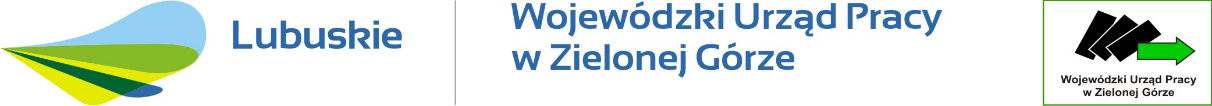 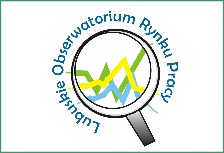 Wojewódzki Urząd PracyObserwatorium Rynku PracyRynek pracy 
województwa lubuskiego 
w 2014 rokuZielona Góra, kwiecień 2015Redakcja:Obserwatorium Rynku PracyWydawca:Wojewódzki Urząd PracyUl. Wyspiańskiego 1565-036 Zielona Górawww.wup.zgora.ple-mail: wup@wup.zgora.plNakład:300 egzemplarzyDruk:P.P-U. Multigraf s.c. R. Ellert, J. TomczukBydgoszczwww.multigrafdruk.pl ISBN: S P I S   T R E Ś C IWSTĘP	1ROZDZIAŁ 1CHARAKTERYSTYKA RYNKU PRACY WOJEWÓDZTWA LUBUSKIEGO	31.1. Ludność	31.2. Edukacja	41.3 Gospodarka	51.4. Aktywność zawodowa ludności	7ROZDZIAŁ 2STAN BEZROBOCIA REJESTROWANEGO	92.1. Zmiany w poziomie bezrobocia	92.2. Zróżnicowanie terytorialne liczby bezrobotnych i stopy bezrobocia według powiatów	112.3. Zróżnicowanie terytorialne liczby bezrobotnych według gmin	122.4. Bezrobocie w województwie lubuskim na tle kraju i innych województw	14ROZDZIAŁ 3WYBRANE KATEGORIE BEZROBOTNYCH	163.1. Bezrobotne kobiety	163.2. Bezrobotni zamieszkali na wsi i w mieście	203.3. Bezrobotni zasiłkobiorcy	243.4. Cudzoziemcy	25ROZDZIAŁ 4STRUKTURA BEZROBOTNYCH WEDŁUG WIEKU, STAŻU PRACY ORAZ CZASU POZOSTAWANIA BEZ PRACY	264.1. Bezrobotni według wieku	264.2. Bezrobotni według stażu pracy	264.3. Bezrobotni według czasu pozostawania bez pracy	27ROZDZIAŁ 5BEZROBOTNI WEDŁUG WYKSZTAŁCENIA I KWALIFIKACJI	285.1. Bezrobotni według poziomu wykształcenia	285.2. Bezrobotni bez wykształcenia średniego	295.3. Bezrobotni w okresie do 12 miesięcy od dnia ukończenia nauki	295.4. Bezrobotni według grup zawodowych i specjalności	315.5. Bezrobotni bez kwalifikacji zawodowych	365.6. Bezrobotni bez doświadczenia zawodowego.	37ROZDZIAŁ 6ZGŁOSZENIA I ZWOLNIENIA Z PRACY ORAZ BEZROBOTNI WEDŁUG RODZAJU DZIAŁALNOŚCI OSTATNIEGO MIEJSCA PRACY	386.1. Zgłoszenia zwolnień z przyczyn niedotyczących pracownika	386.2. Bezrobotni zwolnieni z przyczyn dotyczących zakładu pracy	396.3. Fundusz Gwarantowanych Świadczeń Pracowniczych	406.4. Bezrobotni według rodzaju działalności ostatniego miejsca pracy	41ROZDZIAŁ 7KATEGORIE BEZROBOTNYCH BĘDĄCYCH W SZCZEGÓLNEJ SYTUACJI NA RYNKU PRACY	447.1. Długotrwale bezrobotni	457.2. Bezrobotni do 25 i powyżej 50 roku życia	467.3. Bezrobotni niepełnosprawni	487.4. Bezrobotni samotnie wychowujący co najmniej 1 dziecko do 18 roku życia	497.5. Pozostałe kategorie bezrobotnych będących w szczególnej sytuacji na rynku pracy	50ROZDZIAŁ 8AKTYWNE DZIAŁANIA URZĘDÓW PRACY W OBSZARZE PRZECIWDZIAŁANIA BEZROBOCIU	538.1. Pośrednictwo pracy (w tym EURES)	538.2. Poradnictwo zawodowe i pomoc w aktywnym poszukiwaniu pracy	618.3. Szkolenia bezrobotnych i poszukujących pracy	638.4. Staże	658.5. Zatrudnienie subsydiowane	678.6. Prace społecznie użyteczne	748.7. Pozostałe formy	75ROZDZIAŁ 9WYDATKI FUNDUSZU PRACY	78PODSUMOWANIE	83ANEKS STATYSTYCZNY	89Przedruk w całości lub w części oraz wykorzystaniedanych statystycznych w druku dozwolone 
wyłącznie z podaniem źródłaWSTĘPAnaliza sytuacji na rynku pracy województwa lubuskiego w 2014 roku jest kolejnym rocznym opracowaniem przygotowanym przez Wojewódzki Urząd Pracy w Zielonej Górze. Celem niniejszego opracowania jest zaprezentowanie stanu i struktury bezrobocia oraz charakterystycznych tendencji i zjawisk związanych z naszym regionem w 2014 r., stanowiących podstawę do określenia dalszych działań na rzecz łagodzenia jego skutków przez urzędy pracy, samorządy jak i partnerów działających na rynku pracy. Opracowanie składa się z części opisowej oraz tabelarycznej. W części opisowej przedstawiono krótką charakterystykę województwa lubuskiego, jak również omówiono zjawisko bezrobocia, jego rozmiary, strukturę i zmianę poziomu oraz zaprezentowano działania podejmowane przez urzędy pracy w zakresie promocji zatrudnienia, łagodzenia skutków bezrobocia oraz aktywizacji zawodowej bezrobotnych. Część tabelaryczna jest uzupełnieniem części opisowej i składa się z aneksu statystycznego, prezentującego dane statystyczne m.in. według powiatów województwa lubuskiego.Przy sporządzaniu opracowania opierano się przede wszystkim na danych zawartych w obligatoryjnej sprawozdawczości o rynku pracy, której podstawą prawną jest ustawa o statystyce publicznej z dnia 29 czerwca 1995 r. (tekst jednolity Dz. U. z 2012 roku, 
poz. 591 z późn. zm.). Korzystano ponadto z informacji i opracowań Głównego Urzędu Statystycznego 
w Warszawie, Urzędu Statystycznego w Zielonej Górze oraz Ministerstwa Pracy i Polityki Społecznej. Do obliczenia miar i wskaźników potrzebnych do przeprowadzenia niniejszej analizy wykorzystano literaturę z zakresu metod statystycznych.Obowiązująca w 2014 roku statystyka bezrobocia rejestrowanego nie objęła zmian wynikających z nowelizacji ustawy o promocji zatrudnienia i instytucjach rynku pracy, które weszły w życie 27 maja 2014 roku, w tym profilowania pomocy bezrobotnym, nowych grup bezrobotnych w szczególnej sytuacji na rynku pracy oraz nowych form aktywizacji 
(np. bonów). Takie dane pozyskiwane są od 1 stycznia 2015 roku.ROZDZIAŁ 1CHARAKTERYSTYKA RYNKU PRACY WOJEWÓDZTWA LUBUSKIEGO1.1. LudnośćNa koniec grudnia 2013 r. w województwie lubuskim mieszkało 1.021.470 osób, stanowiąc 2,7% ogółu ludności kraju. Wśród nich odnotowano 524.130 kobiet, które stanowiły 51,3% ogółu ludności województwa, oraz 497.340 mężczyzn (48,7%). Na terenach wiejskich mieszkało 376.500 osób (36,9% ogółu). W miastach mieszkało 644.970 osób (63,1%).W województwie lubuskim w wieku przedprodukcyjnym (od 0 do 17 lat) było 188.345 osób, tj. 18,4% ogółu ludności. W wieku produkcyjnym (od 18 do 59/64 lat) było 657.450 osób, tj. 64,4% ogółu ludności. W wieku poprodukcyjnym (60/65 i więcej lat) było 175.675 osób, tj. 17,2% ogółu ludności. W miastach województwa lubuskiego ludność w wieku przedprodukcyjnym stanowiła 17,5%, w wieku produkcyjnym – 63,9%, w wieku poprodukcyjnym – 18,6% ogółu. Na wsi ludność w wieku przedprodukcyjnym stanowiła 20,1%, w wieku produkcyjnym – 65,2%, w wieku poprodukcyjnym – 14,7% ogółu.Liczbę i udział ludności województwa lubuskiego, wg przedziałów wiekowych, obrazuje poniższa tabela:Mieszkańcy województwa lubuskiego od 18 do 30 roku życia stanowili 18,9% ogółu ludności.Najwięcej mieszkańców województwa lubuskiego legitymowało się wykształceniem średnim i policealnym – 32,3% ogółu, zasadniczym zawodowym – 24,4% oraz gimnazjalnym 
i poniżej – 21,4%.Oprócz dwóch powiatów grodzkich (Gorzów Wielkopolski i Zielona Góra) ludność miejska przeważała w powiatach: nowosolskim (64,7% ogółu), słubickim (64,0%), żarskim (61,0%), żagańskim (60,7%), międzyrzeckim (52,7%) oraz krośnieńskim ((51,2%). Ludność wiejska przeważała w powiatach: gorzowskim (64,3%), zielonogórskim (63,5%), sulęcińskim (58,3%), strzelecko-drezdeneckim (52,8%), świebodzińskim (52,0%) oraz wschowskim (50,4%).Województwo lubuskie od lat cechuje deficyt migracyjny tzn., że więcej osób wyjeżdża z województwa niż do niego przyjeżdża. W 2013 r., w wyniku migracji stałych, liczba ludności województwa zmniejszyła się o 1,4 tys., z tego w miastach ubyło ponad 1,7 tys. osób, a na wsi liczba ludności zwiększyła się o 0,3 tys. osób. Współczynnik salda migracji stałej wyniósł minus 1,3‰, co oznacza, że przeciętnie województwo opuściło 13 osób na 10 tys. ludności. Z wyjazdów zagranicznych, najwięcej osób emigrowało na pobyt stały do Niemiec 
i do Wielkiej Brytanii. Wśród ludności przemieszczającej się wewnątrz województwa i kraju od lat najliczniejszą grupę stanowią osoby w wieku od 25 do 29 lat, od 30 do 34 lat oraz od 20 do 24 lat. Zmiana miejsca zamieszkania w tych grupach wiekowych wiązała się zwykle 
z zakładaniem rodziny, rozpoczęciem nauki lub pracy. W 2013 r. największą wymianę migracyjną województwo lubuskie realizowało z województwami: wielkopolskim, mazowieckim oraz dolnośląskim. W 2013 r., w województwie lubuskim, zameldowało się na pobyt stały 13,7 tys. osób, w tym 0,5 tys. osób przybyło z zagranicy. Wśród ludności napływowej przeważały kobiety (52,0%) oraz osoby osiedlające się w miastach (54,3%).1.2. EdukacjaW województwie lubuskim w roku szkolnym 2013/2014 system kształcenia funkcjonował w oparciu o:szkoły podstawowe – 335, do których uczęszczało 56.849 uczniów,gimnazja – 190, do których uczęszczało 30.569 uczniów,szkoły specjalne przyspasabiające do pracy – 17, do których uczęszczało 362 uczniów,zasadnicze szkoły zawodowe – 62, do których uczęszczało 5.568 uczniów,licea profilowane – 3, do których uczęszczało 79 uczniów,licea ogólnokształcące – 106, do których uczęszczało 17.858 uczniów,technika – 70, do których uczęszczało 14.867 uczniów,szkoły artystyczne ogólnokształcące – 3, do których uczęszczało 321 uczniów,szkoły policealne – 54, do których uczęszczało 5.951 uczniów.W roku akademickim 2013/2014 na terenie województwa funkcjonowało 
8 szkół wyższych, w których studiowało 17.329 osób, w tym 9.900 kobiet (57,1% ogółu). Większość studentów uczyła się w trybie stacjonarnym (dziennym) – 11.534 osoby (66,6%).W trzech wyższych szkołach publicznych studiowało 16.560 osób, najwięcej na Uniwersytecie Zielonogórskim - 13.185 osób oraz Państwowej Wyższej Szkole Zawodowej 
w Gorzowie Wielkopolskim – 2.622 osoby. W pięciu wyższych szkołach niepublicznych studiowało 769 osób, najwięcej w Łużyckiej Wyższej Szkole Humanistycznej w Żarach – 277 osób oraz w Wyższej Szkole Biznesu w Gorzowie Wielkopolskim – 203 osoby. W województwie lubuskim, w roku szkolnym 2013/2014, najwięcej uczniów kończących edukację (absolwentów) odnotowano w gimnazjach – 10.166 osób oraz 
w szkołach podstawowych – 9.214 osób. Na poziomie ponadgimnazjalnym, największą grupę absolwentów stanowili uczniowie liceów ogólnokształcących – 6.475 osób. Drugą pod względem liczebności grupą absolwentów byli uczniowie techników – 3.652 osoby. Znaczną ilość absolwentów odnotowano wśród uczniów kończących szkoły policealne – 2.052 osoby. Świadectwo ukończenia zasadniczej szkoły zawodowej otrzymały 1.902 osoby. Najmniejszą grupę absolwentów odnotowano wśród tych, którzy ukończyli licea profilowane – 119 osób.W województwie lubuskim, w roku akademickim 2013/2014, szkoły wyższe ukończyły 5.464 osoby, wśród których przeważały kobiety – 3.673 osoby (67,2% ogółu absolwentów). 3.941 osób to absolwenci Uniwersytetu Zielonogórskiego, 1.361 osób to absolwenci wyższych szkół zawodowych a 162 osoby to absolwenci wyższych szkół ekonomicznych. Większość absolwentów – 3.116 osób (57,0%) studiowała w systemie stacjonarnym. 1.3 GospodarkaLubuskie należy do regionów średnio uprzemysłowionych. Charakterystyczną cechą gospodarki województwa jest obecność zakładów przemysłowych różnej wielkości, wśród których dominują podmioty małe i średnie. W produkcji przemysłowej duże znaczenie mają: produkcja pojazdów samochodowych, przyczep i naczep; produkcja wyrobów z drewna, korka, słomy i wikliny; produkcja artykułów spożywczych. Znacząca jest też pozycja przedsiębiorstw produkujących papier i wyroby z papieru oraz produkujących wyroby z metalu.W 2014 r. przychody ze sprzedaży wyrobów i usług w przemyśle wyniosły 29.338,7 mln zł i w cenach stałych były o 15,6% wyższe w stosunku do 2013 r. W przetwórstwie przemysłowym produkcja sprzedana była o 16,3% wyższa niż w roku poprzednim. Spośród działów przemysłu o znaczącym udziale w produkcji sprzedanej ogółem, wyższa niż przed rokiem była produkcja sprzedana w przedsiębiorstwach zajmujących się m. in.: produkcją mebli (o 113,5%), produkcją urządzeń elektrycznych (o 27,1%), produkcją wyrobów z gumy 
i tworzyw sztucznych (o 17,1%), produkcją pojazdów samochodowych, przyczep i naczep 
(o 9,2%), produkcją papieru i wyrobów z papieru (o 8,3%) czy produkcją wyrobów z metali 
(o 4,1%). W województwie lubuskim wydajność pracy w przemyśle, mierzona wartością produkcji sprzedanej na 1 zatrudnionego, była w 2014 r. o 7,2% wyższa niż przed rokiem, przy wzroście przeciętnego zatrudnienia w przemyśle o 7,8% i wzroście przeciętnego miesięcznego wynagrodzenia brutto o 3,9%.W 2014 r. przychody ze sprzedaży w budownictwie wynosiły 2.019,7 mln zł, co oznacza wzrost w porównaniu do 2013 r. o 9,9% (w cenach bieżących). W województwie lubuskim prawie całość sprzedaży w budownictwie realizowały jednostki sektora prywatnego. Produkcja budowlano-montażowa, stanowiąca przeszło połowę ogólnej wartości sprzedaży 
w budownictwie (1.118,0 mln zł), zwiększyła się w 2014 r. o 1,3% (w cenach bieżących). 
W 2014 r. przedsiębiorstwa które w przeważającej części swojej działalności zajmowały się budową obiektów inżynierii lądowej i wodnej zanotowały wzrost produkcji budowlano – montażowej o 12,6%. Podobnie jak przed rokiem spadek produkcji zanotowały przedsiębiorstwa zajmujące się robotami specjalistycznymi (o 5,4%) oraz przedsiębiorstwa zajmujące się wznoszeniem budynków (o 4,7%). W strukturze produkcji budowlano – montażowej, wg obiektów budowlanych, 
w 2014 r. zwiększył się udział m. in. budynków mieszkalnych (o 3,6 punktu procentowego), rurociągów i linii telekomunikacyjnych oraz linii elektroenergetycznych przesyłowych 
(o 1,8 p. proc.), budynków przemysłowych i magazynowych (o 0,4 p. proc.).Wydajność pracy w skali roku wzrosła w budownictwie o 14,5%, przy jednoczesnym spadku przeciętnego zatrudnienia o 4,0% i wzroście o 3,9% przeciętnego miesięcznego wynagrodzenia brutto.W okresie styczeń – grudzień 2014 r., w województwie lubuskim, sprzedaż detaliczna ukształtowała się na poziomie o 4,3% niższym niż w 2013 r. Wzrost sprzedaży 
w skali roku odnotowano m. in. w grupie przedsiębiorstw prowadzących sprzedaż żywności, napojów i wyrobów tytoniowych (o 9,2%), sprzedaż paliw stałych, ciekłych i gazowych 
(o 2,3%) oraz sprzedaż pojazdów samochodowych, motocykli, części (o 0,8%). Najgłębszy spadek sprzedaży detalicznej, w ujęciu rocznym, odnotowano w grupie przedsiębiorstw pozostałych (o 12,3%).W 2014 r. sprzedaż hurtowa w jednostkach handlowych była wyższa o 11,0% niż przed rokiem. W jednostkach hurtowych sprzedaż hurtowa ukształtowała się na poziomie 
o 6,2% wyższym niż w 2013 r.Według danych Urzędu Statystycznego w końcu grudnia 2014 r. w województwie, 
w rejestrze REGON zarejestrowane były 110.084 podmioty gospodarki narodowej, tj. 
o 0,2% więcej niż w analogicznym okresie 2013 r. W końcu grudnia 2014 r. w rejestrze REGON zarejestrowanych było m. in.:77.500 osób fizycznych prowadzących działalność gospodarczą,32.584 osoby prawne oraz jednostki organizacyjne nie mające osobowości prawnej.Na koniec 2014 r. najwięcej podmiotów zarejestrowanych było w następujących sekcjach Polskiej Klasyfikacji Działalności: handel; naprawa pojazdów samochodowych – 28.700, tj. 26,1% ogółu zarejestrowanych podmiotów, budownictwo – 13.506, tj. 12,3% ogółu, obsługa rynku nieruchomości – 10.569, tj. 9,6% ogółu, przemysł – 9.400, tj. 8,5% ogółu, działalność profesjonalna, naukowa i techniczna – 7.439, tj. 6,8% ogółu,pozostała działalność usługowa – 7.272, tj. 6,6% ogółu,transport i gospodarka magazynowa – 7.241, tj. 6,6% ogółu.W okresie 12 miesięcy 2014 r., w województwie lubuskim, w 10 sekcjach PKD odnotowano wzrost liczby podmiotów gospodarczych, przy czym największą dynamikę wzrostu (o 8,5%) odnotowano w sekcji „administrowanie i działalność wspierająca”. Jednocześnie w 2014 r. w 6 sekcjach PKD odnotowano spadek liczby podmiotów gospodarczych, przy czym największą dynamikę spadku (o 10,4%) odnotowano w sekcji „rolnictwo, leśnictwo, łowiectwo i rybactwo”.1.4. Aktywność zawodowa ludnościZgodnie z danymi Urzędu Statystycznego w Zielonej Górze, pozyskanymi 
w ramach Badania Aktywności Ekonomicznej Ludności (BAEL) w województwie lubuskim, 
w IV kwartale 2014 r. odnotowano 447 tysięcy osób aktywnych zawodowo (stanowiąc 54,8% ogółu ludności w wieku 15 lat i więcej) i 369 tysięcy osób biernych zawodowo. W porównaniu 
z IV kwartałem poprzedniego roku, zmniejszyła się zarówno liczba osób aktywnych zawodowo 
(o 9 tysięcy, tj. o 2,0%), jak również populacja biernych zawodowo (o 15 tysięcy osób, tj. 
o 3,9%). W populacji aktywnych zawodowo, kobiety w liczbie 201 tysięcy osób stanowiły 45,0%, natomiast mieszkańcy wsi w liczbie 149 tysięcy osób stanowili 33,3% ogółu aktywnych zawodowo. W województwie lubuskim, na koniec IV kwartału 2014 r., na 100 osób w wieku 15 lat i więcej przypadało 55 osób aktywnych zawodowo oraz 45 osób biernych zawodowo.W naszym województwie, w IV kwartale 2014 roku, współczynnik aktywności zawodowej ludności wyniósł 54,8% i w porównaniu z analogicznym okresem 2013 r. zwiększył się o 0,4 punktu procentowego. Dla mężczyzn wynosił on 62,3%, dla kobiet  – 47,7%. Współczynnik aktywności zawodowej dla ludności zamieszkałej w miastach osiągnął poziom 55,9%, a dla mieszkańców wsi 52,5%. W IV kwartale 2014 r. największą aktywność zawodową wykazywały osoby w wieku od 35 do 44 lat (dla których odnotowano współczynnik aktywności zawodowej na poziomie 87,3%) oraz od 25 do 34 lat (83,9%). Najniższy poziom aktywności zawodowej odnotowano wśród osób w wieku 55 lat i więcej (25,6%). Pod względem poziomu wykształcenia, współczynnik aktywności zawodowej był najwyższy wśród osób z wykształceniem wyższym – 82,2%. Był on również w miarę wysoki wśród osób z wyuczonym zawodem, tj. z wykształceniem policealnym i średnim zawodowym – 65,6% oraz zasadniczym zawodowym – 60,8%. Najniższy współczynnik aktywności zawodowej odnotowano w grupie osób z wykształceniem gimnazjalnym, podstawowym, niepełnym podstawowym i bez wykształcenia szkolnego – 16,0%.W IV kwartale 2014 r., w zbiorowości aktywnych zawodowo, 415 tysięcy to osoby pracujące. Wśród osób pracujących, kobiety w liczbie 186 tysięcy osób stanowiły 44,8% ogółu, natomiast pracujący mieszkańcy wsi w liczbie 140 tysięcy osób stanowili 33,7%. W IV kwartale 2014 r., w porównaniu z analogicznym okresem 2013 r., liczba pracujących zwiększyła się o 2 tysiące osób, tj. o 0,5%. Wzrost odnotowano w populacji pracujących kobiet (o 2,2%), natomiast liczba pracujących mężczyzn zmniejszyła się (o 0,9%). Najliczniejszą kategorię pracujących stanowiły osoby w wieku od 35 do 44 lat (27,9%) oraz od 25 do 34 lat (27,0%). Najmniej liczną grupę wiekową wśród pracujących stanowiły osoby najmłodsze w wieku do 24 lat (6,0%) oraz osoby najstarsze w wieku 55 lat i więcej (18,1%).Wskaźnik zatrudnienia kształtował się, w województwie lubuskim, w IV kwartale 
2014 r. na poziomie 50,9% i w porównaniu z analogicznym okresem 2013 r. zwiększył się 
o 1,7 punktu procentowego. W skali roku wskaźnik zatrudnienia zwiększył się zarówno 
w populacji mężczyzn (o 0,4 punktu procentowego), jak również wśród kobiet (o 2,7 punktu procentowego). W ujęciu rocznym wskaźnik zatrudnienia wzrósł bardziej wśród mieszkańców wsi (o 2,4 punktu procentowego) niż wśród mieszkańców miast (o 1,4 punktu procentowego). ROZDZIAŁ 2STAN BEZROBOCIA REJESTROWANEGO2.1. Zmiany w poziomie bezrobociaW końcu grudnia 2014 r. w województwie lubuskim zarejestrowanych było 47.115 osób. W okresie dwunastu miesięcy 2014 r. liczba bezrobotnych zmniejszyła się o 12.690 osób, tj. o 21,2%.W 2014 r. wzrost liczby zarejestrowanych bezrobotnych odnotowano w przypadku trzech miesięcy (styczeń, listopad i grudzień), w pozostałych miesiącach miał miejsce spadek liczby bezrobotnych.Od stycznia do grudnia 2014 r. w województwie lubuskim zarejestrowano 80.845 nowych bezrobotnych, o 12.835 osób mniej niż w analogicznym okresie 2013 r. W poszczególnych powiatach liczba nowych rejestracji bezrobotnych wynosiła:Wśród nowo zarejestrowanych bezrobotnych były osoby:poprzednio pracujące – 65.893,bez wykształcenia średniego – 43.877,kobiety – 38.797,długotrwale bezrobotne – 32.190,zamieszkałe na wsi – 31.984,bez kwalifikacji zawodowych – 25.201,bez doświadczenia zawodowego – 20.875,do 25 roku życia – 20.855,powyżej 50 roku życia – 17.207,dotychczas niepracujące – 14.952,niepełnosprawne – 7.405,do 12 miesięcy od dnia ukończenia szkoły – 7.320,które ukończyły szkoły wyższe do 27 roku życia – 2.072.W ciągu dwunastu miesięcy 2014 r. wyrejestrowanych zostało 93.535 bezrobotnych, o 954 mniej niż w analogicznym okresie 2013 r. W poszczególnych powiatach liczba wyłączeń z ewidencji wynosiła:Największą liczbę bezrobotnych wyrejestrowano z następujących przyczyn:podjęcia pracy – 41.197 osób,nie potwierdzenia gotowości do podjęcia pracy – 25.587 osób,dobrowolnej rezygnacji ze statusu bezrobotnego – 7.373 osoby,rozpoczęcia stażu – 6.900 osób,podjęcia pracy subsydiowanej – 4.920 osób,rozpoczęcia pracy społecznie użytecznej – 2.842 osoby,odmowy bez uzasadnionej przyczyny przyjęcia propozycji odpowiedniego zatrudnienia lub innej pracy zarobkowej lub uczestnictwa w aktywnych programach rynku pracy – 2.523 osoby,rozpoczęcia szkolenia – 1.728 osób.2.2. Zróżnicowanie terytorialne liczby bezrobotnych i stopy bezrobocia według powiatówBezrobocie w województwie lubuskim jest zróżnicowane w poszczególnych powiatach. Ta niejednorodność jest wynikiem zarówno nierównomiernego rozwoju społeczno-gospodarczego regionów, jak i różnego stopnia zaawansowania procesów restrukturyzacyjnych.Na przestrzeni 12 miesięcy 2014 r. we wszystkich powiatach województwa lubuskiego odnotowano spadek bezrobocia. Największy spadek liczby zarejestrowanych bezrobotnych odnotowano w powiatach: słubickim – 40,4%, gorzowskim (ziemskim) – 32,5% oraz gorzowskim (grodzkim) – 31,0%.Stopa bezrobocia na Ziemi Lubuskiej na koniec grudnia 2014 r. kształtowała się na poziomie 12,8% (w grudniu 2013 r. – 15,7%) i pod względem jej wysokości znaleźliśmy się na siódmym miejscu.  W Polsce stopa bezrobocia kształtowała się na poziomie 11,5% (w grudniu 2013 r. – 13,4%). Stopę bezrobocia i liczbę bezrobotnych w poszczególnych powiatach przedstawia poniższa tabela:Na koniec grudnia 2014 r. najwyższą stopę bezrobocia odnotowano w powiatach: żagańskim – 22,1%, nowosolskim – 21,3%, strzelecko-drezdeneckim – 20,4%. Najniższą stopą bezrobocia wyróżniały się powiaty: gorzowski (grodzki) – 6,0%, zielonogórski  (grodzki) – 7,3%, słubicki – 8,2%. Rozpiętość przedziału wielkości wskaźnika stopy bezrobocia, tj. różnica pomiędzy najniższą a najwyższą stopą bezrobocia, w powiatach wynosiła w końcu 2014 r. 16,1 punktu procentowego (gorzowski (grodzki) – 6,0%, żagański – 22,1%).Stopę bezrobocia poniżej wskaźnika obliczonego dla województwa (12,8%) odnotowano w pięciu powiatach: gorzowskim (grodzkim) – 6,0%, zielonogórski (grodzki) – 7,3%, słubickim – 8,2%, gorzowskim (ziemskim) – 9,1%, świebodzińskim – 10,6%. 
W pozostałych powiatach stopa bezrobocia przekroczyła wartość średniej wojewódzkiej.W okresie dwunastu miesięcy 2014 r. spadek stopy bezrobocia odnotowano we wszystkich powiatach, największy w powiecie strzelecko – drezdeneckim (o 5,0 punktu procentowego), słubickim  (o 4,9 p. proc) oraz nowosolskim (o 4,7 p. proc). Najmniejszy spadek nastąpił w powiecie zielonogórskim (grodzkim) – o 0,5 p. proc.2.3. Zróżnicowanie terytorialne liczby bezrobotnych według gminNa obszarze województwa lubuskiego wyodrębniono 83 gminy, w tym: 9 gmin miejskich (2 gminy na prawach powiatu), 33 gminy miejsko-wiejskie oraz 41 gmin wiejskich.W omawianym 2014 r. sytuacja pod względem bezrobocia w poszczególnych gminach miała charakter zróżnicowany, zależała w dużej mierze od specyfiki lokalnego rynku pracy. W omawianym okresie odnotowano spadek liczby zarejestrowanych bezrobotnych 
w województwie lubuskim o 21,2%.Wielkość bezrobocia, według podziału na gminy województwa lubuskiego, przedstawia poniższa tabela:Do gmin o bardzo dużym spadku zarejestrowanych bezrobotnych możemy zaliczyć: gminę i miasto Słubice (spadek o 46,8%), gminę Bogdaniec (spadek o 46,4%), gminę Kłodawa (spadek o 41,1%). Do gmin, w których nastąpił wzrost  bezrobocia w 2014 r. należą: gmina Zabór (wzrost o 12,5%), gmina Świdnica (wzrost o 7,6%), gmina Zielona Góra (wzrost o 1,7%).2.4. Bezrobocie w województwie lubuskim na tle kraju i innych województwLiczba bezrobotnych zarejestrowanych w urzędach pracy w Polsce w końcu grudnia 2014 r. wyniosła 1.825,2 tys. osób. Na przestrzeni roku bezrobocie w kraju zmniejszyło się 
o 332,7 tys. osób, tj. o 15,4%. W województwie lubuskim, w okresie dwunastu miesięcy 
2014 r., liczba bezrobotnych zmniejszyła się o 21,2%. Pod względem ilości zarejestrowanych bezrobotnych w urzędach pracy, na koniec grudnia 2014 r., przodują wielkie województwa: mazowieckie (249,8 tys. osób), śląskie (175,7 tys. osób), małopolskie (139,0 tys. osób). Lubuskie znajdowało się na drugim miejscu wśród województw o najniższej liczbie bezrobotnych. Mniejsza liczba bezrobotnych występowała tylko w województwie opolskim 
(42,4 tys. osób).Stopa bezrobocia w kraju w końcu grudnia 2014 r. wyniosła 11,5% (w grudniu 2013r. – 13,4%). Liczbę bezrobotnych, na koniec grudnia 2013 i 2014 r., oraz stopę bezrobocia 
w poszczególnych województwach przedstawia poniższa tabela:W województwie lubuskim w tym okresie nastąpił spadek stopy bezrobocia 
o 2,9 punktu procentowego. Na koniec grudnia 2014 r. wskaźnik natężenia bezrobocia dla województwa lubuskiego był wyższy o 1,3 punktu procentowego od wskaźnika krajowego.Najwyższa stopa bezrobocia występowała w województwach:warmińsko-mazurskim		18,9%;kujawsko-pomorskim		15,7%;zachodniopomorskim		15,6%;podkarpackim		14,8%;świętokrzyskim 		14,2%.Najniższą stopą bezrobocia charakteryzowały się województwa:wielkopolskie			7,8%;śląskie			9,6%;mazowieckie			9,8%;małopolskie			9,9%;dolnośląskie			10,6%.Spadek liczby zarejestrowanych bezrobotnych w omawianym okresie miał miejsce 
we wszystkich województwach, największy w województwie: lubuskim (o 21,2%), dolnośląskim (20,8%) oraz wielkopolskim (19,6%). Stopę bezrobocia równą lub poniżej średniej krajowej odnotowano w sześciu województwach: wielkopolskim, śląskim, mazowieckim, małopolskim, dolnośląskim, pomorskim.ROZDZIAŁ 3WYBRANE KATEGORIE BEZROBOTNYCH3.1. Bezrobotne kobietyNa koniec 2014 r. na 47.115  bezrobotnych liczba kobiet wynosiła 24.980, co stanowiło 53,0% ogółu zarejestrowanych bezrobotnych. W okresie dwunastu miesięcy 2014 r. liczba bezrobotnych kobiet zmniejszyła się o 6.600 osób, a ich udział w ogólnej liczbie bezrobotnych zwiększył się o 0,2 punktu procentowego. Prawo do zasiłku posiadało 3.859 bezrobotnych kobiet.Wśród bezrobotnych kobiet zarejestrowanych na koniec 2014 r.: 20.750 (83,1% ogółu bezrobotnych kobiet) – to kobiety poprzednio pracujące, w tym 1.393 (odpowiednio 5,6%) – to kobiety zwolnione z przyczyn dotyczących zakładu pracy,4.230 (16,9%) – to kobiety dotychczas nie pracujące.Na przestrzeni 12 miesięcy 2014 r. we wszystkich powiatach województwa lubuskiego odnotowano spadek bezrobocia wśród kobiet. Największy procentowy spadek miał miejsce w powiatach: słubickim – o 42,0%, gorzowskim (ziemskim) – o 33,1%, gorzowskim (grodzkim) – o 30,7%. Spadek liczby bezrobotnych w odniesieniu do kobiet odnotowano we wszystkich czternastu powiatach, z czego największy w powiecie gorzowskim grodzkim (spadek o 806 osób), nowosolskim (spadek o 805 osób), żarskim  (spadek o 648 osób). Liczbę bezrobotnych kobiet zarejestrowanych w powiatowych urzędach pracy, na koniec grudnia 2014 r., przedstawia poniższa tabela:„Napływ” i „odpływ” bezrobotnych kobiet w 2014 r., w poszczególnych powiatach przedstawia poniższe zestawienie:W 2014 r. w urzędach pracy województwa lubuskiego zarejestrowało się 38.797 kobiet (48,0% napływu). Poziom rejestracji w omawianym roku, w stosunku do 2013 r. był niższy o 6.314 osób (o 0,2%). Z rejestrów bezrobotnych wyłączono w 2014 r. 45.397 bezrobotnych kobiet (48,5% ogółu wyrejestrowanych bezrobotnych). Poziom „odpływu” bezrobotnych kobiet w omawianym roku, w stosunku do 2013 r., był wyższy o 169 osób (o 0,6%). Z tytułu podjęcia pracy wyrejestrowano 21.187 kobiet – 46,7% ogółu wyrejestrowanych kobiet (w 2013 r. 46,1%). Pozostałe główne przyczyny wyłączeń bezrobotnych kobiet z ewidencji urzędów pracy to:nie potwierdzenie gotowości do podjęcia pracy – 9.332 kobiety (20,6% ogółu odpływu),rozpoczęcie stażu – 4.655 kobiet (odpowiednio 10,3%),dobrowolna rezygnacja ze statusu bezrobotnego – 4.481 kobiet (9,9%),rozpoczęcie prac społecznie użytecznych – 1.519 kobiet (3,3%).W analizowanym okresie 2014 r. najwięcej bezrobotnych kobiet odnotowano 
w wieku od 25 do 34 lat (32,2%), oraz od 35 do 44 lat (22,8%). W okresie dwunastu miesięcy 2014 r. w porównaniu do poprzedniego roku odnotowano wśród bezrobotnych kobiet spadek we wszystkich grupach wiekowych, największy w grupach: 18-24 lata (o 31,5%), 45-54 lata 
(o 22,4%) oraz 25-34 lata (o 21,3%).Strukturę bezrobotnych kobiet według wieku przedstawia poniższa tabela: Jeżeli chodzi o strukturę według poziomu wykształcenia, to najwięcej było kobiet posiadających wykształcenie gimnazjalne i poniżej (25,8%), oraz zasadnicze zawodowe (24,9%). W okresie dwunastu miesięcy 2014 r. spadek odnotowano wśród bezrobotnych kobiet we wszystkich kategoriach, największą w grupach z wykształceniem: zasadniczym zawodowym (o 23,3%), średnim ogólnokształcącym (o 22,3%) oraz policealnym i średnim zawodowym (o 21,7%).Strukturę bezrobotnych kobiet według wykształcenia, przedstawia poniższa tabela: Pod względem stażu pracy, na koniec 2014 r., przeważała grupa bezrobotnych kobiet o stażu pracy od 1 do 5 lat (22,8%). Największy spadek w porównaniu do poprzedniego roku odnotowano w kategorii bezrobotnych kobiet bez stażu pracy (o 26,0%) oraz od 1 do 5 lat (o 22,9%). Strukturę bezrobotnych kobiet, według stażu pracy, przedstawia poniższa tabela:Na koniec 2014 r. 37,8% bezrobotnych kobiet pozostawało bez pracy dłużej niż 
12 miesięcy (na koniec 2013 r. – 33,6%). W okresie dwunastu miesięcy 2014 r., największy spadek odnotowano wśród kobiet pozostających bez pracy: od 6 – 12 miesięcy – o 34,8% oraz od 3 – 6 miesięcy – o 31,2%.Strukturę bezrobotnych kobiet, według czasu pozostawania bez pracy, przedstawia poniższa tabela: 3.2. Bezrobotni zamieszkali na wsi i w mieścieNa koniec grudnia 2014 r. w rejestrach powiatowych urzędów pracy zarejestrowanych było 20.717 bezrobotnych mieszkańców wsi (44,0% ogółu bezrobotnych), oraz 26.398 mieszkańców miast (odpowiednio 56,0%). Dla porównania na koniec 2013 r. odnotowano 26.194 bezrobotnych mieszkańców wsi (43,8% ogółu bezrobotnych), oraz 33.611 mieszkańców miast (odpowiednio 56,2%). W 2014 r. w porównaniu do 2013 r. spadła liczba bezrobotnych mieszkańców wsi o 5.477 osób, jak i bezrobotnych mieszkańców miast o 7.213 osób. Strukturę bezrobotnych według miejsca zamieszkania i powiatu przedstawia poniższa tabela:Najwyższy udział procentowy mieszkańców wsi w ogólnej liczbie bezrobotnych zarejestrowanych w poszczególnych powiatowych urzędach pracy odnotowano na koniec 2014 r. w powiatach: gorzowskim ziemskim – 69,5%, zielonogórskim ziemskim – 68,5%, świebodzińskim – 58,8%. W odniesieniu do mieszkańców miast największy udział procentowy z wyjątkiem miasta Gorzowa Wlkp. oraz Zielonej Góry odnotowano w powiecie nowosolskim (59,1%), słubickim (55,1%), żarskim (55,0%). Spadek liczby bezrobotnych mieszkańców wsi odnotowano we wszystkich czternastu powiatach, z czego największy w powiecie gorzowskim ziemskim (o 758 osób), strzelecko – drezdeneckim (o 660 osób) oraz słubickim (o 633 osoby). W 2014 r. w powiatowych urzędach pracy woj. lubuskiego zarejestrowano 31.984 nowych bezrobotnych zamieszkałych na wsi. Z ewidencji bezrobotnych wyrejestrowano 37.461 osób.Wśród nowo zarejestrowanych bezrobotnych zamieszkałych na wsi do powiatowych urzędów pracy zgłosiło się:po raz pierwszy: 5.089 osób (15,9% ogółu nowo zarejestrowanych mieszkańców wsi),po raz kolejny (licząc od 1990 r.): 26.895 osób (odpowiednio 84,1%).Po zakończeniu prac interwencyjnych do rejestrów urzędów pracy wróciło 208 osób zamieszkałych na wsi, po zakończeniu robót publicznych – 284 osoby, po stażu – 2.382 osoby, po szkoleniach – 719 osób, po pracach społecznie użytecznych – 1.326 osób.Z rejestrów bezrobotnych wykreślono 37.461 osób zamieszkałych na wsi. Wśród najczęstszych przyczyn „odpływu” z bezrobocia było podejmowanie pracy przez osoby bezrobotne – 16.703 osoby (44,6%). W porównaniu do 2013 r. odnotowano wzrost liczby osób podejmujących pracę o 359 osób. W 2014 r. pracę niesubsydiowaną podjęły 14.681 osób (87,9% podejmujących pracę), w tym pracę sezonową – 484 osoby. Z powodu podjęcia pracy subsydiowanej wyłączono z rejestrów 2.022 osoby (12,1% podejmujących pracę), w tym 
z powodu podjęcia prac interwencyjnych – 489 osób, zatrudnienia przy robotach publicznych – 391 osób, podjęcia działalności gospodarczej – 465 osób, z powodu podjęcia pracy 
w ramach refundacji wynagrodzeń – 514 osób. Istotną przyczyną wyłączeń bezrobotnych mieszkańców wsi z ewidencji powiatowych urzędów pracy w 2014 r. było również niepotwierdzenie gotowości do pracy – 10.258 osób (27,4% „odpływu”). W omawianym okresie 2.879 osób dobrowolnie zrezygnowało ze statusu bezrobotnego (7,7% „odpływu”). 
Z ewidencji osób bezrobotnych wyłączono 2.685 osób z powodu rozpoczęcia stażu (7,2% „odpływu”), zaś rozpoczęcia szkolenia – 719 osób (1,9% „odpływu”). „Napływ” i „odpływ” bezrobotnych zamieszkałych na wsi w 2014 r. 
w poszczególnych powiatach przedstawia poniższa tabela:Strukturę bezrobotnych mieszkańców wsi według wieku przedstawia poniższa tabela (stan na koniec 2014 r.):W 2014 r. najwyższy odsetek bezrobotnych mieszkańców wsi odnotowano wśród osób młodych w przedziale wiekowym: 25-34 lata (27,2%). Najmniej bezrobotnych mieszkańców wsi odnotowano w grupie wiekowej powyżej 55 roku życia (odpowiednio 16,6%). Najliczniejszą grupę pod względem bezrobocia stanowiły osoby z wykształceniem poniżej zawodowego. W omawianym 2014 r. najwięcej bezrobotnych mieszkańców wsi posiadało wykształcenie gimnazjalne i poniżej (34,4%) oraz zasadnicze zawodowe (33,2%). Najmniej bezrobotnych zamieszkałych na wsi odnotowano z wykształceniem wyższym (6,5%).Strukturę bezrobotnych mieszkańców wsi według wykształcenia przedstawia poniższa tabela (stan na koniec 2014 r.):Strukturę bezrobotnych mieszkańców wsi według stażu pracy przedstawia poniższa tabela (stan na koniec 2014 r.):W 2014 r. najwięcej bezrobotnych mieszkańców wsi posiadało 1–5 lat pracy (22,2%) oraz 10–20 lat (16,8%). Najmniejszą grupę stanowiły osoby posiadające ponad 30 letni staż pracy (3,9%). W analizowanym okresie odnotowano 16,3% bezrobotnych mieszkańców wsi nieposiadających doświadczenia zawodowego.W 2014 r. nastąpił wzrost odsetka bezrobotnych mieszkańców wsi pozostających bez pracy do 3 miesięcy do poziomu 31,1% (wzrost o 1,1 punktu procentowego w porównaniu do 2013 r.). W odniesieniu do osób przebywających najdłużej w statystykach powiatowych urzędów pracy w analizowanym okresie w porównaniu do poprzedniego roku odnotowano wzrost odsetka (o 4,6 p. p.) wśród bezrobotnych mieszkańców wsi do poziomu 36,6%. Strukturę bezrobotnych mieszkańców wsi według czasu pozostawania bez pracy przedstawia poniższa tabela (stan na koniec 2014 r.):W końcu 2014 r. wśród bezrobotnych mieszkańców wsi prawo do zasiłku posiadało 3.075 osób (14,8% ogółu zarejestrowanych).3.3. Bezrobotni zasiłkobiorcyNa koniec 2014 r. liczba zarejestrowanych bezrobotnych z prawem do zasiłku wynosiła 7.366 osób, w tym 3.859 kobiet (52,4% ogółu zasiłkobiorców). Bezrobotni z prawem do zasiłku stanowili 15,6% ogółu bezrobotnych zarejestrowanych w województwie. W okresie dwunastu miesięcy 2014 r. liczba bezrobotnych uprawnionych do pobierania zasiłku zmniejszyła się o 2.158 osób, tj. o 22,7%.Liczbę bezrobotnych z prawem do zasiłku, w poszczególnych kwartałach 2014 r., przedstawia poniższa tabela:Urzędy pracy w 2014 r. zarejestrowały 15.655 nowych bezrobotnych z prawem do zasiłku, co stanowiło 19,4% całego „napływu” do bezrobocia. W stosunku do analogicznego okresu 2013 r., liczba nowo zarejestrowanych bezrobotnych z prawem do zasiłku była mniejsza o 4.394 osoby (o 21,9%). Największy „napływ” bezrobotnych z prawem do zasiłku odnotowano w powiatach: nowosolskim – 1.765 osób, gorzowskim grodzkim – 1.635 osób, zielonogórskim grodzkim –1.596 osób.Na koniec 2014 r. największy odsetek osób bezrobotnych uprawnionych do zasiłku odnotowano w powiatach: gorzowskim grodzkim (19,1% ogółu bezrobotnych), międzyrzeckim (18,3%), żagańskim (17,5%). Obrazuje to poniższa tabela:3.4. CudzoziemcyNa koniec grudnia 2014 r. w rejestrach powiatowych urzędów pracy odnotowano 92 bezrobotnych cudzoziemców (tyle samo, co w roku poprzednim), w tym 58 kobiet. Najwięcej cudzoziemców było zarejestrowanych w powiatach: żagańskim – 13 osób, gorzowskim grodzkim, międzyrzeckim, zielonogórskim grodzkim – po 10 osób. Wśród zarejestrowanych cudzoziemców w województwie lubuskim 13 osób posiadało prawo do otrzymywania zasiłku. W okresie 12 miesięcy 2014 r. w powiatowych urzędach pracy zarejestrowano ogółem 139 osób nieposiadających polskiego obywatelstwa, z kolei 59 osób podjęło zatrudnienie. Najwięcej cudzoziemców zarejestrowano w powiatach: zielonogórskim grodzkim – 19 osób, sulęcińskim i żagańskim – 15 osób oraz  gorzowskim grodzkim – 13 osób.ROZDZIAŁ 4STRUKTURA BEZROBOTNYCH WEDŁUG WIEKU, STAŻU PRACY ORAZ CZASU POZOSTAWANIA BEZ PRACY4.1. Bezrobotni według wiekuWiek jest jednym z ważniejszych czynników mogących decydować o sytuacji osoby na rynku pracy. W 2014 r. najwięcej bezrobotnych odnotowano w kategoriach wiekowych: 
od 25 do 34 lat – 12.813 osób (27,2% ogółu) oraz od 35 do 44 lat – 9.935 osób (21,1% ogółu). Najmniej liczna była grupa w wieku 60 lat i więcej – 2.501 osób (5,3%)Strukturę bezrobotnych według wieku obrazuje poniższa tabela:Na przestrzeni 2014 r. największy spadek liczby zarejestrowanych bezrobotnych odnotowano wśród osób w wieku od 18 do 24 lat (o 33,5%) oraz od 25 do 34 lat (o 23,0%). Wzrost liczby zarejestrowanych bezrobotnych odnotowano wśród osób powyżej 60 roku życia 
(o 11,5%).4.2. Bezrobotni według stażu pracyW 2014 r. najwięcej bezrobotnych posiadało staż od 1 do 5 lat pracy – 10.030 osób (21,3%). W dalszej kolejności 8.081 osób (17,2%) miało od 10 do 20 lat pracy oraz 7.070 osób (15,0%) od 5 do 10 lat pracy. Najmniejszą grupę bezrobotnych stanowiły osoby posiadające najdłuższy staż pracy, tj. 30 lat i więcej – 2.331 osób (5,0%). Strukturę bezrobotnych według stażu pracy obrazuje poniższa tabela:W 2014 r. największy spadek liczby zarejestrowanych bezrobotnych odnotowano wśród osób nie posiadających żadnego stażu pracy (o 26,5%) oraz w grupie osób legitymujących się stażem pracy od 1 do 5 lat (o 23,4%).4.3. Bezrobotni według czasu pozostawania bez pracyCzas pozostawania bez pracy jest jednym z najważniejszych czynników mających wpływ na skuteczne znalezienie zatrudnienia. Im dłuższy okres pozostawania w statusie bezrobotnego, tym trudniej odnieść sukces w pozyskaniu nowego miejsca pracy. Zbyt długi czas pozostawania bez pracy wpływa m. in. na fizyczną i psychiczną kondycję bezrobotnego 
i jego pozycję zawodową, niejednokrotnie powodując dezaktualizację kwalifikacji zawodowych. Takie osoby często wymagają zaktywizowania przez szczególne działania urzędów pracy.Na koniec grudnia 2014 r. najliczniejszą grupę wśród bezrobotnych w województwie lubuskim, stanowiły osoby pozostające bez pracy od 1 do 3 miesięcy – 9.925 osób (21,1%) oraz od 12 do 24 miesięcy – 8.313 osób (17,6%).Strukturę bezrobotnych według czasu pozostawania bez pracy obrazuje tabela:W okresie dwunastu miesięcy 2014 r. największy spadek liczby zarejestrowanych bezrobotnych odnotowano wśród osób będących bez pracy od 6 do 12 miesięcy (o 34,2%) oraz od 3 do 6 miesięcy (o 31,4%). Najmniejszą dynamikę spadku odnotowano wśród osób pozostających powyżej 24 miesięcy bez pracy (o 3,5%).ROZDZIAŁ 5BEZROBOTNI WEDŁUG WYKSZTAŁCENIA I KWALIFIKACJI5.1. Bezrobotni według poziomu wykształceniaPoziom wykształcenia i kwalifikacje zawodowe mają ogromne znaczenie na rynku pracy. Pracodawcy poszukują najczęściej pracowników wykwalifikowanych, specjalistów mogących podjąć pracę bez konieczności szkolenia. Kształtowanie się struktury bezrobotnych wg wykształcenia pokazuje tabela:Na koniec 2014 r. najwięcej zarejestrowanych bezrobotnych legitymowało się wykształceniem zasadniczym zawodowym – 14.338 osób (30,4%), oraz wykształceniem gimnazjalnym i poniżej – 14.026 osób (29,8%). Najmniejszą liczbę bezrobotnych odnotowano 
z wykształceniem wyższym – 4.628 osób (9,8%).Na przestrzeni 2014 r., wśród zarejestrowanych bezrobotnych, nastąpił spadek liczby osób we wszystkich grupach, największy wśród osób z wykształceniem policealnym i średnim zawodowym (o 22,9%) oraz zasadniczym zawodowym (22,2%).5.2. Bezrobotni bez wykształcenia średniegoNa koniec 2014 r. w województwie lubuskim odnotowano 28.364 bezrobotnych bez wykształcenia średniego, stanowiąc 60,2% ogółu bezrobotnych. W stosunku do 2013 r. liczba bezrobotnych bez wykształcenia średniego zmniejszyła się o 7.638 osób, a ich udział 
w ogólnej liczbie bezrobotnych nie uległ zmianie. W okresie grudzień 2013 – grudzień 2014 r. liczba bezrobotnych bez wykształcenia średniego zmniejszyła się o 21,2%, podobnie jak liczba bezrobotnych ogółem, w analogicznym okresie, zmniejszyła się również o 21,2%.W poszczególnych powiatach udział bezrobotnych bez wykształcenia średniego, 
w liczbie bezrobotnych ogółem, wyniósł od 44,0% w mieście Zielona Góra do 67,2% 
w powiecie strzelecko-drezdeneckim. Wśród bezrobotnych bez wykształcenia średniego przeważali mężczyźni, stanowiąc 55,4% tej kategorii bezrobotnych (15.700 osoby). Prawo do zasiłku posiadało 3.695 osób (13,0%).Pod względem posiadanego wykształcenia w niewielkim stopniu przeważały osoby 
z wykształceniem zasadniczym zawodowym, stanowiąc 50,5% ogółu bezrobotnych bez wykształcenia średniego.Na koniec 2014 r., wśród bezrobotnych bez wykształcenia średniego, najliczniejsze grupy stanowiły osoby w wieku od 45 do 54 lat – 23,0% oraz od 35 do 44 lat – 22,6%. 
W 2014 r. wzrost udziału odnotowano w grupach bezrobotnych bez wykształcenia średniego mających od 35 do 44 lat oraz powyżej 55 lat.W tej kategorii przeważali bezrobotni o stażu pracy od 1 do 5 lat – 20,7% oraz od 10 do 20 lat – 19,1%. Na koniec 2014 r., wśród bezrobotnych bez wykształcenia średniego, najliczniejszą grupę stanowiły osoby pozostające od 1 do 3 miesięcy bez pracy (20,3%).W okresie styczeń – grudzień 2014 r. w powiatowych urzędach pracy zarejestrowało się 43.877 osób bez wykształcenia średniego, stanowiąc 54,3% ogółu „napływu” bezrobotnych. 5.3. Bezrobotni w okresie do 12 miesięcy od dnia ukończenia naukiBezrobotni będący w okresie 12 miesięcy od ukończenia szkoły, tj. od dnia określonego w dyplomie, świadectwie lub innym dokumencie potwierdzającym ukończenie nauki w szkole, kursów zawodowych trwających co najmniej 24 miesiące lub nabycia uprawnień do wykonywania zawodów przez niepełnosprawnych, nazywani są również absolwentami. W końcu 2014 r. w urzędach pracy pozostawało zarejestrowanych 1.843 bezrobotnych absolwentów, stanowiąc 3,9% ogółu zarejestrowanych bezrobotnych. 
Na przestrzeni całego roku populacja bezrobotnych absolwentów zmniejszyła się o 1.016 osób (o 35,5%). Na koniec 2014 r. najwięcej bezrobotnych absolwentów legitymowało się wykształceniem policealnym i średnim zawodowym – 628 osób (34,1% ogółu) oraz wyższym – 552 osoby (30,0%). W analizowanym okresie 1.185 bezrobotnych absolwentów (64,3%) nie posiadało doświadczenia zawodowego.W okresie dwunastu miesięcy 2014 r. w urzędach pracy zarejestrowało się 7.320 osób będących w okresie do 12 miesięcy od dnia ukończenia nauki (o 1.476 osób mniej niż 
w analogicznym okresie 2013 r.), stanowiąc 9,1% ogółu nowo zarejestrowanych bezrobotnych. Wśród nich odnotowano 4.190 kobiet, które stanowiły 57,2% ogółu „napływu” absolwentów.Najwięcej osób bezrobotnych będących w okresie 12 miesięcy od dnia ukończenia nauki rejestrowało się w miesiącach: wrzesień – 1.156 osób (15,8% ogółu), październik – 747 osób (10,2%), styczeń – 727 osób (9,9%).Liczbę bezrobotnych w okresie 12 miesięcy od dnia ukończenia nauki, na koniec 2014 r., wg powiatów przedstawia poniższa tabela:W końcu 2014 r. największy udział bezrobotnych absolwentów, w ogólnej liczbie zarejestrowanych bezrobotnych, odnotowano na terenie powiatów: wschowskiego (5,1% ogółu), oraz zielonogórskiego ziemskiego (5,0%). Najmniejszy miał miejsce na terenie powiatu słubickiego oraz strzelecko – drezdeneckiego (po 2,8%), międzyrzeckiego (2,9%). W okresie dwunastu miesięcy 2014 r., wśród zarejestrowanych bezrobotnych będących w okresie 12 miesięcy od dnia ukończenia nauki 2.694 osoby podjęły pracę 
(o 62 mniej niż w 2013 r.).Strukturę bezrobotnych w okresie 12 miesięcy od dnia ukończenia nauki, według wielkich grup zawodów, w woj. lubuskim na koniec 2014 r. przedstawia poniższa tabela:Wśród bezrobotnych absolwentów najliczniej reprezentowanymi grupami zawodowymi byli: „specjaliści” (19,0% ogółu absolwentów)”, „technicy i inny średni personel” (13,3%), „pracownicy usług osobistych i sprzedawcy” (11,5%). Wśród absolwentów udział osób bez zawodu wynosił 40,6%.5.4. Bezrobotni według grup zawodowych i specjalnościStruktura bezrobocia na koniec 2014 r. wg kwalifikacji zawodowych, w układzie wielkich grup wskazuje, że najliczniejszą kategorię stanowili bezrobotni posiadający zawody 
z grupy „robotnicy przemysłowi i rzemieślnicy”, tj. 11.288 osób, co stanowiło 24,0% ogółu bezrobotnych (w 2013 r. odpowiednio 14.761 osób i 24,7%).Należy nadmienić, iż spadek liczby bezrobotnych na koniec 2014 r. wystąpił we wszystkich wielkich grupach zawodów. Następną co do wielkości grupą byli bezrobotni z grupy „pracownicy usług osobistych i sprzedawcy”. Stanowili oni 18,8% ogółu bezrobotnych, czyli 8.880 osób. 
W 2013 r. liczba bezrobotnych w tej grupie zmniejszyła się o 2.323 osoby. Niewiele mniej bezrobotnych odnotowano w grupie bezrobotnych (tzw. grupa „bez zawodu”) nie posiadających żadnych kwalifikacji zawodowych lub dokumentów uprawniających do wykonywania zawodu (8.336 osób, tj. 17,7% ogółu bezrobotnych, spadek w porównaniu do 2013 r. o 2.644 osoby). Zdecydowanie mniejszymi od trzech powyższych, ale również znacznymi grupami były grupy osób bezrobotnych sklasyfikowane jako „technicy i inny średni personel” (4.720 osób, tj. 10,0% ogółu bezrobotnych, spadek odpowiednio o 1.565 osób) oraz „pracownicy przy pracach prostych” (4.574 osoby, tj. 9,7% ogółu bezrobotnych, spadek o 677 osób). Duża liczba bezrobotnych figurowała na koniec 2014 r. w statystykach urzędów pracy jako osoby posiadające kwalifikacje zawodowe należące do dwóch następnych grup, a mianowicie, „specjaliści” – 6,5% ogółu bezrobotnych (spadek odpowiednio o 623 osoby) oraz „operatorzy i monterzy maszyn i urządzeń” – 5,7% ogółu (spadek o 629 osób).Wśród 20.266 bezrobotnych kobiet województwa lubuskiego, posiadających zawód, według stanu na koniec 2014 r. struktura grup wielkich była inna. Największą liczebnie grupą byli „pracownicy usług i sprzedawcy”. W statystykach urzędów pracy w grupie tej odnotowano 7.135 bezrobotnych kobiet co stanowiło 28,6% ogółu bezrobotnych kobiet. Kolejne pod względem liczebności grupy to: „robotnicy przemysłowi i rzemieślnicy” – 2.965 kobiet, tj. 11,9% ogółu tej populacji oraz „technicy i inny średni personel” – 2.856 kobiet, 
tj. 11,4% ogółu; „pracownicy przy pracach prostych” – odpowiednio 2.299, tj. 9,2%; „specjaliści” – odpowiednio 2.087, tj. 8,4%; „pracownicy biurowi” – 1.408, tj. 5,6%, a także „operatorzy i monterzy maszyn i urządzeń” – 830, tj. 3,3%.Należy nadmienić, że znaczącą liczbą bezrobotnych, o porównywalnej wielkości udziału w ogółem, zarówno w przypadku bezrobotnych ogółem (8.336, tj. 17,7%), jak też bezrobotnych kobiet (4.714, tj. 18,9%), charakteryzuje się grupa bezrobotnych „bez zawodu”Zawodem o największej liczebności wśród bezrobotnych kobiet w województwie lubuskim w 2014 r. był zawód „sprzedawca”, w którym odnotowano 3.763 osoby tej populacji, co stanowiło 15,1% ogólnej liczby bezrobotnych kobiet. Następne zawody to: „kucharz” – 732 kobiety, udział 2,9%; „krawiec” – 687 kobiet, udział 2,8%; „technik ekonomista” – 569 kobiet, udział 2,3% oraz „szwaczka” – 521 kobiet, udział 2,1%. Pięć wymienionych zawodów 
o największej liczbie bezrobotnych kobiet stanowiło ponad 25,1% ogółu tej populacji bezrobotnych.Zestawienie porównawcze 20 zawodów o największej liczbie bezrobotnych według stanu na koniec okresu sprawozdawczego w województwie lubuskim w latach 2013 i 2014 prezentuje poniższa tabela:Analizując powyższe zestawienie porównawcze stwierdzić można, że na koniec grudnia 2014 r., 20 zawodów (w 2014 r. odnotowano łącznie 1.741 zawodów) o największej liczbie zarejestrowanych bezrobotnych, generowało blisko 1/3 ogólnej liczby zarejestrowanych bezrobotnych, tj. 15.181 – 32,2% ogółu zarejestrowanych bezrobotnych. Dla porównania rok wcześniej było ich odpowiednio – 19.899 osób, co również obejmowało około 1/3 ogółu bezrobotnych.W okresie 12 miesięcy 2014 r., we wszystkich wymienionych powyżej zawodach odnotowano spadek liczby bezrobotnych, przy czym największy w zawodach: „sprzedawca” – o 1.227 osób, tj. o 22,9%; „murarz” – o 344 osoby, tj. o 26,0%; „krawiec” – o 296 osób, tj. 
o 29,6%; „szwaczka” – o 284 osoby, tj. o 35,1%; „robotnik gospodarczy” – o 256 osób, tj. 
o 18,6%; „technik ekonomista” – o 241 osób, tj. o 27,0%; „kucharz” – o 236 osób, tj. 
o 21,6%; „robotnik pomocniczy w przemyśle przetwórczym” – o 219 osób, tj. 23,7%; „technik mechanik” – o 216 osób, tj. o 39,1%.Na koniec grudnia 2014 r. w województwie lubuskim, wśród poprzednio pracujących, w rejestrach powiatowych urzędów pracy były 13.803 osoby pozostające powyżej 12 miesięcy bez pracy, co w porównaniu z 2013 r. oznacza spadek o 10,8%. W układzie wielkich grup:najmniejszy odsetek bezrobotnych pozostających powyżej 12 miesięcy bez pracy, wystąpił w grupach:„siły zbrojne” – 10,6%;„bez zawodu” – 14,1%;„specjaliści” – 22,3%.największy odsetek bezrobotnych pozostających powyżej 12 miesięcy bez pracy, odnotowano w grupach:„rolnicy, ogrodnicy, leśnicy i rybacy” – 39,6%;„pracownicy usług osobistych i sprzedawcy” – 34,5%;„robotnicy przemysłowi i rzemieślnicy” – 33,9%.Z wymienionych w powyższej tabeli, zawodów generujących największą liczbę zarejestrowanych bezrobotnych:najmniejszy odsetek bezrobotnych będących powyżej 12 miesięcy bez pracy, był 
w zawodach:„mechanik samochodów osobowych” – 18,7%,„kucharz małej gastronomii” – 23,4%,„piekarz” – 27,6%,„fryzjer” – 29,2%,„technik mechanik” – 29,4%,„stolarz” – 29,6%;największy odsetek bezrobotnych, będących powyżej 12 miesięcy bez pracy, odnotowano w zawodach:„technik prac biurowych” – 42,7%,„robotnik pomocniczy w przemyśle przetwórczym” – 41,5%,„krawiec” – 41,4%,„sprzedawca” – 38,6%,„sprzątaczka biurowa” – 37,4%,„murarz” – 37,2%.Zawody generujące największe bezrobocie wśród kobiet (wymienione wcześniej) były jednocześnie zawodami, w których na koniec 2014 r. odnotowano największą liczbę kobiet pozostających bezrobotnymi powyżej 12 m-cy, tj. w zawodzie „sprzedawca” – 1.480 osób, „krawiec” – 288 osób, „kucharz” – 246 osób, „szwaczka” – 189 osób, „technik ekonomista” – 184 osoby i „sprzątaczka biurowa” – 181 osób.W okresie styczeń – grudzień 2014 r. w powiatowych urzędach pracy zarejestrowało się 80.845 osób, co w porównaniu do 12 m-cy 2013 r. oznacza spadek 
o 12.835 osób, tj. o 13,7%. W ogólnej liczbie osób rejestrujących się w omawianym okresie odnotowano 17.629 osób „bez zawodu”, co stanowiło 21,8% ogółu napływu (w 2013 r. – 20.201 osób, tj. 21,6% ogółu).Z analizy struktury zawodowej napływu bezrobotnych wg wielkich grup wynika, że najliczniejszą grupą były osoby poprzednio pracujące posiadające zawód zakwalifikowany do VII wielkiej grupy, tj. „robotnicy przemysłowi i rzemieślnicy”. W grupie tej odnotowano 17.719 osób (w 2013 r – 21.645, tj. 23,1% ogółu) noworejestrujących się, co stanowiło 21,9% ogółu napływu. Następnymi grupami pod względem wielkości napływu byli: „pracownicy usług 
i sprzedawcy” – zarejestrowano 13.738 osób, co stanowiło 17,0% ogółu napływu (w 2013 r. – 15.801, tj. 16,9% ogólnej liczby napływu); „technicy i inny średni personel” – napłynęło 8.007 osób, tj. 9,9% ogółu (w 2013 r. – 9.793; 10,5%); „pracownicy przy pracach prostych” – 7.332 noworejestrujące się osoby, tj. 9,1% (w 2013 r. – 7.594, 8,1%), a także „specjaliści” – 6.436 osób tj. 8,0% (w 2013 r. – 7.171, 7,7%). Najmniejszy napływ odnotowano w grupach „siły zbrojne” – 0,1% ogółu napływu oraz „przedstawiciele władz publicznych…” – 0,6% napływu.Napływ do bezrobocia kobiet w 2014 r. w województwie lubuskim w swej strukturze liczbowej oraz procentowej, w porównaniu do struktury bezrobocia według stanu na koniec okresu sprawozdawczego kształtował się bardzo podobnie. Grupą o największej liczbie noworejestrujacych się kobiet i największym udziale w ogółem byli „pracownicy usług 
i sprzedawcy” (zarejestrowano 10.406 bezrobotnych kobiet – 26,8% ogółu napływu tej populacji). Następne grupy to: „specjaliści” – 4.400 kobiet, 11,3%; „technicy i inny średni personel” – 4.356, 11,2% ogółu; „robotnicy przemysłowi i rzemieślnicy” – 3.745, 9,7%; „pracownicy przy pracach prostych” – 3.336, 8,6% i „pracownicy biurowi” – 2.318, 6,0%.Spośród 1.544 zawodów, w których odnotowano w 2014 r. w województwie lubuskim napływ bezrobotnych, zawodami o największej liczbie odnotowanych noworejestrujących się osób były:5.5. Bezrobotni bez kwalifikacji zawodowychNa koniec 2014 r. w województwie lubuskim, odnotowano 14.680 bezrobotnych bez kwalifikacji zawodowych, stanowiąc 31,2% ogółu bezrobotnych. W stosunku do analogicznego okresu 2013 r. liczba bezrobotnych bez kwalifikacji zawodowych zmniejszyła się o 3.595 osób, ale ich udział w ogólnej liczbie bezrobotnych zwiększył się o 0,6 punktu procentowego. W okresie grudzień 2013 – grudzień 2014 r. liczba bezrobotnych bez kwalifikacji zawodowych zmniejszyła się o 19,7%, podczas gdy liczba bezrobotnych ogółem zmniejszyła się o 21,2%.W poszczególnych powiatach udział bezrobotnych bez kwalifikacji zawodowych, 
w liczbie bezrobotnych ogółem, wyniósł od 26% w powiecie zielonogórskim (grodzkim) do 39,3% w powiecie strzelecko - drezdeneckim. Prawo do otrzymywania zasiłku posiadało 1.505 osób (10,3%). Większość bezrobotnych bez kwalifikacji zawodowych to kobiety – 8.342 osoby, stanowiąc 56,8% tej kategorii bezrobotnych.Wśród bezrobotnych bez kwalifikacji zawodowych, na koniec 2014 r., dominowały osoby z wykształceniem gimnazjalnym i poniżej – 70,1% ogółu oraz średnim ogólnokształcącym – 15,7% ogółu. Pod względem stażu pracy, przeważały osoby dotychczas nie pracujące – 24,7% oraz o krótkim stażu pracy: od 1 roku do 5 lat – 21,1% i do 1 roku – 19,2%. Na koniec 2014 r., wśród bezrobotnych bez kwalifikacji zawodowych, największe grupy stanowiły osoby młode: w wieku od 25 do 34 lat – 23,9% oraz od 18 do 24 lat – 23,2%. Wśród bezrobotnych bez kwalifikacji zawodowych, największe grupy stanowiły osoby pozostające w rejestrach bez pracy od 1 do 3 miesięcy – 21,1% oraz od 12 do 24 miesięcy – 17,9%. W okresie styczeń – grudzień 2014 r. w powiatowych urzędach pracy zarejestrowało się 25.201 osób bez kwalifikacji zawodowych, stanowiąc 31,2% ogółu napływu bezrobotnych. W omawianym okresie 9.419 osób z tej kategorii bezrobotnych podjęło pracę.5.6. Bezrobotni bez doświadczenia zawodowego.Na koniec 2014 r. w województwie lubuskim odnotowano 9.618 bezrobotnych bez doświadczenia zawodowego, stanowiąc 20,4% ogółu bezrobotnych. W stosunku do analogicznego okresu 2013 r. liczba bezrobotnych bez doświadczenia zawodowego zmniejszyła się o 2.950 osób, a ich udział w ogólnej liczbie bezrobotnych zmniejszył się 
o 0,6 punktu procentowego. W okresie grudzień 2013 – grudzień 2014 r. liczba bezrobotnych bez doświadczenia zawodowego zmniejszyła się o 23,5%, podczas gdy liczba bezrobotnych ogółem zmniejszyła się o 21,2%.W poszczególnych powiatach udział bezrobotnych bez doświadczenia zawodowego, w liczbie bezrobotnych ogółem, wyniósł od 15,6% w powiecie sulęcińskim do 26,0% w powiecie zielonogórskim (ziemskim). Większość bezrobotnych bez doświadczenia zawodowego to kobiety – 5.857 osób, stanowiąc 60,9% tej kategorii bezrobotnych. Wśród nich 15 osób (0,2%) miało prawo do otrzymywania zasiłku.Bezrobotni nie posiadający doświadczenia zawodowego to osoby dotychczas nie pracujące – 67,8% tej kategorii bezrobotnych, lub legitymujące się stażem pracy do 1 roku – 32,2%. Odnotowani na koniec 2014 r. bezrobotni bez doświadczenia zawodowego to przede wszystkim osoby młode, w wieku od 18 do 24 lat – 44,2% i od 25 do 34 lat – 36,5%. Pod względem posiadanego wykształcenia, w tej kategorii bezrobotnych, przeważały osoby 
z wykształceniem gimnazjalnym i poniżej – 39,5% oraz policealnym i średnim zawodowym – 20,9%. Pod względem czasu pozostawania bez pracy, wśród bezrobotnych bez doświadczenia zawodowego, najliczniejsze grupy stanowiły osoby stosunkowo krótko pozostające bez pracy: od 1 do 3 miesięcy – 22,6% i od 3 do 6 miesięcy – 17,5%. W okresie styczeń – grudzień 2014 r. w powiatowych urzędach pracy zarejestrowało się 20.875 osób bez doświadczenia zawodowego, stanowiąc 25,8% ogółu napływu bezrobotnych. W omawianym okresie 8.014 osób z tej kategorii bezrobotnych podjęło pracę.ROZDZIAŁ 6ZGŁOSZENIA I ZWOLNIENIA Z PRACY ORAZ BEZROBOTNI WEDŁUG RODZAJU DZIAŁALNOŚCI OSTATNIEGO MIEJSCA PRACY6.1. Zgłoszenia zwolnień z przyczyn niedotyczących pracownikaW 2014 r. odnotowano zgłoszenia zwolnień z przyczyn niedotyczących pracownika, pochodzące z 21 zakładów pracy, w których planowano zwolnienie łącznie 554 osób 
(w 2013 r. odpowiednio 46 zakładów i 1.120 osób).Zgłoszenia przez pracodawców zamiaru dokonania zwolnień z przyczyn dotyczących zakładu pracy, w 2014 r., przedstawia poniższa tabela:W 2014 r. 7 zakładów z sektora publicznego zgłosiło zamiar zwolnienia 24 osób 
z przyczyn niedotyczących pracownika, natomiast 14 zakładów z sektora prywatnego zgłosiły zamiar zwolnienia 530 osób.Największe natężenie nowych zgłoszeń odnotowano w marcu i lipcu 2014 r. 
(65,3% ogółu osób zgłoszonych w ramach zwolnień z przyczyn niedotyczących pracownika).6.2. Bezrobotni zwolnieni z przyczyn dotyczących zakładu pracyNa koniec 2014 r. zarejestrowanych było 2.619 bezrobotnych zwolnionych 
z przyczyn dotyczących zakładu pracy (na koniec 2013 r. – 3.244 osoby). W omawianym okresie dwunastu miesięcy udział zwolnionych z przyczyn dotyczących zakładu pracy zwiększył się z 5,4% do 5,6% ogółu zarejestrowanych bezrobotnych (przy spadku 
o 625 osób). Wśród bezrobotnych zwolnionych w tym trybie kobiety w liczbie 1.393 osoby stanowiły 53,2%. Do pobierania zasiłku dla bezrobotnych uprawnionych było 1.389 osób (53,0%) wśród zwolnionych z przyczyn dotyczących zakładu pracy.Liczbę zarejestrowanych bezrobotnych zwolnionych z przyczyn dotyczących zakładu pracy, według powiatowych urzędów pracy, na koniec 2014 r., przedstawia poniższa tabela:Na koniec 2014 r., największy odsetek osób zwolnionych z przyczyn dotyczących zakładu pracy, w stosunku do ogółu zarejestrowanych bezrobotnych, odnotowano 
w powiatach : świebodzińskim – 13,0% oraz gorzowskim (ziemskim) – 8,5%. W okresie dwunastu miesięcy 2014 r. do powiatowych urzędów pracy województwa lubuskiego zgłosiło się 4.102 nowych bezrobotnych zwolnionych z przyczyn dotyczących zakładu pracy. Stanowili oni 5,1% ogółu nowo zarejestrowanych bezrobotnych. Dla porównania w 2013 r. odnotowano 5.440 nowo rejestrujących się osób zwolnionych w tym trybie, co stanowiło 5,8% całego „napływu”. W 2014 r. najwięcej nowych bezrobotnych, zwolnionych z przyczyn dotyczących zakładu pracy, odnotowano w styczniu – 599 osób (14,6% ogółu) oraz w marcu – 380 osób (9,3%).6.3. Fundusz Gwarantowanych Świadczeń PracowniczychFundusz Gwarantowanych Świadczeń Pracowniczych powstał w celu ochrony pracowników przez utratą wynagrodzenia spowodowaną niewypłacalnością pracodawcy. Działalność FGŚP finansowana jest ze składek płaconych przez pracodawców, windykacji oraz innych dochodów. W 2014 r., w województwie lubuskim, w ramach zaspokojenia roszczeń pracowniczych na podstawie ustawy z dnia 13 lipca 2006 r. (Dz. U. z 2014 r. poz. 272, ze zm.), z Funduszu Gwarantowanych Świadczeń Pracowniczych, na podstawie wniosków indywidualnych i wykazów dla 375 osób wypłacono kwotę świadczeń w wysokości 2.743.760 zł (w 2013 r. dla 1.014 osób wypłacono kwotę świadczeń w wysokości 6.257.679 zł). W 2014 r., największe kwoty wypłacanych świadczeń, wynikających z roszczeń pracowniczych, pochodziły z tytułu:wynagrodzenia za pracę – 1.158.135 zł,odpraw pieniężnych – 1.025.946 zł,składek na ubezpieczenia społeczne należne od pracodawców – 236.892 zł,odszkodowania za skrócony okres wypowiedzenia – 128.818 zł,ekwiwalentu pieniężnego za urlop wypoczynkowy – 91.616 zł,wynagrodzeń za czas urlopu wypoczynkowego – 64.452 zł.W 2014 r., roszczenia pracownicze pokrywane z Funduszu Gwarantowanych Świadczeń Pracowniczych wynikały przede wszystkim z: ogłoszenia upadłości obejmującej likwidację majątku dłużnika, braku środków finansowych na zaspokojenie roszczeń pracowniczych i faktycznego zaprzestania działalności gospodarczej trwającej dłużej niż 
2 miesiące, oddalenia wniosku o ogłoszenie upadłości gdyż jego majątek nie wystarczał na zaspokojenie kosztów postępowania, ogłoszenia upadłości z możliwością zawarcia układu, braku środków finansowych na zaspokojenie roszczeń pracowniczych i wykreślenia pracodawcy z Ewidencji Działalności Gospodarczej.W 2014 r., w ramach ochrony miejsc pracy na podstawie ustawy z dnia 
11 października 2013 r. (Dz. U. poz. 1291), na podstawie umów zawartych 
z przedsiębiorcami, przekazane zostały przedsiębiorcom środki finansowe FGŚP w łącznej kwocie 565.703 zł na wypłatę świadczeń:na częściowe zrekompensowanie wynagrodzenia z tytułu obniżenia wymiaru czasu pracy – 258.847 zł (dla 51 ochronionych miejsc pracy),na częściowe zaspokojenie wynagrodzenia za czas postoju ekonomicznego – 222.716 zł (dla 65 ochronionych miejsc pracy),na opłacenie składek na ubezpieczenia społeczne pracowników od wypłaconych świadczeń należnych od pracodawcy – 84.140 zł.6.4. Bezrobotni według rodzaju działalności ostatniego miejsca pracySpośród 47.115 mieszkańców województwa lubuskiego zarejestrowanych na koniec grudnia 2014 r. jako osoby bezrobotne, dotychczas pracowało 40.174 co stanowiło 85,3% ogółu bezrobotnych. Dla porównania na koniec 2013 r. odnotowano 59.805 osób bezrobotnych, z których 50.364, tj. 84,2% ogółu, przed zarejestrowaniem się pracowało. Liczba osób niepracujących przed rejestracją w urzędzie pracy wyniosła na koniec omawianego roku ogółem 6.941 (to o 2.500 bezrobotnych mniej niż w roku 2013). Na koniec grudnia 2014 r. zarejestrowanych bezrobotnych pracujących poprzednio w sektorze publicznym odnotowano 5.467 osób (spadek w porównaniu do 2013 r. o 1.524 osoby), zaś w sektorze prywatnym 23.219, co oznacza spadek o 5.710 osób.Podobnie jak w poprzednich latach, sekcją generującą najliczniejszą grupę bezrobotnych, według stanu na koniec grudnia 2014 r., było „przetwórstwo przemysłowe” – 7.506 bezrobotnych, wśród których 6.969 osób przed zarejestrowaniem pracowało w sektorze prywatnym.Porównanie struktur bezrobotnych według rodzaju działalności ostatniego miejsca pracy, według stanu na koniec 2013 r. i 2014 r. przedstawia poniższa tabela:Analizując powyższe zestawienie tabelaryczne zauważyć można podobieństwo rozkładu liczby bezrobotnych w poszczególnych sekcjach. Jednocześnie należy stwierdzić, że w porównaniu do 2013 roku, na koniec grudnia 2014 r. największy (liczbowo) spadek liczby bezrobotnych odnotowano w sekcjach „przetwórstwo przemysłowe” i „handel hurtowy 
i detaliczny…”. Niewielki wzrost liczby bezrobotnych na koniec 2014 r. odnotowano tylko 
w dwóch sekcjach, tj. „działalność w zakresie usług administrowania i …” oraz w sekcji „organizacje i zespoły eksterytorialne”.Na koniec 2014 r. 13.803 osoby poprzednio pracujące pozostawały w rejestrach urzędów pracy powyżej 12 miesięcy co stanowiło 34,4% ogółu poprzednio pracujących 
(w 2013 r. – 30,7%). Należy nadmienić, iż podobnie jak w latach poprzednich największą ilościowo grupę osób w populacji bezrobotnych poprzednio pracujących stanowiły osoby będące bezrobotnymi w okresie od 1 do 12 miesięcy (na koniec 2014 r. – 21.792).Największa liczba osób poprzednio pracujących pozostająca więcej niż 
12 miesięcy bez pracy wystąpiła w następujących sekcjach PKD:„przetwórstwo przemysłowe” – 2.821 osób;„handel hurtowy i detaliczny…” – 2.011 osób;„budownictwo” – 881 osób;„administracja publiczna i obrona narodowa…” – 821 osób.Najmniejszą liczbę bezrobotnych przebywających powyżej 12 miesięcy bez pracy odnotowano dla następujących sekcji PKD:„organizacje i zespoły eksterytorialne” – nie odnotowano osób długotrwale bezrobotnych;„gospodarstwa domowe zatrudniające…” – 1 osoba;„górnictwo i wydobywanie”– 15 osób;„wytwarzanie i zaopatrywanie w energię elektryczną, …” – 23 osoby.Ważnym elementem analizy bezrobocia jest analiza napływu do bezrobocia. 
W okresie 12 miesięcy 2014 r. ogółem zarejestrowało się 80.845 osób, z czego 81,5% to osoby dotychczas pracujące. W porównaniu do analogicznego okresu 2013 r. zmniejszył się zarówno, napływ bezrobotnych ogółem o 12.835 osób, jak również napływ bezrobotnych poprzednio pracujących o 10.322 osoby.Struktura napływu według sekcji PKD w ujęciu zarówno procentowym, 
jak i liczbowym w 2014 r. wyglądała bardzo podobnie jak struktura bezrobocia według stanu na koniec okresu sprawozdawczego. I tak największa liczba osób noworejestrujących się 
w omawianym okresie wystąpiła w następujących sekcjach PKD:„przetwórstwo przemysłowe” – 11.756 osób (w porównaniu do 2013 r. spadek liczby osób o 3.118; spadek udziału o 1,3 punktu procentowego);„handel hurtowy i detaliczny…” – 8.681 osób (w porównaniu do 2013 r. spadek liczby osób o 1.386; wielkość udziału pozostała na tym samym poziomie);„budownictwo” – 4.355 osób (w porównaniu do 2013 r. spadek liczby osób o 841; 
a także spadek udziału o 0,2 punktu procentowego);„działalność w zakresie usług administrowania…” – 4.068 osób (w porównaniu do 
2013 r. wzrost liczby osób o 518; a także wzrost udziału o 1,2 punktu procentowego);„administracja publiczna i obrona narodowa…” – 3.358 osób (w porównaniu do 2013 r. spadek liczby osób o 579; wielkość udziału pozostała na tym samym poziomie); „rolnictwo, leśnictwo…” – 2.103 osoby (w porównaniu do 2013 r. spadek liczby osób 
o 309; wielkość udziału pozostała na tym samym poziomie);„pozostała działalność usługowa” – 1.639 osób (w porównaniu do 2013 r. spadek liczby osób o 20; wielkość udziału wzrosła o 0,3 punktu procentowego);„opieka zdrowotna i pomoc społeczna” – 1.586 osób (w porównaniu do 2013 r. spadek liczby osób o 172; oraz wzrost wielkości udziału o 0,1 punktu procentowego);„transport i gospodarka magazynowa” – 1.564 osoby (w porównaniu do 2013 r. spadek liczby osób o 209; wielkość udziału pozostała niezmieniona);„edukacja” – 1.547 osób (w porównaniu do 2013 r. spadek liczby osób o 387; a także udziału o 0,2 punktu procentowego);„działalność związana z zakwaterowaniem …” – 1.430 osób (w porównaniu do 2013 r. spadek liczby osób o 185; wielkość udziału pozostała na tym samym poziomie);„działalność profesjonalna, naukowa i …” – 1.313 osób (w porównaniu do 2013 r. wzrost liczby osób o 77; a także udziału o 0,3 punktu procentowego).Z powyższego zestawienia wynika, iż największy wzrost napływu bezrobotnych (zarówno udziału procentowego w ogólnej liczbie, jak i liczbowy) w 2014 r. wystąpił w sekcji „działalność w zakresie usług administrowania i działalność wspierająca”, natomiast największy spadek w 2014 r. odnotowano w sekcji „przetwórstwo przemysłowe”.ROZDZIAŁ 7KATEGORIE BEZROBOTNYCH BĘDĄCYCH W SZCZEGÓLNEJ SYTUACJI NA RYNKU PRACYUstawa z dnia 20 kwietnia 2004 r. o promocji zatrudnienia i instytucjach rynku pracy (Dz. U. Nr 99, poz. 1001, w art. 49) określiła kategorie bezrobotnych zaliczanych do „osób będących w szczególnej sytuacji na rynku pracy”, w stosunku, do których powiatowy urząd pracy w okresie do 6 miesięcy od dnia rejestracji powinien przedstawić propozycję zatrudnienia, innej pracy zarobkowej, stażu, odbycia przygotowania zawodowego w miejscu pracy lub zatrudnienia w ramach prac interwencyjnych lub robót publicznych. Lista kategorii była kilkakrotnie rozszerzana.Nowelizacja Ustawy z dnia 24 sierpnia 2007 r. (Dz. U. Nr 176, poz. 1243) rozszerzyła definicję osób będących w szczególnej sytuacji na rynku pracy o dalsze pięć kategorii bezrobotnych. W obowiązującej sprawozdawczości są oni uwzględniani od końca stycznia 2008 r. Nowelizacja Ustawy z dnia 19 grudnia 2008 r. (Dz. U. Nr 6, poz. 33) rozszerzyła definicję osób będących w szczególnej sytuacji na rynku pracy o bezrobotnych po zakończeniu realizacji kontraktu socjalnego. W obowiązującej sprawozdawczości o rynku pracy kategoria ta uwzględniana jest od stycznia 2010 r. Tak ukształtowany katalog grup bezrobotnych będących w szczególnej sytuacji na rynku pracy obowiązywał w statystyce publicznej do 31 grudnia 2014 roku.Liczbę i udział osób będących w szczególnej sytuacji na rynku pracy, na koniec grudnia 2013 i 2014 r., przedstawia poniższa tabela.W 2014 r. wzrost liczby zarejestrowanych bezrobotnych odnotowano wśród osób po zakończeniu realizacji kontraktu socjalnego (wzrost o 40,0%). W pozostałych kategoriach bezrobotnych będących w szczególnej sytuacji na rynku pracy odnotowano spadek liczby zarejestrowanych bezrobotnych. Największy spadek odnotowano wśród:bezrobotnych do 25 roku życia – o 33,5%,bezrobotnych bez doświadczenia zawodowego – o 23,5%,bezrobotnych bez wykształcenia średniego – o 21,2%,bezrobotnych nie posiadających kwalifikacji zawodowych – o 19,7%.7.1. Długotrwale bezrobotniNa koniec 2014 r. w województwie lubuskim odnotowano 25.144 osoby długotrwale bezrobotne, stanowiąc 53,4% ogółu bezrobotnych. W stosunku do grudnia 2013 r. liczba osób długotrwale bezrobotnych zmniejszyła się o 4.905 osób, ale ich udział w ogólnej liczbie bezrobotnych zwiększył się o 3,2 punktu procentowego. W okresie grudzień 2013 – grudzień 2014 r. liczba długotrwale bezrobotnych zmniejszyła się o 16,3%, podczas gdy 
w analogicznym okresie liczba bezrobotnych ogółem zmniejszyła się o 21,2%.W poszczególnych powiatach udział długotrwale bezrobotnych, w liczbie bezrobotnych ogółem, wyniósł od 41,8% w powiecie gorzowskim (grodzkim) do 60,6% 
w powiecie nowosolskim.Prawo do zasiłku posiadało 100 osób, co stanowiło 0,4% tej kategorii bezrobotnych. Większość długotrwale bezrobotnych to kobiety – 14.362 osoby, stanowiąc 57,1% ogółu długotrwale bezrobotnych.Pod względem czasu pozostawania bez pracy, na koniec 2014 r., dominowali bezrobotni pozostający bez pracy od 12 do 24 miesięcy – 33,0% oraz powyżej 24 miesięcy bez pracy – 30,8%. W okresie dwunastu miesięcy 2014 r. odnotowano wzrost udziału osób długotrwale bezrobotnych pozostających powyżej 24 miesięcy bez pracy.Na koniec 2014 r., wśród długotrwale bezrobotnych, najliczniejsze grupy stanowiły osoby z wykształceniem gimnazjalnym i poniżej – 33,2% oraz osoby, które ukończyły szkoły zasadnicze zawodowe – 32,3%. W stosunku do grudnia 2013 r., w tej grupie bezrobotnych, wzrósł udział osób długotrwale bezrobotnych z wykształceniem wyższym oraz gimnazjalnym 
i poniżej. Pod względem wieku, najliczniejsze grupy stanowiły osoby długotrwale bezrobotne mające od 25 do 34 lat – 25,3% oraz od 35 do 44 lat – 22,7%. Na koniec 2014 r., najwięcej osób długotrwale bezrobotnych legitymowało się stażem pracy od 1 do 5 lat – 21,0% oraz od 10 do 20 lat – 18,5%. W okresie roku odnotowano spadek udziału osób długotrwale bezrobotnych legitymujących się stażem pracy od 1 do 5 lat oraz wśród osób bez stażu pracy.W okresie styczeń – grudzień 2014 r. w powiatowych urzędach pracy zarejestrowało się 32.190 osób długotrwale bezrobotnych, stanowiąc 39,8% ogółu napływu bezrobotnych. W 2014 r. wyłączono z rejestrów 37.095 długotrwale bezrobotnych, stanowiąc 39,7% ogółu „odpływu” bezrobotnych. Największą liczbę długotrwale bezrobotnych wyrejestrowano z przyczyn:podjęcia pracy – 14.387 osób,nie potwierdzenia gotowości do podjęcia pracy – 9.888 osób,dobrowolnej rezygnacji ze statusu bezrobotnego – 3.410 osób.7.2. Bezrobotni do 25 i powyżej 50 roku życiaNa koniec 2014 r. w województwie lubuskim odnotowano 6.752 osoby bezrobotne poniżej 25 roku życia, stanowiąc 14,3% ogółu bezrobotnych. W stosunku do grudnia 
2013 r. liczba osób bezrobotnych poniżej 25 roku życia zmniejszyła się o 3.398 osób, a ich udział w ogólnej liczbie bezrobotnych zmniejszył się o 2,7 punktu procentowego. Nastąpił spadek udziału tej kategorii bezrobotnych, ponieważ w okresie grudzień 2013 – grudzień 
2014 r. liczba bezrobotnych poniżej 25 roku życia zmniejszyła się o 33,5%, podczas gdy liczba bezrobotnych ogółem zmniejszyła się o 21,2%.W poszczególnych powiatach udział bezrobotnych poniżej 25 roku życia, 
w liczbie bezrobotnych ogółem, wyniósł od 9,7% w mieście Zielona Góra do 18,9% 
w powiecie wschowskim.Prawo do otrzymywania zasiłku przysługiwało 425 osobom (6,3% tej kategorii bezrobotnych). Wśród bezrobotnych do 25 roku życia przeważały kobiety – 3.877 osób, stanowiąc 57,4% tej kategorii bezrobotnych.Na koniec grudnia 2014 r., mniej niż połowa bezrobotnych do 25 roku życia nie legitymowała się żadnym stażem pracy (48,6% wobec 50,1% przed rokiem). Pod względem posiadanego wykształcenia, na koniec 2014 r., najliczniejsze grupy stanowiły osoby 
z wykształceniem gimnazjalnym i poniżej – 28,7% oraz osoby z wykształceniem policealnym 
i średnim zawodowym – 24,9%. Na przestrzeni roku, w populacji bezrobotnych do 25 roku życia, nastąpił wzrost udziału osób posiadających wykształcenie wyższe, policealne i średnie zawodowe oraz średnie ogólnokształcące przy czym najwyższą dynamikę wzrostu odnotowano wśród osób legitymujących się wykształceniem policealnym i średnim zawodowym. Wśród bezrobotnych do 25 roku życia, dominowały osoby pozostające bez pracy od 1 do 3 miesięcy – 29,6% oraz od 3 do 6 miesięcy – 22,0%. W okresie dwunastu miesięcy 2014 r., w tej populacji bezrobotnych, odnotowano wzrost udziału osób pozostających bez pracy do 3 miesięcy oraz powyżej 24 miesięcy. W okresie styczeń – grudzień 2014 r. w powiatowych urzędach pracy zarejestrowało się 20.855 osób poniżej 25 roku życia, stanowiąc 25,8% ogółu napływu bezrobotnych. W 2014 r. wyłączono z rejestrów 22.914 osób poniżej 25 roku życia, stanowiąc 24,5% ogółu „odpływu” bezrobotnych. Jednocześnie w omawianym okresie 1.339 osób bezrobotnych do 25 roku życia utraciło status osoby będącej w szczególnej sytuacji na rynku pracy. Największą liczbę bezrobotnych poniżej 25 roku życia wyrejestrowano z przyczyn:podjęcia pracy – 8.769 osób,nie potwierdzenia gotowości do podjęcia pracy – 7.054 osoby,rozpoczęcia stażu – 3.596 osób.Na koniec 2014 r. w województwie lubuskim odnotowano 13.605 osób bezrobotnych powyżej 50 roku życia, stanowiąc 28,9% ogółu bezrobotnych. W stosunku do grudnia 2013 r. liczba bezrobotnych powyżej 50 roku życia zmniejszyła się o 2.259 osób, ale ich udział 
w ogólnej liczbie bezrobotnych zwiększył się o 2,4 punktu procentowego. W okresie grudzień 2013 – grudzień 2014 r. liczba bezrobotnych powyżej 50 roku życia zmniejszyła się 
o 14,2%, podczas gdy liczba bezrobotnych ogółem zmniejszyła się o 21,2%.W poszczególnych powiatach udział bezrobotnych powyżej 50 roku życia, 
w liczbie bezrobotnych ogółem, wyniósł od 25,7% w powiecie żagańskim do 35,9% 
w powiecie słubickim.Większość bezrobotnych powyżej 50 roku życia to mężczyźni – 8.310 osób, stanowiąc 61,1% tej kategorii bezrobotnych. Prawo do otrzymywania zasiłku posiadały 2.804 osoby, co stanowiło 20,6% ogółu tej kategorii bezrobotnych.Na koniec 2014 r., wśród bezrobotnych powyżej 50 roku życia, dominowały osoby 
o stażu pracy: od 20 do 30 lat – 34,5% oraz od 10 do 20 lat – 25,8%. Pod względem poziomu wykształcenia największe grupy stanowiły osoby będące po szkole zasadniczej zawodowej – 36,5% oraz osoby które ukończyły szkołę gimnazjalną i poniżej – 35,7%. Tylko niewielki odsetek bezrobotnych powyżej 50 roku życia legitymował się wykształceniem wyższym – 3,4%. W okresie dwunastu miesięcy 2014 r., w tej grupie bezrobotnych, zmniejszył się udział osób mających wykształcenie średnie ogólnokształcące oraz gimnazjalne i poniżej. Pod względem czasu pozostawania bez pracy, na koniec grudnia 2014 r., najwięcej było bezrobotnych będących bez pracy powyżej 24 miesięcy – 21,2% i od 12 do 24 miesięcy – 19,9%. W 2014 r., wśród bezrobotnych powyżej 50 roku życia, odnotowano wzrost udziału osób pozostających powyżej 12 miesięcy bez pracy. W okresie styczeń – grudzień 2014 r. w powiatowych urzędach pracy zarejestrowało się 17.207 osób powyżej 50 roku życia, stanowiąc 21,3% ogółu napływu bezrobotnych. W 2014 r. wyłączono z rejestrów 19.466 osób powyżej 50 roku życia, stanowiąc 20,8% ogółu „odpływu” bezrobotnych. Największą liczbę bezrobotnych powyżej 50 roku życia wyrejestrowano z przyczyn:podjęcia pracy – 7.542 osoby,nie potwierdzenia gotowości do podjęcia pracy – 4.286 osób,dobrowolnej rezygnacji ze statusu bezrobotnego – 1.766 osób.7.3. Bezrobotni niepełnosprawniNa koniec 2014 r. w województwie lubuskim odnotowano 4.278 bezrobotnych niepełnosprawnych (9,1% ogółu). Większość bezrobotnych niepełnosprawnych mieszkała 
w miastach – 2.822 osoby (66,0% ogółu). W odniesieniu do ogółu niepełnosprawnych bezrobotnych większość stanowiły kobiety – 2.211 (51,7% ogółu). Z prawem do zasiłku na koniec 2014 r. zarejestrowanych było 931 osób niepełnosprawnych (21,8% ogółu).Strukturę grup niepełnosprawnych według rodzaju niepełnosprawności prezentuje poniższa tabela:Zdecydowanie największą grupę stanowiły osoby z upośledzeniem narządu ruchu – 1.499 osób (35,0% ogółu zarejestrowanych osób niepełnosprawnych). Najwięcej osób niepełnosprawnych odnotowano w powiatach: gorzowskim (grodzkim) – 13,5%, zielonogórskim grodzkim – 12,1% oraz nowosolskim – 10,8%. W 2014 r. najwięcej osób niepełnosprawnych:posiadało stopień niepełnosprawności lekki (48,9%) oraz umiarkowany (47,9%),było w wieku 45-54 lata ( 28,6%), oraz 55-59 lat (27,4%),posiadało wykształcenie zasadnicze zawodowe (34,2%), oraz gimnazjalne i poniżej (28,7%),to osoby o stażu pracy 20-30 lat (24,1%), oraz 10-20 lat (23,3%),pozostawało bez pracy od 1 do 3 miesięcy (19,4%) oraz od 6 do 12 miesięcy (18,9%).7.4. Bezrobotni samotnie wychowujący co najmniej 1 dziecko do 18 roku życiaNa koniec 2014 r. w województwie lubuskim odnotowano 6.683 bezrobotnych samotnie wychowujących co najmniej 1 dziecko do 18 roku życia, stanowiąc 14,2% ogółu bezrobotnych. W stosunku do grudnia 2013 r. liczba bezrobotnych samotnie wychowujących dzieci zmniejszyła się o 1.552 osoby, ale ich udział w ogólnej liczbie bezrobotnych zwiększył się o 0,4 punktu procentowego. W okresie grudzień 2013 – grudzień 2014 r. liczba bezrobotnych samotnie wychowujących co najmniej 1 dziecko, zmniejszyła się o 18,8%, podczas gdy liczba bezrobotnych ogółem, w analogicznym okresie, zmniejszyła się o 21,2%.W poszczególnych powiatach udział bezrobotnych samotnie wychowujących dziecko, w liczbie bezrobotnych ogółem, wyniósł od 11,5% w powiecie międzyrzeckim do 18,4% w powiecie żarskim.Większość bezrobotnych samotnie wychowujących dzieci to kobiety – 5.709 osób, stanowiąc 85,4% tej kategorii bezrobotnych. Z prawem do otrzymywania zasiłku zarejestrowanych było 596 osób (8,9%).Bezrobotni samotnie wychowujący dzieci to przede wszystkim osoby młode od 25 do 34 lat – 44,3% i w średnim wieku od 35 do 44 lat – 28,9%. Na koniec 2014 r., pod względem posiadanego stażu pracy, przeważały trzy grupy bezrobotnych samotnie wychowujących dzieci: o stażu pracy od 1 do 5 lat – 30,6%, osoby bez żadnego stażu pracy – 20,1% oraz o stażu do 1 roku – 20,0%. Wśród bezrobotnych wychowujących samotnie co najmniej 1 dziecko do 18 roku życia, najwięcej było osób pozostających bez pracy powyżej 
24 miesięcy – 21,8% oraz od 12 do 24 miesięcy – 21,5%. W tej populacji bezrobotnych, 
w okresie dwunastu miesięcy 2014 r., odnotowano wzrost udziału osób pozostających bez pracy od 1 do 3 miesięcy oraz powyżej 12 miesięcy Wśród bezrobotnych samotnie wychowujących dzieci, przeważały grupy osób posiadających wykształcenie gimnazjalne 
i poniżej – 36,5% oraz zasadnicze zawodowe – 28,6%. Na przestrzeni roku, w tej populacji bezrobotnych, wzrost udziału odnotowano wśród osób legitymujących się wykształceniem policealnym i średnim zawodowym oraz gimnazjalnym i poniżej.W okresie styczeń – grudzień 2014 r. w powiatowych urzędach pracy zarejestrowało się 8.457 osób samotnie wychowujących dzieci, stanowiąc 10,5% ogółu napływu bezrobotnych. W omawianym okresie 4.407 osób z tej kategorii bezrobotnych podjęło pracę.7.5. Pozostałe kategorie bezrobotnych będących w szczególnej sytuacji na rynku pracyNa koniec 2014 r., w województwie lubuskim, odnotowano 5.662 bezrobotne kobiety które nie podjęły zatrudnienia po urodzeniu dziecka, stanowiąc 12,0% ogółu bezrobotnych i 22,7% ogółu bezrobotnych kobiet. W stosunku do grudnia 2013 r. liczba bezrobotnych kobiet, które nie podjęły zatrudnienia po urodzeniu dziecka zmniejszyła się 
o 929 osób, ale ich udział w ogólnej liczbie bezrobotnych zwiększył się o 1,0 punktu procentowego. W okresie grudzień 2013 – grudzień 2014 r. liczba bezrobotnych kobiet, które nie podjęły zatrudnienia po urodzeniu dziecka zmniejszyła się o 14,1%, podczas gdy liczba bezrobotnych ogółem zmniejszyła się o 21,2%.W poszczególnych powiatach udział bezrobotnych kobiet, które nie podjęły zatrudnienia po urodzeniu dziecka, w liczbie bezrobotnych kobiet ogółem, wyniósł od 16,0% 
w powiecie zielonogórskim (grodzkim) do 26,5% w powiecie żarskim.Z prawem do otrzymywania zasiłku zarejestrowanych było 251 kobiet które nie podjęły zatrudnienia po urodzeniu dziecka, co stanowiło 4,4% ogółu tej kategorii bezrobotnych.Na koniec 2014 r., wśród bezrobotnych kobiet, które nie podjęły zatrudnienia po urodzeniu dziecka, przeważały osoby w wieku od 25 do 34 lat - 47,7% oraz od 35 do 44 lat – 24,3%. Wśród tej kategorii bezrobotnych, dominowały kobiety nie posiadające stażu pracy – 34,4% lub posiadające niewielki staż pracy: od 1 roku do 5 lat – 27,5% i do 1 roku – 22,3%. 
Na koniec 2014 r., w tej grupie bezrobotnych najwięcej osób pozostawało bez pracy powyżej 24 miesięcy – 31,5% oraz od 12 do 24 miesięcy – 24,1%. W okresie dwunastu miesięcy 
2014 r., w tej grupie bezrobotnych, odnotowano wzrost udziału osób pozostających bez pracy od 1 do 3 miesięcy oraz powyżej 12 miesięcy Pod względem posiadanego wykształcenia, dominowały bezrobotne kobiety z wykształceniem gimnazjalnym i poniżej – 38,4% oraz zasadniczym zawodowym – 26,4%. W 2014 r., w tej grupie bezrobotnych, odnotowano wzrost udziału osób z wykształceniem wyższym, zasadniczym zawodowym oraz gimnazjalnym 
i poniżej. W okresie styczeń – grudzień 2014 r. w powiatowych urzędach pracy zarejestrowało się 4.619 kobiet, które nie podjęły zatrudnienia po urodzeniu dziecka, stanowiąc 11,9% ogółu napływu bezrobotnych kobiet. W omawianym okresie 2.061 kobiet z tej kategorii bezrobotnych podjęło pracę.Na koniec 2014 r., w województwie lubuskim, odnotowano 1.221 bezrobotnych którzy po odbyciu kary pozbawienia wolności nie podjęli zatrudnienia, stanowiąc 2,6% ogółu bezrobotnych. W stosunku do grudnia 2013 r. liczba bezrobotnych, którzy po odbyciu kary pozbawienia wolności nie podjęli zatrudnienia zmniejszyła się o 113 osób, ale ich udział 
w ogólnej liczbie bezrobotnych zwiększył się o 0,4 punktu procentowego. W okresie grudzień 2013 – grudzień 2014 r. liczba bezrobotnych, którzy po odbyciu kary pozbawienia wolności nie podjęli zatrudnienia zmniejszyła się o 8,5%, ale liczba bezrobotnych ogółem zmniejszyła się 
w tym okresie o 21,2%.W poszczególnych powiatach udział bezrobotnych, którzy po odbyciu kary pozbawienia wolności nie podjęli zatrudnienia, w liczbie bezrobotnych ogółem, wyniósł od 1,6% w powiecie świebodzińskim do 4,1% w powiecie żarskim.Bezrobotni, którzy po odbyciu kary pozbawienia wolności nie podjęli zatrudnienia, to przede wszystkim mężczyźni, stanowiąc 95,7% tej kategorii bezrobotnych (1.168 osób). Wśród nich zarejestrowanych było 19 osób z prawem do zasiłku (1,6%).W końcu grudnia 2014 r. wśród bezrobotnych, którzy po odbyciu kary pozbawienia wolności nie podjęli zatrudnienia, największe grupy stanowiły osoby w wieku od 35 do 44 lat – 27,9% oraz od 45 do 54 lat – 24,6%. W okresie dwunastu miesięcy 2014 r., wśród przedstawicieli tej kategorii bezrobotnych, odnotowano wzrost udziału osób w wieku od 35 do 44 lat oraz powyżej 60 lat. Pod względem posiadanego wykształcenia 93,1% z nich legitymowało się wykształceniem poniżej średniego, w tym zdecydowanie największą grupę stanowiły osoby posiadające wykształcenie gimnazjalne i poniżej – 57,8% ogółu tej kategorii bezrobotnych. Tylko 0,5% z nich (6 osób) posiadało wykształcenie wyższe. Pod względem czasu pozostawania bez pracy, na koniec grudnia 2014 r., najliczniejsze grupy stanowiły osoby pozostające bez pracy od 1 do 3 miesięcy – 24,1% oraz od 6 do 12 miesięcy – 19,5%. W 2014 r. odnotowano wzrost udziału osób pozostających bez pracy do 3 miesięcy oraz powyżej 12 miesięcy. Na koniec grudnia 2014 r., największe grupy stanowili bezrobotni którzy po odbyciu kary pozbawienia wolności nie podjęli zatrudnienia o stosunkowo krótkim stażu pracy: od 1 do 5 lat – 25,4% i do 1 roku – 22,5% oraz osoby bez stażu pracy – 15,5%.W okresie styczeń – grudzień 2014 r. w powiatowych urzędach pracy zarejestrowało się 2.313 bezrobotnych którzy po odbyciu kary pozbawienia wolności nie podjęli zatrudnienia, stanowiąc 2,9% ogółu napływu bezrobotnych. W omawianym okresie 420 osób z tej kategorii bezrobotnych podjęło pracę.Na koniec 2014 r., w województwie lubuskim, odnotowano 28 bezrobotnych po zakończeniu realizacji kontraktu socjalnego, stanowiąc 0,1% ogółu bezrobotnych. 
W stosunku do grudnia 2013 r., liczba bezrobotnych po zakończeniu realizacji kontraktu socjalnego zwiększyła się o 8 osób. Na koniec 2014 r. przedstawicieli tej kategorii bezrobotnych odnotowano w pięciu powiatach: gorzowskim (ziemskim) – 4 osoby, gorzowskim (grodzkim) – 3 osoby, międzyrzeckim – 10 osób, nowosolskim – 10 osób i żagańskim – 
1 osoba.Wśród bezrobotnych po zakończeniu realizacji kontraktu socjalnego kobiety stanowiły 53,6% tej kategorii bezrobotnych (15 osób). Wśród nich nie było żadnej osoby 
z prawem do zasiłku.Na koniec 2014 r., wśród bezrobotnych po zakończeniu realizacji kontraktu socjalnego, najliczniejsze grupy stanowiły osoby w wieku od 45 do 54 lat – 28,5% oraz od 25 do 34 lat – 25,0%. Pod względem posiadanego wykształcenia, wśród tej kategorii bezrobotnych, najliczniejsze grupy stanowiły osoby legitymujące się wykształceniem gimnazjalnym i poniżej – 42,8% oraz zasadniczym zawodowym – 35,7%. Pod względem czasu pozostawania bez pracy, przeważały osoby pozostające bez pracy od 3 do 6 miesięcy – 25,0% oraz od 12 do 24 miesięcy – 21,4% ogółu. Na koniec grudnia 2014 r., wśród bezrobotnych po zakończeniu realizacji kontraktu socjalnego, największe grupy stanowiły osoby bezrobotne nie posiadające stażu pracy – 28,5% oraz o stażu pracy od 1 do 5 lat – 21,4%.W okresie styczeń – grudzień 2014 r. w powiatowych urzędach pracy zarejestrowało się 25 bezrobotnych po zakończeniu realizacji kontraktu socjalnego. 
W omawianym okresie 5 osób z tej kategorii bezrobotnych podjęło pracę.ROZDZIAŁ 8AKTYWNE DZIAŁANIA URZĘDÓW PRACY W OBSZARZE PRZECIWDZIAŁANIA BEZROBOCIUPowiatowe urzędy pracy w ramach realizacji ustawowych zadań świadczą dla zarejestrowanych osób usługi rynku pracy, a także wspierające te usługi instrumenty rynku pracy.Podstawowymi usługami rynku pracy są m.in.: pośrednictwo pracy, poradnictwo zawodowe i informacja zawodowa, a także organizacja szkoleń. Do instrumentów rynku pracy zaliczyć możemy m.in.: zatrudnienie subsydiowane, staże.8.1. Pośrednictwo pracy (w tym EURES)Pośrednictwo pracyW 2014 r. urzędy pracy, zgodnie z obowiązującą statystyką MPiPS – 01, dysponowały 37.507 propozycjami wolnych miejsc pracy i miejsc aktywizacji zawodowej dla bezrobotnych i poszukujących pracy. W stosunku do roku poprzedniego sytuacja na lubuskim rynku pracy uległa poprawie, gdyż liczba ofert zatrudnienia pozostających w dyspozycji urzędów pracy wzrosła o 5.250. Opierając się na wprowadzonym w sprawozdawczości MPiPS – 01 podziale wolnych miejsc pracy i miejsc aktywizacji zawodowej stwierdzić należy, że w okresie 
12 miesięcy 2014 r. urzędy pracy województwa lubuskiego pozyskały 27.474 wolne miejsca zatrudnienia lub innej pracy zarobkowej, co stanowiło 73,3% ogółu propozycji zatrudnienia lub aktywizacji (w 2013 r. – 21.802, tj. 67,6%). Natomiast oferta urzędów pracy dotycząca wolnych miejsc aktywizacji zawodowej liczyła 10.033 propozycji, co stanowiło 26,7% ogółu (w 2013 r. – 10.455, tj. 32,4%).Zestawienie liczby wolnych miejsc pracy i miejsc aktywizacji zawodowej 
w poszczególnych miesiącach 2013 r. i 2014 r. obrazuje poniższy wykres:W omawianym okresie, podobnie jak w latach poprzednich najwięcej propozycji zatrudnienia lub aktywizacji, powiatowe urzędy pracy pozyskały w okresie wiosennym 
i jesiennym.W omawianym okresie powiatowe urzędy pracy województwa lubuskiego dysponowały następującą liczbą ofert pracy:Propozycje pracy, to przede wszystkim propozycje niesubsydiowane (87,1% ogółu, tj. 23.917 ofert), pochodzące z sektora prywatnego (92,7% ogółu – 25.475 ofert) i nie sezonowe (88,8% ogółu – 24.385 ofert).W 2014 r. w grupie wolnych miejsc aktywizacji zawodowej odnotowano, 
w porównaniu do roku poprzedniego, spadek ich liczby. W okresie tym odnotowano 10.033 propozycji aktywizacyjnych (w 2013 r. – 10.455) i wszystkie te oferty były w pełni subsydiowane. Ponadto 45,3% propozycji pochodziło z sektora publicznego.W strukturze ofert aktywizacji zawodowej w 2014 r. wszystkie propozycje dotyczyły dwóch form, a mianowicie stażu – 7.491 propozycji, co stanowiło 71,8% ogółu wolnych miejsc aktywizacji zawodowej oraz propozycji na pracę społecznie użyteczną – 2.832, tj. 28,3% ogółu ofert aktywizacyjnych. W omawianym okresie nie odnotowano ofert dotyczących przygotowania zawodowego dorosłych.Najwyższy udział subsydiowanych wolnych miejsc pracy i miejsc aktywizacji zawodowej w ogólnej liczbie ofert zatrudnienia i aktywizacji odnotowano w powiatach: żarskim – 42,9%, międzyrzeckim – 38,1%, nowosolskim – 35,4%, żagańskim – 35,3%.Powiaty o najniższym udziale subsydiowanych propozycji to: powiat gorzowski grodzki – 12,8%; powiat gorzowski ziemski – 16,2% i powiat krośnieński – 19,4%.W ciągu całego 2014 r. celem zatrudnienia osób niepełnosprawnych pracodawcy zgłosili 2.281ofert (w 2013 r. – 2.141), co stanowiło 6,1% wszystkich propozycji pracy 
i aktywizacji, które wpłynęły do urzędów pracy. W zdecydowanej większości (86,2%) były to propozycje niesubsydiowane i pochodzące z sektora prywatnego (94,4%). Jednocześnie nadmienić należy, iż w okresie 12 miesięcy 2014 r. pracę niesubsydiowaną podjęło 36.277 osób bezrobotnych, tj. 88,1% całej populacji bezrobotnych wyrejestrowanych z ewidencji z tytułu podjęcia zatrudnienia (rok wcześniej - 87,1%). Wskaźnik płynności rynku pracy liczony jako stosunek liczby bezrobotnych, którzy podjęli pracę w danym okresie sprawozdawczym do liczby osób nowo zarejestrowanych, wyniósł 51,0%.W populacji wyłączonych na skutek podjęcia pracy niesubsydiowanej urzędy pracy odnotowały:52,2% bezrobotnych kobiet;40,5% bezrobotnych mieszkańców wsi;21,3% bezrobotnych do 25 roku życia;17,3% bezrobotnych powyżej 50 roku życia;34,1% długotrwale bezrobotnych.W okresie 2014 r. w poszczególnych powiatach województwa lubuskiego, 
z ewidencji bezrobotnych w wyniku podjęcia pracy niesubsydiowanej wyłączono następującą liczbę osób:Gorzów Wlkp. (grodzki) – 3.412 osób, tj. 87,5% ogółu podjęć (w 2013 r. – 3.461, 
tj. 88,1%);Gorzów Wlkp. (ziemski) – 1.977 osób, tj. 85,6% ogółu (w 2013 r. – 1.996, tj. 86,9%);Krosno Odrzańskie – 2.927 osób, tj. 91,2% ogółu (w 2013 r. – 2.983, tj. 90,8%);Międzyrzecz – 3.202 osoby, tj. 91,1% ogółu (w 2013 r. – 2.840, tj. 90,7%);Nowa Sól – 3.911 osób, tj. 89,7% ogółu (w 2013 r. – 3.593, tj. 88,3%);Słubice – 1.589 osób, tj. 85,5% ogółu (w 2013 r. – 1.581, tj. 84,6%);Strzelce Krajeńskie – 2.876 osób, tj. 89,3% ogółu (w 2013 r. – 2.791, tj. 88,9%);Sulęcin – 1.296 osób, tj. 83,3% ogółu (w 2013 r. – 1.293, tj. 82,8%);Świebodzin – 1.974 osoby, tj. 90,8% ogółu (w 2013 r. – 1.951, tj. 91,5%);Wschowa – 1.246 osób, tj. 90,3% ogółu (w 2013 r. – 1.428, tj. 89,7%);Zielona Góra (grodzki) – 2.755 osób, tj. 90,9% ogółu (w 2013 r. – 2.869, tj. 90,1%);Zielona Góra (ziemski) – 2.900 osób, tj. 92,9% ogółu (w 2013 r. – 2.971, tj. 89,7%);Żagań – 3.248 osób, tj. 80,0% ogółu (w 2013 r. – 3.025, tj. 73,8%);Żary – 2.964 osoby, tj. 84,6% ogółu (w 2013 r. – 3.278, tj. 86,6%).Wzrost liczby bezrobotnych podejmujących pracę niesubsydiowaną, w porównaniu do roku poprzedniego wystąpił w 7 powiatach, przy czym największy w powiatach: krośnieńskim (wzrost o 362 osoby), międzyrzeckim (wzrost o 318 osób) oraz żagańskim (wzrost o 223 osoby). Spadek odnotowano również w 7 powiatach, a największy w powiatach: żarskim (spadek o 314 osób), wschowskim (spadek o 182 osoby).Miejsca pracy i aktywizacji zawodowej według sekcji działalności gospodarczej (PKD)Dane dotyczące propozycji pracy i aktywizacji według Polskiej Klasyfikacji Działalności (PKD) sporządzane są w okresach półrocznych i umieszczane 
w załączniku 2 do sprawozdania MPiPS–01.Liczbę wolnych miejsc pracy i miejsc aktywizacji zawodowej zgłoszonych w 2014 r. do powiatowych urzędów pracy według sekcji PKD prezentuje poniższa tabela:Z powyższego zestawienia wynika, że w 2014 r. najwięcej wolnych miejsc pracy 
i miejsc aktywizacji zawodowej wygenerowali pracodawcy sklasyfikowani w sekcjach: „działalność w zakresie usług administrowania…”, „przetwórstwo przemysłowe”; „handel hurtowy i detaliczny…”; „administracja publiczna i obrona narodowa…”; oraz „budownictwo”.W 5 spośród 21 sekcji PKD, udział propozycji pracy i aktywizacji w ogólnej liczbie wyniósł poniżej 1 punktu procentowego. Nadmienić należy, iż zwiększona liczba ofert pracy w sekcji administracja publiczna 
i obrona narodowa…, w porównaniu do innych usługowo-produkcyjnych sekcji PKD wiąże się, podobnie jak w latach ubiegłych, z szerszym stosowaniem przez powiatowe urzędy pracy 
w ramach tej sekcji różnych form aktywizacji bezrobotnych. Udział tych subsydiowanych form w ogólnej liczbie ofert, w 2014 r. wyniósł 94,7% (w 2013 r. – 96,1%).Miejsca pracy i aktywizacji zawodowej według grup zawodów i specjalnościAnalizę ofert pracy przeprowadzić można także wg klasyfikacji zawodów 
i specjalności, która została określona w rozporządzeniu Ministra Pracy i Polityki Socjalnej 
z dnia 27 kwietnia 2010 r.Statystyka rynku pracy obejmująca oferty pracy wg zawodów i specjalności zamieszczana jest w załączniku 3 do sprawozdania MPiPS – 01, a sporządzana jest 
w okresach półrocznych.Spośród 37.065 ofert pracy przekazanych przez pracodawców do urzędów pracy (wzrost liczby w porównaniu do 2013 r. o 4.997), najwięcej propozycji zatrudnienia lub aktywizacji według wielkich grup zawodowych (kod jednocyfrowy) odnotowano w grupach:grupa V – „pracownicy usług osobistych i sprzedawcy” – 10.180 ofert co stanowiło 27,5% ogółu ofert będących w dyspozycji urzędów pracy (w 2013 r. – 9.288 ofert, tj. 29,0%);grupa VII – „robotnicy przemysłowi i rzemieślnicy” – 6.404 oferty, czyli 17,3% ogółu 
(w 2013 r. – 5.552 oferty, tj. 17,3%);grupa IX – „pracownicy przy pracach prostych” – 5.994 oferty – 16,2% ogółu 
(w 2013 r. – 5.561 ofert, tj. 17,3%);grupa VIII – „operatorzy i monterzy maszyn i urządzeń” – 4.882 oferty – 13,2% ogółu 
(w 2013 r. – 2.763 oferty – 8,6%);grupa IV – „pracownicy biurowi” – 3.869 ofert – 10,4% ogółu (w 2013 r. – 3.814 ofert – 11,9%);grupa III – „technicy i inny średni personel” – 2.874 oferty – 7,8% ogółu (w 2013 r. – 2.392 oferty – 7,5%);grupa II – „specjaliści” – 1.868 ofert – 5,0% ogółu (w 2013 r. – 1.702 oferty – 5,3%).Najmniej natomiast ofert pracy skierowanych było do bezrobotnych z grup: 
I – „przedstawiciele władz publicznych, wyżsi urzędnicy i kierownicy” – 213 ofert i VI – „rolnicy, ogrodnicy, leśnicy i rybacy” – 488 ofert oraz do grupy osób bezrobotnych nie posiadających zawodu – 293 oferty. W grupie X – „siły zbrojne” w omawianym okresie nie odnotowano żadnej oferty.Analizując przedstawioną strukturę stwierdzić można, że spadek liczby ofert pracy lub aktywizacji w porównaniu do 2013 r. wystąpił tylko w dwóch grupach tj. w grupie X – „siły zbrojne” oraz w grupie bezrobotnych bez zawodu. W pozostałych grupach nastąpił wzrost liczby ofert, przy czym największy w grupie VIII (o 2.119 propozycji), w grupie V 
(o 892 propozycje), w grupie VII (o 852 propozycje) i w grupie III (o 482 propozycje).Zestawienie zawodów, w których 2014 r. pozyskano najwięcej ofert przy jednoczesnym porównaniu do 2013 r. prezentuje poniższa tabela:W 2014 r. w województwie lubuskim zawodem, w którym najczęściej proponowano pracę, podobnie jak w latach poprzednich, był zawód robotnika gospodarczego. Udział tego typu ofert pracy w ogólnej liczbie wszystkich propozycji pracy i aktywizacji, będących 
w dyspozycji urzędów pracy wynosił 11,51% (w 2013 r. – 13,05%). Zaprezentowane wyżej zestawienie 20 zawodów o największej liczbie propozycji zatrudnienia lub aktywizacji w 2013 r w województwie lubuskim to ponad 48% ogólnej liczby ofert pozyskanych przez urzędy pracy (w 2013 r. to ponad 49%). Dokonując porównania ofert pracy zgłoszonych do urzędów pracy 
w województwie lubuskim stwierdzić można, że nadal ich liczba nie pokrywa zapotrzebowania wynikającego z napływu do bezrobocia. Stwierdzić jednak należy, że liczba nowo zarejestrowanych w 2014 r. zmniejszyła się i była blisko 2,2-krotnie wyższa w porównaniu do zgłaszanych potrzeb pracodawców (w 2013 r. stosunek ten wynosił 2,9).EURES – Europejskie Służby ZatrudnieniaW systemie EURES umieszczane są oferty pracy oraz aktualizowane informacje na temat warunków życia i pracy w każdym z krajów członkowskich Europejskiego Obszaru Gospodarczego (EOG). W krajach EOG pracuje około 1.071 specjalnie wyszkolonych doradców EURES, 
w tym 60 w Polsce. Osoby te są wyspecjalizowane w zagadnieniach związanych 
z zatrudnieniem w krajach EOG. Rolą doradców EURES jest promowanie mobilności zawodowej w obrębie UE i państw EOG. Z doradcami EURES można skontaktować się poprzez Wojewódzki Urząd Pracy lub strony internetowe EURES: www.eures.europa.eu lub www.eures.praca.gov.pl (menu: “doradcy EURES”).Wojewódzki Urząd Pracy w Zielonej Górze w 2014 roku, poprzez usługi EURES rozpowszechnił 712 ofert pracy, gdzie łączna ilość wakatów wyniosła 3.553 miejsca pracy (część ofert pracy nie posiadało określonej ilości wakatów). Znaczna część ofert dotyczyła zatrudnienia na stałe i skierowana była do osób z doświadczeniem w danym zawodzie i ze znajomością języka obcego – najczęściej niemieckiego i angielskiego. Nabory dotyczyły wielu krajów EOG w bardzo zróżnicowanych branżach. W okresie całego 2014 roku doradcy EURES zarówno udzielali wszelkiej informacji osobom bezrobotnym i poszukującym pracy, jak też przeprowadzili szereg spotkań informacyjno-promocyjnych i roboczych (m. in. w ramach EURES T Odra-Oder). Łącznie z tych usług, w ramach różnego rodzaju wsparcia, skorzystało ok. 3.750 osób.8.2. Poradnictwo zawodowe i pomoc w aktywnym poszukiwaniu pracyPoradnictwo zawodowe i informacja zawodowaZgodnie z ustawą o promocji zatrudnienia i instytucjach rynku pracy do podstawowych usług rynku pracy zaliczamy poradnictwo zawodowe i informację zawodową.Usługa ta świadczona jest przez doradców zawodowych i polega na udzielaniu pomocy przy wyborze odpowiedniego zawodu lub miejsca pracy oraz w planowaniu rozwoju kariery zawodowej, a także na przygotowywaniu do lepszego radzenia sobie w poszukiwaniu 
i podejmowaniu pracy. W chwili obecnej pomoc taka ma szczególne znaczenie, gdyż odpowiedni wybór warunkuje szansę zaistnienia na rynku pracy. Z tego rodzaju usługi korzystają zarówno bezrobotni, jak też i poszukujący pracy.W województwie lubuskim, w okresie 12 miesięcy 2014 r., z usług poradnictwa zawodowego i informacji zawodowej w Centrach Informacji i Planowania Kariery Zawodowej oraz w powiatowych urzędach pracy skorzystało 43.791 osób (o 11.588 osób mniej niż w roku poprzednim). Osoby te uczestniczyły w indywidualnych i grupowych poradach zawodowych, badaniach testowych oraz w indywidualnej i grupowej informacji zawodowej. W omawianym okresie największą popularnością w ramach tego typu usług cieszyły się: poradnictwo indywidualne oraz rozmowa wstępna.Jak wynika z powyższego wykresu w prawie wszystkich formach poradnictwa zawodowego i informacji zawodowej, w porównaniu do 2013 r. nastąpił spadek liczby ich uczestników (największy w grupowej informacji zawodowej – o 8.373 osoby). Tylko w jednej formie odnotowano wzrost liczby uczestniczących osób, tj. w poradnictwie grupowym – 
o 3.918 osób.W 2014 r. w województwie lubuskim największą grupą osób korzystających 
z poradnictwa zawodowego byli bezrobotni, których odnotowano 35.470 osób (w 2013 r. – 46.272), wśród których:12.914 osób skorzystało z porady indywidualnej;9.472 osoby skorzystały z rozmowy wstępnej;6.489 osób uczestniczyło w grupowej informacji zawodowej;5.034 osoby skorzystały z porady grupowej;1.561 osób skorzystało z badań testowych.Wybrane kategorie bezrobotnych uczestników wszystkich form poradnictwa zawodowego w województwie lubuskim w 2014 r. przedstawia poniższy wykres:Spośród wszystkich osób, które skorzystały z usług indywidualnego poradnictwa zawodowego:2.817 – to osoby z wyższym wykształceniem, w tym 2.773 to bezrobotni,5.023 – to osoby z wykształceniem policealnym i średnim zawodowym, w tym 4.914 to bezrobotni,2.359 – to osoby z wykształceniem średnim ogólnokształcącym, w tym 2.326 to bezrobotni,5.954 – to osoby z wykształceniem zasadniczym zawodowym, w tym 5.832 to bezrobotni,6.745 – to osoby z wykształceniem gimnazjalnym i niższym, w tym 6.541 to bezrobotni.8.3. Szkolenia bezrobotnych i poszukujących pracySzkolenia organizowane przez powiatowe urzędy pracy pomagają osobom bezrobotnym i zagrożonym utratą pracy w uzyskiwaniu kwalifikacji dostosowanych do potrzeb rynku pracy w przypadku:braku kwalifikacji zawodowych,konieczności zmiany lub uzupełnienia kwalifikacji,utraty zdolności do wykonywania pracy w dotychczas wykonywanym zawodzie,braku umiejętności aktywnego poszukiwania pracy.W województwie lubuskim w okresie 12 miesięcy 2014 r. 1.739 osób rozpoczęło szkolenia, z których zdecydowana większość, blisko 100% stanowili bezrobotni. Natomiast ukończyło je 1.689 osób (różnica pomiędzy liczbą osób rozpoczynających, a kończących szkolenia wynika z ciągłości szkoleń na przełomie roku).Z grona osób bezrobotnych, które ukończyły szkolenie, 55,8% osób podjęło pracę 
w trakcie szkolenia lub w okresie 3 miesięcy po jego ukończeniu.W omawianym okresie sprawozdawczym uczestnicy kończący tę formę aktywizacji najczęściej wybierali następujące obszary zawodowe szkoleń:Usługi transportowe, w tym kursy prawa jazdy – 450 osób, w tym 24 kobiety, 
a zatrudnienie w trakcie lub po ukończeniu podjęło 46,2% kończących ten typ szkolenia;Inne obszary szkoleń – 260 osób, w tym 69 kobiet; pracę podjęło 51,9%;Pozostałe usługi – 204 osoby, w tym 57 kobiet; pracę podjęło 66,7%;Technika i handel art. technicznymi … – 179 osób, w tym 4 kobiety; pracę podjęło 49,7%;Rozwój osobowościowy i kariery zawodowej – 166 osób, w tym 60 kobiet; pracę podjęło 99,4%;Architektura i budownictwo – 118 osób, kobiety w tego typu szkoleniach nie uczestniczyły; pracę podjęło 49,2%;Sprzedaż, marketing, public … – 79 osób; w tym 51 kobiet; pracę podjęło 30,4%;Rolnictwo, leśnictwo, rybołówstwo – 45 osób, kobiety w tego typu szkoleniach nie uczestniczyły; pracę podjęło 55,6%.W 2014 r. podobnie jak w latach poprzednich, wśród chętnych do zmiany 
i podnoszenia kwalifikacji prym wiedli ludzie młodzi do 34 roku życia. Stanowili oni 61,0% wszystkich osób kończących szkolenia. Blisko 2/3 osób kończących szkolenia, przed ich rozpoczęciem posiadało już wykształcenie zawodowe, tj. posiadało wykształcenie wyższe, policealne i średnie zawodowe lub zasadnicze zawodowe.Wybrane kategorie bezrobotnych rozpoczynających szkolenie w roku 2014 przedstawia poniższy wykres:W omawianym okresie na terenie województwa lubuskiego 853 szkolenia dla bezrobotnych i poszukujących pracy w (w 2013 r. – 1.238), przeprowadziło 248 instytucji szkoleniowych, wśród których m. in.:109 to inna forma instytucji szkoleniowej,77 to osoba fizyczna jako instytucja szkoleniowa,34 to stowarzyszenie, fundacja lub inna osoba prawna,14 to ośrodki dokształcania i doskonalenia zawodowego10 to centra kształcenia ustawicznego, centra kształcenia praktycznego.8.4. StażeJedną z najpopularniejszych form pomocy bezrobotnym będącym w szczególnej sytuacji na rynku pracy jest staż. Charakteryzuje się on nabywaniem przez bezrobotnego umiejętności praktycznych do wykonywania pracy poprzez wykonywanie zadań w miejscu odbywania stażu, bez nawiązania stosunku pracy z pracodawcą. Ta forma aktywizacji realizowana jest na podstawie umowy zawartej przez starostę z pracodawcą, według określonego w umowie programu.W województwie lubuskim w 2014 r. skierowano do odbycia stażu 6.929 osób 
(w 2013 r. – 7.135), wśród których zdecydowana większość (6.900 osób – blisko 100%) to osoby bezrobotne. Wyrejestrowani bezrobotni do odbycia stażu stanowili 7,4% ogólnej liczby wyłączonych z ewidencji bezrobotnych (w 2013 r. – 7,5%). Wśród bezrobotnych uczestników rozpoczynających tą formę aktywizacji w 2014 r, było:4.655 kobiet, co stanowiło 67,5% ogólnej liczby bezrobotnych rozpoczynających staż 
(w 2013 r. – 69,7%);2.685 bezrobotnych mieszkańców wsi, tj. 38,9% ogółu bezrobotnych rozpoczynających staż (w 2013 r. – 37,5%);3.596 bezrobotnych do 25 r. życia, tj. 52,1% ogółu bezrobotnych rozpoczynających staż (w 2013 r. – 45,3%);854 bezrobotnych powyżej 50 r. życia, tj. 12,4% ogółu bezrobotnych rozpoczynających staż (w 2013 r. – 21,7%);2.685 długotrwale bezrobotnych, tj. 38,9% ogółu bezrobotnych rozpoczynających staż 
(w 2013 r. – 39,9%).W okresie 12 miesięcy 2014 r. tą popularną formę aktywizacji bezrobotnych ukończyło 5.594 osoby, wśród których było 5.569 osób bezrobotnych.Spośród osób, które ukończyły staż – 4.193 osoby (w 2013 r. – 5.272) odbywało staż w okresie od 3 do 6 miesięcy, natomiast 1.401 osób (w 2013 r. – 1.295 osób) uczestniczyło w stażu trwającym od 6 do 12 miesięcy. Różnica w liczbie osób skierowanych, 
a kończących staż wynika z ciągłości stosowania tej formy na przełomie roku. Opisując strukturę uczestników tej formy aktywizacji stwierdzić można, że 
w znacznej większości kończący w 2014 r. staż to osoby w wieku do 34 lat, posiadający wykształcenie co najmniej średnie ogólnokształcące.W omawianym okresie wśród 5.569 bezrobotnych, kończących tę formę aktywizacji największym powodzeniem cieszyły się następujące obszary zawodowe:inne obszary zawodowe – 2.962 osoby, w tym 1.872 kobiety; pracę podjęło w trakcie lub w okresie do 3 m-cy po ukończeniu stażu 70,6% kończących staż w tym obszarze zawodowym;prace sekretarskie i biurowe – 853 osoby, w tym 736 kobiet; pracę podjęło 69,5%;sprzedaż, marketing, public relations … – 445 osób, w tym 348 kobiet; pracę podjęło 78,7%;pozostałe usługi – 236 osób, w tym 111 kobiet; pracę podjęło 76,7%;usługi gastronomiczne – 141 osób, w tym 118 kobiet; pracę podjęło 76,6%;rachunkowość, księgowość, bankowość, … – 135 osób, w tym 119 kobiet; pracę podjęło 82,2%;opieka społeczna (w tym opieka nad osobami starszymi, …) – 128 osób, w tym 120 kobiet; pracę podjęło 64,8%.8.5. Zatrudnienie subsydiowaneZatrudnienie subsydiowane to różnego rodzaju formy wsparcia udzielanego osobom bezrobotnym i poszukującym pracy przy podejmowaniu zatrudnienia, polegające na partycypacji w części kosztów wynagrodzenia lub dofinansowaniu tworzenia lub modernizacji stanowisk pracy, w tym także przy samozatrudnieniu. W 2014 r. z różnego rodzaju form zatrudnienia subsydiowanego oferowanych przez lubuskie powiatowe urzędy pracy skorzystało ogółem 4.918 osób, co stanowiło 5,3% ogółu bezrobotnych wyrejestrowanych w omawianym okresie. W 2013 r. liczba bezrobotnych objętych pracami subsydiowanymi wynosiła 5.330, tj. 5,6%. Podjęcia prac subsydiowanych 
w omawianym okresie stanowiły równocześnie 12,0% ogółu podejmujących pracę 
(rok wcześniej – 12,9%).Wybrane kategorie osób bezrobotnych podejmujących pracę subsydiowaną 
w omawianym okresie przedstawia poniższy wykres:W porównaniu do poprzedniego okresu, liczba bezrobotnych rozpoczynających zatrudnienie subsydiowane spadła w 4 powiatach , przy czym największy spadek odnotowano w powiecie żarskim o 111 osób. Wzrost wystąpił w 10 powiatach, największy w powiatach: świebodzińskim (o 70 osób), strzelecko-drezdeneckim (o 63 osoby) i zielonogórskim ziemskim (o 61 osób).W 2014 r. wśród uczestników prac subsydiowanych największą grupę stanowiły osoby podejmujące pracę w ramach refundacji kosztów zatrudnienia bezrobotnego – 1.284 osoby. Kolejnymi były osoby biorące udział w pracach interwencyjnych – 1.217 oraz osoby podejmujące działalność gospodarczą – 1.160. Liczbę bezrobotnych wyrejestrowanych z tytułu podjęcia pracy w ramach wybranych form subsydiowanych w powiatach województwa lubuskiego w 2014 r. prezentuje poniższa tabela:Porównanie udziału poszczególnych form prac subsydiowanych w latach 2013
i 2014 przedstawiono na poniższym wykresie:Prace interwencyjnePrace interwencyjne zgodnie z ustawą o promocji zatrudnienia i instytucjach rynku pracy oznaczają zatrudnienie bezrobotnego przez pracodawcę, które nastąpiło w wyniku umowy zawartej ze starostą i ma na celu wsparcie bezrobotnych.Organizatorem prac interwencyjnych mogą być jednostki organizacyjne, a także osoby fizyczne prowadzące działalność gospodarczą, które zatrudniają lub mają zamiar zatrudnić co najmniej jednego pracownika. W zamian za jego zatrudnienie pracodawca uzyskuje z urzędu pracy, po uprzednim uzgodnieniu wysokości, refundację części kosztów wynagrodzenia, nagród oraz opłacanych składek na ubezpieczenia społeczne. Refundacja kosztów może odbywać się w różnych wariantach w zależności od kategorii osób, którą zamierza zatrudnić pracodawca.Od stycznia do grudnia 2014 r. liczba osób rozpoczynających prace interwencyjne wynosiła 1.217, co stanowiło 3,0% ogółu wyłączonych z tytułu podjęć pracy i była niższa niż przed rokiem o 379 osób.Poziom zatrudnienia w ramach prac interwencyjnych w 2014 r. w porównaniu do 2013 r. spadł w 12 powiatach (największy spadek o 172 osoby odnotowano w powiecie żagańskim), natomiast wzrost wystąpił w 2 powiatach: żarskim o 14 osób i nowosolskim 
o 8 osób.Najwięcej bezrobotnych rozpoczęło prace interwencyjne w powiatach:żagańskim 			580 osób,żarskim			190 osób,zielonogórskim grodzkim	95 osób,strzelecko-drezdeneckim	86 osób,nowosolskim			81 osób,gorzowskim grodzkim 		41 osób.W 2014 r. wśród wyłączonych z ewidencji bezrobotnych w wyniku podjęcia prac interwencyjnych 58,4% (711) stanowiły kobiety (w 2013 r. – 1.016 – 63,7%), ponadto 489 bezrobotnych to mieszkańcy wsi, co stanowiło 40,2% ogólnej liczby uczestników tych prac 
(w 2013 r. – 614 osób – 38,5%).Spośród osób bezrobotnych będących w szczególnej sytuacji na rynku pracy, którzy w omawianym okresie podjęli prace interwencyjne:195 osób to bezrobotni do 25 roku życia, co stanowiło 16,0% ogólnej liczby uczestniczących w pracach interwencyjnych (w 2013 r. – 299 osób – 18,7%),370 bezrobotnych to osoby powyżej 50 roku życia, czyli 30,4% ogółu osób wyłączonych 
z tytułu podjęcia prac interwencyjnych (w 2013 r. – 510 osób – 32,0%),687 osób to długotrwale bezrobotni, tj. 56,5% ogółu bezrobotnych biorących udział 
w pracach interwencyjnych (w 2013 r. – 900 osób – 56,4%).Wydatki Funduszu Pracy w województwie lubuskim poniesione na realizację prac interwencyjnych wyniosły w 2014 r. 6.651,9 tys. zł i w porównaniu do roku 2013 były mniejsze 
o 588,0 tys. zł.Roboty publiczneRoboty publiczne oznaczają zatrudnienie osób bezrobotnych, w okresie nie dłuższym niż 12 m-cy, przy wykonywaniu prac, organizowanych przez powiaty, gminy, organizacje pozarządowe statutowo zajmujące się problematyką: ochrony środowiska, kultury, oświaty, kultury fizycznej i turystyki, opieki zdrowotnej, bezrobocia oraz pomocy społecznej.Roboty publiczne mogą trwać do 6 miesięcy lub – w przypadkach refundacji co drugi miesiąc – do 12 miesięcy. Organizator robót publicznych może uzyskać częściowe dofinansowanie z Funduszu Pracy.W okresie całego 2014 r. w województwie lubuskim w ramach robót publicznych zatrudnionych zostało 1.070 osób, co stanowiło 1,7% wyłączonych z ewidencji w wyniku podjęcia różnego rodzaju prac (w 2013 r. odsetek ten wynosił 2,6%).Wybrane kategorie osób bezrobotnych uczestniczących w robotach publicznych
w województwie lubuskim w latach 2013 i 2014 przedstawia poniższy wykres:Najwięcej bezrobotnych w ramach robót publicznych zaktywizowano w powiatach:nowosolskim			111 bezrobotnych (w 2013 r. – 200 osób),zielonogórskim ziemskim	  86 bezrobotnych (w 2013 r. – 184 osoby),międzyrzeckim			  83 bezrobotnych (w 2013 r. – 83 osoby),gorzowskim ziemskim		  71 bezrobotnych (w 2013 r. – 76 osób),sulęcińskim			  71 bezrobotnych (w 2013 r. – 58 osób),krośnieńskim			  70 bezrobotnych (w 2013 r. – 103 osoby).Wydatki Funduszu Pracy w województwie lubuskim, w omawianym okresie, poniesione na realizację robót publicznych w porównaniu do 2013 r. spadły o 2.524,2 tys. zł 
i wynosiły 4.974,8 tys. zł.Dofinansowanie podjęcia działalności gospodarczejW ramach instrumentów rynku pracy ukierunkowanych na łagodzenie skutków bezrobocia i aktywizację zawodową starosta może przyznać jednorazowo dla zarejestrowanych bezrobotnych środki na podjęcie działalności gospodarczej, w tym na pokrycie kosztów pomocy prawnej, konsultacji i doradztwa związanych z podjęciem tej działalności. Ich wysokość nie może przekroczyć 6-krotnej wysokości przeciętnego wynagrodzenia. W przypadku gdy działalność jest podejmowana na zasadach określonych dla spółdzielni socjalnych, wysokość środków nie może przekraczać 4-krotnego przeciętnego wynagrodzenia na jednego członka założyciela oraz 3-krotnego na jednego członka przystępującego do spółdzielni socjalnej po jej założeniu.Przyznane środki są bezzwrotne pod warunkiem, że osoba która je otrzymała prowadziła działalność lub była członkiem spółdzielni socjalnej przez okres nie krótszy niż 
12 miesięcy.W analizowanym okresie w województwie lubuskim udzielono 1.160 osobom bezrobotnym (w 2013 r. – 1.279) dotacji na rozpoczęcie działalności gospodarczej. Porównanie liczby osób bezrobotnych korzystających z tej aktywnej formy 
w poszczególnych powiatach województwa lubuskiego w latach 2013 i 2014 prezentuje poniższa tabela:W ogólnej liczbie bezrobotnych podejmujących zatrudnienie w ramach tej formy, odsetek kobiet wynosił 41,7%, natomiast osób zamieszkałych na wsi – 40,1%.W grupie bezrobotnych będących w szczególnej sytuacji na rynku pracy uczestniczących w tej formie aktywizacji:246 osób to bezrobotni do 25 roku życia, tj. 21,2% ogółu uczestników tej formy,118 osób to bezrobotni do 50 roku życia, tj. odpowiednio 10,2% ogółu,396 osób to długotrwale bezrobotni, tj. odpowiednio 34,2% ogółu.Wysokość środków Funduszu Pracy przekazanych bezrobotnym na ten typ aktywizacji w 2014 r. uległa zmniejszeniu (o blisko 1,5 mln zł) i wyniosła 23.478,7 tys. zł (w 2013 r. – 24.894,8 tys. zł).Zestawienie porównawcze liczby osób podejmujących działalność gospodarczą 
i skierowanych na stanowisko pracy wyposażone lub doposażone ze środków Funduszu Pracy w latach 2013 i 2014 przedstawia poniższy wykres:Refundacja kosztów wyposażenia lub doposażenia stanowiska pracyPodmiotowi prowadzącemu działalność gospodarczą mogą być zrefundowane poniesione koszty na wyposażenie lub doposażenie stanowiska pracy dla skierowanego bezrobotnego (wysokość refundacji nie może być wyższa niż 6-krotne przeciętne wynagrodzenie). Otrzymujący refundację pracodawca musi zatrudniać na utworzonym stanowisku pracy skierowanego bezrobotnego w pełnym wymiarze czasu pracy przez okres nie krótszy niż 24 miesiące.Z tej formy subsydiowanego zatrudnienia w 2014 r. w województwie lubuskim skorzystały 1.284 osoby bezrobotne, tj. o 128 osób więcej niż w roku poprzednim.Najwięcej osób na tego typu miejsca pracy wyrejestrowano w powiecie:żarskim – 193 osoby (dla porównania w 2013 r. – 151),żagańskim – 162 osoby (w 2013 r. – 133),słubickim – 127 osób (w 2013 r. – 120),krośnieńskim – 111 osób (w 2013 r. – 86),strzelecko-drezdeneckim – 109 osób (w 2013 r. – 66),sulęcińskim – 109 osób (w 2013 r. – 103).Wydatki Funduszu Pracy w województwie lubuskim poniesione na realizację refundacji kosztów wyposażenia lub doposażenia stanowiska pracy dla skierowanego bezrobotnego wyniosły w 2014 r. 19.079,9 tys. zł i w porównaniu do roku 2013 były większe 
o 3.741,1 tys. zł.8.6. Prace społecznie użytecznePrace społecznie użyteczne, w wymiarze do 10 godzin w tygodniu, ukierunkowane są na aktywizację osób bezrobotnych bez prawa do zasiłku, korzystających ze świadczeń pomocy społecznej. Bezrobotnemu uczestnikowi, skierowanemu przez starostę na wniosek gminy do pracy na terenie gminy, w której bezrobotny zamieszkuje lub przebywa, przysługuje wynagrodzenie w wysokości nie niższej niż 6 zł za każdą godzinę wykonanej pracy społecznie użytecznej.W okresie 12 miesięcy 2014 r. do wykonywania prac społecznie użytecznych skierowanych zostało mniej osób bezrobotnych (2.842 osoby) niż powiatowe urzędy pracy kierowały w latach poprzednich, i tak w 2013 r. 2.940 bezrobotnych, a w 2012 r. – 4.147 osób.Liczbę bezrobotnych uczestniczących w pracach społecznie użytecznych 
w poszczególnych powiatach w ujęciu liczbowym i procentowym w latach 2013 i 2014 prezentuje poniższa tabela:Wybrane kategorie bezrobotnych uczestników tej formy aktywizacji w latach 2013
i 2014 przedstawia poniższy wykres:Wydatki Funduszu Pracy poniesione na realizację prac społecznie użytecznych wyniosły w 2014 r. 1.556,3 tys. zł (w 2013 r. – 1.718,7 tys. zł).8.7. Pozostałe formyPrzygotowanie zawodowe dorosłychFormą aktywizacji bezrobotnych o bardzo małej popularności zarówno wśród bezrobotnych jak i wśród powiatowych urzędów pracy jest przygotowanie zawodowe dorosłych. Odbywa się ono w formie:praktycznej nauki zawodu dorosłych umożliwiającej przystąpienie do egzaminu kwalifikacyjnego na tytuł zawodowy lub egzaminu czeladniczego,przyuczenia do pracy dorosłych mającego na celu zdobycie wybranych kwalifikacji zawodowych lub umiejętności, niezbędnych do wykonywania określonych zadań zawodowych, właściwych dla zawodu występującego w klasyfikacji zawodów 
i specjalności dla potrzeb rynku pracy.Praktyczna nauka zawodu dorosłych trwa od 12 do 18 miesięcy, a przyuczenie do pracy dorosłych trwa od 3 do 6 miesięcy.W praktycznej nauce zawodu dorosłych w 2014 r. w województwie lubuskim uczestniczyły 2 osoby bezrobotne z powiatu żarskiego, które w omawianym roku ukończyły tą formę aktywizacji.W okresie 12 m-cy 2014 r. w województwie lubuskim nikt nie został skierowany do uczestnictwa w innej formie przygotowania zawodowego, tj. przyuczenia do pracy dorosłych.Wydatki Funduszu Pracy w województwie lubuskim, w omawianym okresie, poniesione na realizację przygotowania zawodowego dorosłych wyniosły 24,0 tys. zł.Indywidualny plan działaniaIndywidualny plan działania (IPD) – to plan działań obejmujący podstawowe usługi rynku pracy wspierane instrumentami rynku pracy w celu zatrudnienia bezrobotnego lub poszukującego pracy. Przygotowywany jest przy udziale bezrobotnego lub poszukującego pracy i zawiera m. in.:działania możliwe do zastosowania przez urząd pracy w ramach pomocy określonej 
w ustawie;działania planowane do samodzielnej realizacji przez bezrobotnego lub poszukującego pracy w celu poszukiwania pracy;termin i warunki zakończenia realizacji indywidualnego planu działania.W okresie od stycznia do grudnia 2014 r. urzędy pracy województwa lubuskiego przygotowały indywidualne plany działania dla 63.122 bezrobotnych (w 2013 r. – 30.146), 
z czego 51,6% (w 2013 r. – 50,8%) to bezrobotne kobiety. Przygotowaniem IPD objęto również 52 osoby poszukujących pracy (w 2013 r. – 19), wśród których było 26 kobiet 
(w 2013 r. – 9). W omawianym okresie realizację IPD zakończyło 15.411 bezrobotnych 
(w 2013 r. – 9.825) i 24 poszukujących pracy. Ponadto w omawianym okresie 28.185 osób bezrobotnych, a także 44 osoby poszukujące pracy przerwało realizacje IPD. Spośród tych osób 11.162 bezrobotnych (w tym 5.995 kobiet) i 8 poszukujących pracy przerwały realizację IPD z powodu podjęcia pracy.Według stanu na koniec grudnia 2014 r. w statystykach powiatowych urzędów pracy województwa lubuskiego było 51.486 bezrobotnych (w 2013 r. – 34.313) i 601 poszukujących pracy (w 2013 r. – 504), realizujących IPD.Indywidualny program zatrudnienia socjalnego lub podpisanie kontraktu socjalnegoTe formy aktywizacji skierowane są do osób zagrożonych wykluczeniem społecznym w stosunku do których mają zastosowanie przepisy ustawy z dnia 13 czerwca 2003 r. o zatrudnieniu socjalnym (tj. Dz. U z 2011 r. Nr 43, poz. 225 z późn. zm.) oraz ustawy z dnia 12 marca 2004 r. o pomocy społecznej (tj. Dz. U. z 2015 poz. 163 z późn. zm.). Przepisy ustawy stosuje się m.in. do:długotrwale bezrobotnych w rozumieniu przepisów o promocji zatrudnienia i instytucjach rynku pracy,osób niepełnosprawnych, w rozumieniu przepisów o rehabilitacji zawodowej i społecznej oraz zatrudnianiu osób niepełnosprawnych.Zatrudnienie socjalne to: zajęcia prowadzone przez centra integracji społecznej, zajęcia w klubach integracji społecznej oraz zatrudnienie wspierane, w ramach których uczestnicy mają możliwość podpisania indywidualnego programu zatrudnienia socjalnego 
w uzgodnieniu z kierownikiem ośrodka pomocy społecznej właściwego dla miejsca zamieszkania lub pobytu tej osoby. Udział ma charakter umowy, którą jest program zatrudnienia socjalnego opracowywany dla każdego uczestnika indywidualnie.W okresie 12 miesięcy 2014 r., w związku z rozpoczęciem realizacji indywidualnego programu zatrudnienia socjalnego lub podpisania kontraktu socjalnego, z ewidencji powiatowych urzędów pracy województwa lubuskiego wyrejestrowano 302 bezrobotnych 
(w 2013 r. – 159 osób), wśród których odnotowano:165 kobiet,97 bezrobotnych mieszkańców wsi,37 bezrobotnych w wieku do 25 roku życia,103 bezrobotnych powyżej 50 roku życia,233 długotrwale bezrobotnych.ROZDZIAŁ 9WYDATKI FUNDUSZU PRACYPodstawowym instrumentem ekonomicznym wspierającym działania w zakresie łagodzenia skutków bezrobocia, promocji zatrudnienia oraz aktywizacji zawodowej jest Fundusz Pracy (FP) będący państwowym funduszem celowym. W skład Funduszu wchodzą między innymi: obowiązkowe składki na Fundusz Pracy, dotacje z budżetu państwa, środki pochodzące z budżetu Unii Europejskiej. Dysponentem FP jest minister właściwy do spraw pracy.Zgodnie ze sprawozdawczością MPiPS–02 na realizację zadań określonych ustawą o promocji zatrudnienia i instytucjach rynku pracy, urzędy pracy województwa lubuskiego 
w 2014 r. wydatkowały 209.625,8 tys. zł, tj. o 30.176,7 tys. zł mniej niż w roku poprzednim.Skalę i strukturę wydatków z Funduszu Pracy w latach 2013 – 2014 prezentuje poniższy wykres:FP to główne źródło finansowania tzw. aktywnych i pasywnych form przeciwdziałania bezrobociu. Formy aktywne mają za zadanie przywrócenie bezrobotnego na otwarty rynek pracy, zaś formy pasywne (zasiłki) rekompensują brak pracy i stanowią osłonę socjalną na czas pozostawania bez pracy. Wielkość środków finansowych na formy aktywne corocznie dla poszczególnych województw i powiatów ustalana jest na podstawie algorytmu. Natomiast środki na zasiłki (nie wchodzą w przyznany limit na formy aktywne) urzędy pracy otrzymują odpowiednio do zgłaszanych potrzeb w zależności od liczby bezrobotnych pobierających zasiłek. W 2014 r., w porównaniu do roku 2013, wielkość nakładów na realizację aktywnych form pomocy bezrobotnym oraz na zasiłki i świadczenia dla bezrobotnych pozostawały na niewiele różniącym się poziomie. Równocześnie największą część wydatków FP stanowiły nadal koszty związane z biernymi formami przeciwdziałania bezrobociu, czyli wydatkami związanymi z wypłatą zasiłków dla bezrobotnych, dodatków aktywizacyjnych i świadczeń integracyjnych, choć ich wielkość, w porównaniu do 2013 r., znacznie się zmniejszyła. Pozytywnym aspektem budżetu Funduszu Pracy za 2014 r. jest kontynuacja wzrostowej tendencji zwiększania udziału wydatków na aktywne formy tj. programy na rzecz promocji zatrudnienia, łagodzenia skutków bezrobocia i aktywizacji bezrobotnych w wydatkach ogółem. Strukturę wydatków (w tys. zł) Funduszu Pracy w 2013 i 2014 r. według stanu na dzień 31 grudnia prezentuje poniższa tabela:Źródło: Na podstawie sprawozdania MPiPS-02 o przychodach i wydatkach Funduszu Pracy w latach 2013 – 2014.Analizując zarówno sprawozdanie MPiPS-02, jak i powyższe zestawienie stwierdzić można, że w stosunku do roku poprzedniego, w 2014 r. odnotowano:spadek zarówno udziału wydatków na zasiłki i świadczenia, o blisko 5 punktów procentowych, jak również kwoty tych wydatków o ponad 26 mln zł;wzrost udziału wydatków na aktywne formy przeciwdziałania bezrobociu, 
o blisko 5 punktów procentowych, przy niewielkim spadku kwoty wydatkowanej przez urzędy pracy województwa lubuskiego, o 3,2 mln zł;wzrost kwoty (o ponad 3 mln zł.), a także udziału (o 3,4 punktu procentowego) wydatków na bezrobotnych do 25 roku życia oraz spadek (odpowiednio: o ponad 5 mln zł. i o 1,3 punktu procentowego) na bezrobotnych powyżej 50 roku życia;znaczącą kwotę wydatków na projekty systemowe w ramach EFS, tj. blisko 64 mln. zł.Porównanie struktur udziału wydatków na poszczególne formy aktywizacji bezrobotnych w województwie lubuskim w latach 2013 – 2014 prezentuje poniższy wykres:Łączne wydatki Funduszu Pracy poniesione w 2014 r. przez powiatowe urzędy pracy województwa lubuskiego na finansowanie programów na rzecz promocji zatrudnienia, łagodzenia skutków bezrobocia i aktywizacji zawodowej wyniosły 100.739,2 tys. zł, a ich szczegółową strukturę (zgodnie ze obowiązującym w 2014 r. formularzem sprawozdania MPiPS-02) prezentuje poniższa tabela:Uwaga!W powyższym zestawieniu pominięto wiersze sprawozdania MPiPS-02 z zerowymi wartościami.Wydatki na wprowadzone nowelizacją ustawy nowe formy aktywizacji zgodnie z zaleceniami Departamentu Funduszy MPiPS ujęto w wierszach 43, 68, 70 i 78.Szczegółowe informacje dotyczące środków FP przeznaczonych na finansowanie programów na rzecz promocji zatrudnienia, łagodzenia skutków bezrobocia i aktywizacji zawodowej dostępne są na stronie internetowej Wojewódzkiego Urzędu Pracy www.wup.zgora.pl w zakładce Programy i projekty/Środki Funduszu Pracy/Bieżące.Wydatki na aktywne formy w powiatowych urzędach pracy w latach 2013 – 2014 obrazuje poniższy wykres:Zróżnicowanie wielkości wydatków na programy promocji zatrudnienia 
w powiatowych urzędach pracy województwa lubuskiego ściśle związane było z wielkością przyznanych środków FP.PODSUMOWANIEPrzedstawione w niniejszym opracowaniu informacje dotyczące rynku pracy województwa lubuskiego, prezentowane w układzie obszarów i powiatów, jak również dane dotyczące ludności, gospodarki, edukacji, zmiany poziomu bezrobocia, stopy bezrobocia oraz struktury bezrobotnych według istotnych cech społeczno-demograficznych, pozwoliły zaznaczyć cechy charakterystyczne rejestrowanego bezrobocia oraz opisać zjawiska zachodzące na lubuskim rynku pracy. Rok 2014 charakteryzował się, w skali województwa spadkiem liczby zarejestrowanych bezrobotnych (o 12.690 osób) oraz stopy bezrobocia do 12,8% 
(o 2,9 punktu procentowego). Pod względem wysokości tego wskaźnika nasze województwo znalazło się na siódmym miejscu w kraju (w 2013 r. pozycja szósta).W 2014 r. we wszystkich powiatach odnotowano spadek liczby zarejestrowanych bezrobotnych. Największy spadek liczby zarejestrowanych bezrobotnych wystąpił 
w powiatach: słubickim – 40,4%, gorzowskim (ziemskim) – 32,5%, gorzowskim (grodzkim) – 31,0%.W 2014 roku odnotowano wzrost liczby ofert pracy napływających do powiatowych urzędów pracy (37,5 tys. zarejestrowanych ofert w całym roku, tj. o 16,3% więcej niż 
w 2013 r.). Równocześnie spadła liczba podjęć pracy do poziomu 41,2 tys. (w 2013 r. – 41,4 tys.).Sytuacja bezrobotnych zaliczanych do grup znajdujących się w szczególnej sytuacji na rynku pracy analizowanym 2014 r. była zróżnicowana. Tylko w jednej grupie odnotowano wzrost liczby bezrobotnych, osoby po zakończeniu realizacji kontraktu socjalnego (o 40%). Natomiast w pozostałych kategoriach nastąpił wyraźny spadek liczby bezrobotnych, największy wśród osób: do 25 roku życia (o 33,5%), bez doświadczenia zawodowego (23,5%), bez wykształcenia średniego (o 21,2%). W roku 2014 odnotowano spadek nakładów Funduszu Pracy (o ponad 10%), w tym na programy promocji zatrudnienia (o 3,1%). W przeciwieństwie do 2013 roku spadły koszty związane z biernymi i aktywnymi formami przeciwdziałania bezrobociu, ale pozostały na niewiele różniącym się poziomie.Główne tendencje bezrobocia w województwie lubuskim w latach 2013 – 2014ANEKS
STATYSTYCZNYTablica 1. STRUKTURA BEZROBOTNYCHTablica 2. BILANS BEZROBOTNYCH Tablica 3. BILANS WYBRANYCH KATEGORII BEZROBOTNYCH BĘDĄCYCH W SZCZEGÓLNEJ SYTUACJI NA RYNKU PRACYTablica 4. AKTYWNE FORMY PRZECIWDZIAŁANIA BEZROBOCIUTablica 5. POSZUKUJĄCY PRACYTablica 6. OSOBY UPRAWNIONE DO DODATKU AKTYWIZACYJNEGO, OSOBY UCZESTNICZĄCE W DZIAŁANIACH REALIZOWANYCH W RAMACH PROJEKTÓW WSPÓŁFINANSOWANYCH Z EFS, CUDZOZIEMCY Z PRAWEM DO ZASIŁKUTablica 7. WOLNE MIEJSCA PRACY I MIEJSCA AKTYWIZACJI ZAWODOWEJTablica 8. OSOBY OBJĘTE INDYWIDUALNYM PLANEM DZIAŁANIA W 2014 R.Tablica 9. ZGŁOSZENIA ZWOLNIEŃ I ZWOLNIENIA GRUPOWE, ZWOLNIENIA MONITOROWANETablica 10. BEZROBOTNI ZAREJESTROWANI WG POWIATÓW W LATACH 2009 – 2014 Tablica 11. OSOBY POSZUKUJĄCE PRACY ZAREJESTROWANE W PUP W LATACH 2009 – 2014Tablica 12. „NAPŁYW” BEZROBOTNYCH WG POWIATÓW W LATACH 2009 – 2014Tablica 13. „ODPŁYW” BEZROBOTNYCH WG POWIATÓW W LATACH 2009 – 2014Tablica 14. STOPA BEZROBOCIA REJESTROWANEGO W POWIATACH WOJEWÓDZTWA LUBUSKIEGO W LATACH 2009 – 2014Tablica 15. WOLNE MIEJSCA PRACY I MIEJSCA AKTYWIZACJI ZAWODOWEJ ORAZ PODJĘCIA PRACY W WOJEWÓDZTWIE LUBUSKIM W 2014 r.Tablica 16. BEZROBOTNI BĘDĄCY W SZCZEGÓLNEJ SYTUACJI NA RYNKU PRACY WOJ. LUBUSKIEGO, WG WYKSZTAŁCENIA, CZASU POZOSTAWANIA BEZ PRACY, WIEKU I STAŻU PRACY (stan na 31 grudnia 2014 r.)Tablica 17. STRUKTURA WYDATKÓW Z FUNDUSZY PRACY W PUP w 2014 r. (w tys. zł.)** Na podstawie sprawozdania MPiPS-02 o przychodach i wydatkach Funduszu Pracy w 2014 r.**Kwota wydatków ogółem dla województwa lubuskiego nie obejmuje wydatków poniesionych w ramach Funduszu Pracy przez Wojewódzki Urząd Pracy w 2014 roku (877,6 tys. zł.)WiekLiczba ludnościUdział0 – 17 lat188.34518,4%18 – 24 lat92.4809,1%25 – 34 lat170.11416,7%35 – 44 lat147.43314,4%45 – 54 lat129.71112,7%55 – 59 lat83.0108,1%60 – 64 lat73.8757,2%powyżej 65 lat136.50213,4%ogółem1.021.470100,0%WyszczególnienieNapływ do bezrobociaGorzów Wlkp. grodzki8.283Gorzów Wlkp. ziemski4.570Krosno Odrzańskie5.131Międzyrzecz5.789Nowa Sól7.839Słubice3.420Strzelce Krajeńskie5.558Sulęcin3.059Świebodzin4.033Wschowa3.028Zielona Góra grodzki7.193Zielona Góra ziemski6.945Żagań7.865Żary8.132Razem80.845WyszczególnienieOdpływ z bezrobociaGorzów Wlkp. grodzki9.803Gorzów Wlkp. ziemski5.609Krosno Odrzańskie6.129Międzyrzecz6.893Nowa Sól9.405Słubice4.273Strzelce Krajeńskie6.735Sulęcin3.307Świebodzin4.771Wschowa3.501Zielona Góra grodzki7.481Zielona Góra ziemski7.381Żagań8.919Żary9.328Razem93.535WyszczególnienieStopa bezrobocia [%] (XII 2014)Liczba bezrobotnych grudzień 2014 r.Wzrost/ spadek(-) w 2014 r.Wzrost/ spadek(-)
(XII 2014 r./XII 2013 r.) [%]Gorzów Wlkp. grodzki6,0%3.378-1.520-31,0%Gorzów Wlkp. ziemski9,1%2.155-1.039-32,5%Krosno Odrzańskie19,5%3.250-998-23,5%Międzyrzecz19,4%3.981-1.104-21,7%Nowa Sól21,3%5.973-1.566-20,8%Słubice8,2%1.257-853-40,4%Strzelce Krajeńskie20,4%3.600-1.177-24,6%Sulęcin13,4%1.534-248-13,9%Świebodzin10,6%2.386-738-23,6%Wschowa13,3%1.812-473-20,7%Zielona Góra grodzki7,3%4.244-288-6,4%Zielona Góra ziemski13,9%4.262-436-9,3%Żagań22,1%4.932-1.054-17,6%Żary13,3%4.351-1.196-21,6%Razem12,8%47.115-12.690-21,2%Jednostka organizacyjnaNazwaLiczba bezrobotnychLiczba bezrobotnychWzrost/ spadek (-) (XII 2014 r./ XII 2013 r.) [%]Jednostka organizacyjnaNazwaXII 2013 r.XII 2014 r.Wzrost/ spadek (-) (XII 2014 r./ XII 2013 r.) [%]g.Bogdaniec351188-46,4%g.Deszczno364255-29,9%g.Kłodawa358211-41,1%m.Kostrzyn411272-33,8%g.Lubiszyn309250-19,1%g.Santok442289-34,6%gm.Witnica959690-28,1%g.Gorzów Wielkopolski4.8983.378-31,0%gm.Bledzew497387-22,1%g.Międzyrzecz1.9411.524-21,5%g.Przytoczna561432-23,0%gm.Pszczew433342-21,0%gm.Skwierzyna1.120850-24,1%gm.Trzciel533446-16,3%g.Cybinka382235-38,5%gm.Górzyca172111-35,5%gm.Ośno Lubuskie268171-36,2%gm.Rzepin420278-33,8%gm.Słubice868462-46,8%gm.Dobiegniew853623-27,0%g.Drezdenko1.5481.196-22,7%gm.Stare Kurowo354266-24,9%g.Strzelce Krajeńskie1.6331.222-25,2%g.Zwierzyn389293-24,7%gm.Krzeszyce222180-18,9%g.Lubniewice196171-12,8%gm.Słońsk165141-14,5%gm.Sulęcin801704-12,1%g.Torzym398338-15,1%g.Bobrowice166142-14,5%g.Bytnica150135-10,0%g.Dąbie335293-12,5%m.Gubin807629-22,1%gm.Gubin1.6401.189-27,5%g.Krosno Odrzańskie916680-25,8%gm.Maszewo234182-22,2%g.Bytom Odrzański382293-23,3%gm.Kolsko258211-18,2%g.Kożuchów1.8311.426-22,1%m.Nowa Sól657518-21,2%gm.Nowa Sól2.9422.344-20,3%g.Nowe Miasteczko521438-15,9%g.Otyń564450-20,2%g.Siedlisko384293-23,7%g.Lubrza231185-19,9%g.Łagów372328-11,8%g.Skąpe302220-27,2%gm.Szczaniec226154-31,9%gm.Świebodzin1.7091.259-26,3%gm.Zbąszynek284240-15,5%gm.Sława557490-12,0%gm.Szlichtyngowa364240-34,1%gm.Wschowa1.3641.082-20,7%g.Babimost215173-19,5%gm.Bojadła236176-25,4%gm.Czerwieńsk534502-6,0%gm.Kargowa280247-11,8%gm.Nowogród Bobrzański548504-8,0%g.Sulechów1.4591.227-15,9%g.Świdnica2372557,6%g.Trzebiechów205154-24,9%g.Zabór21624312,5%g.Zielona Góra7687811,7%m.Zielona Góra4.5324.244-6,4%gm.Brzeźnica322223-30,7%gm.Gozdnica300203-32,3%g.Iłowa548430-21,5%gm.Małomice404361-10,6%g.Niegosławice455366-19,6%g.Szprotawa1.6531.451-12,2%m.Wymiarki233193-17,2%g.Żagań478405-15,3%gm.Żagań1.5931.300-18,4%g.Brody297265-10,8%gm.Jasień551461-16,3%m.Lipinki Łużyckie169126-25,4%g.Lubsko1.5531.303-16,0%g.Łęknica9889-9,2%g.Przewóz220155-29,5%g.Trzebiel311229-26,4%m.Tuplice277232-16,2%g.Żary531378-28,8%m.Żary1.5401.113-27,7%WojewództwoLiczba zarejestrowanych bezrobotnych Liczba zarejestrowanych bezrobotnych Stopa bezrobociaWojewództwo31.12.2013 r.31.12.2014 r.(31.12.2014 r.)POLSKA2.157.8831.825.18011,5%dolnośląskie153.558121.56210,6%kujawsko – pomorskie150.145127.11115,7%lubelskie134.042116.86912,7%lubuskie59.80547.11512,8%łódzkie151.626126.15711,9%małopolskie164.434139.0279,9%mazowieckie283.196249.7779,8%opolskie51.63642.36111,9%podkarpackie154.216137.93214,8%podlaskie70.88960.39413,1%pomorskie114.14896.75211,3%śląskie208.296175.6759,6%świętokrzyskie90.12475.43414,2%warmińsko – mazurskie115.87398.13918,9%wielkopolskie144.832116.4107,8%zachodniopomorskie111.06394.46515,6%PowiatyLiczba bezrobotnych kobiet grudzień 2014 r.Wzrost/ spadek (-) w 2014 r.Wzrost/spadek (-) (XII 2014 r./XII 2013 r.) [%]Gorzów Wlkp. grodzki1.817-806-30,7%Gorzów Wlkp. ziemski1.146-568-33,1%Krosno Odrzańskie1.764-542-23,5%Międzyrzecz1.997-538-21,2%Nowa Sól3.241-805-19,9%Słubice577-418-42,0%Strzelce Krajeńskie1.944-632-24,5%Sulęcin734-88-10,7%Świebodzin1.209-284-19,0%Wschowa1.002-237-19,1%Zielona Góra grodzki2.171-169-7,2%Zielona Góra ziemski2.338-223-8,7%Żagań2.704-642-19,2%Żary2.336-648-21,7%Razem24.980-6.600-20,9%Powiaty Bezrobotne kobietyBezrobotne kobietyWzrost/spadek liczby bezrobotnych kobietPowiaty nowo zarejestrowani „napływ”wyrejestrowani „odpływ”Wzrost/spadek liczby bezrobotnych kobietGorzów Wlkp. (grodzki)3.9494.755-806Gorzów Wlkp. (ziemski)2.2332.801-568Krosno Odrzańskie2.3902.932-542Międzyrzecz2.6493.187-538Nowa Sól3.6124.417-805Słubice1.5832.001-418Strzelce Krajeńskie2.7163.348-632Sulęcin1.3751.463-88Świebodzin1.8652.149-284Wschowa1.3361.573-237Zielona Góra (grodzki)3.6443.813-169Zielona Góra (ziemski)3.4143.637-223Żagań3.9364.578-642Żary4.0954.743-648Woj. lubuskie38.79745.397-6.600Grupy wiekoweBezrobotne kobiety 
grudzień 2013 r.  Bezrobotne kobiety 
grudzień 2013 r.  Bezrobotne kobiety 
grudzień 2014 r.  Bezrobotne kobiety 
grudzień 2014 r.  Wzrost/spadek (XII 2014 r./XII 2013 r.) [%]Grupy wiekoweliczba% do ogółu liczba% do ogółu Wzrost/spadek (XII 2014 r./XII 2013 r.) [%]18 – 24 lata5.65817,9%3.87715,5%-31,5%25 – 34 lata10.23532,4%8.05032,2%-21,3%35 – 44 lata6.93121,9%5.69622,8%-17,8%45 – 54 lata5.66918,0%4.40017,6%-22,4%55 – 59 lata3.0879,8%2.74611,0%-11,0%60 lat i więcej0 – 2110,8% – Ogółem31.580100,0%24.980100,0%-20,9%WykształcenieBezrobotne kobiety grudzień 2013 r.  Bezrobotne kobiety grudzień 2013 r.  Bezrobotne kobiety grudzień 2014 r.  Bezrobotne kobiety grudzień 2014 r.  Wzrost/spadek (XII 2014 r./XII 2013 r.) [%]Wykształcenieliczba% do ogółu liczba% do ogółu Wzrost/spadek (XII 2014 r./XII 2013 r.) [%]Wyższe3.76011,9%3.17712,7%-15,5%Policealne i średnie zawodowe7.86424,9%6.15924,7%-21,7%Średnie ogólnokształcące3.83612,1%2.98011,9%-22,3%Zasadnicze zawodowe8.10725,7%6.22124,9%-23,3%Gimnazjalne i poniżej8.01325,4%6.44325,8%-19,6%Ogółem31.580100,0%24.980100,0%-20,9%Staż pracyBezrobotne kobiety grudzień 2013 r.  Bezrobotne kobiety grudzień 2013 r.  Bezrobotne kobiety grudzień 2014 r.  Bezrobotne kobiety grudzień 2014 r.  Wzrost/spadek (XII 2014 r./XII 2013 r.) [%]Staż pracyliczba% do ogółuliczba% do ogółuWzrost/spadek (XII 2014 r./XII 2013 r.) [%]do 1 roku4.81615,3%4.08416,4%-15,2%1-5 lat7.39523,4%5.70322,8%-22,9%5-10 lat4.79315,2%3.88315,5%-19,0%10-20 lat5.07416,1%4.05816,2%-20,0%20-30 lat2.9299,3%2.3419,4%-20,1%30 i więcej lat8532,7%6812,7%-20,2%bez stażu5.72018,1%4.23016,9%-26,0%Ogółem31.580100,0%24.980100,0%-20,9%Czas pozostawania bez pracyBezrobotne kobiety 
grudzień 2013 r.  Bezrobotne kobiety 
grudzień 2013 r.  Bezrobotne kobiety 
grudzień 2014 r.  Bezrobotne kobiety 
grudzień 2014 r.  Wzrost/spadek (XII 2014 r./XII 2013 r.) [%]Czas pozostawania bez pracyliczba% do ogółuliczba% do ogółuWzrost/spadek (XII 2014 r./XII 2013 r.) [%]do 1 miesiąca2.8279,0%2.4409,8%-13,7%1-3 miesiące5.81318,4%4.83719,4%-16,8%3-6 miesięcy6.04319,1%4.16016,7%-31,2%6-12 miesięcy6.29019,9%4.10016,4%-34,8%12 -24 miesiące5.59717,7%4.69218,8%-16,2%powyżej 24 miesięcy5.01015,9%4.75119,0%-5,2%Ogółem31.580100,0%24.980100,0%-20,9%PowiatyBezrobotni mieszkańcy miastBezrobotni mieszkańcy miastBezrobotni mieszkańcy wsiBezrobotni mieszkańcy wsiPowiatyLiczba% udział w ogólnej liczbie bezrobotnychLiczba % udział w ogólnej liczbie bezrobotnychGorzów Wlkp.(grodzki)3.378100,0%--Gorzów Wlkp.(ziemski)65730,5%1.49869,5%Krosno Odrzańskie1.55347,8%1.69752,2%Międzyrzecz1.80045,2%2.18154,8%Nowa Sól3.53059,1%2.44340,9%Słubice69355,1%56444,9%Strzelce Krajeńskie1.55743,3%2.04356,7%Sulęcin64542,0%88958,0%Świebodzin98241,2%1.40458,8%Wschowa92250,9%89049,1%Zielona Góra (grodzki)4.244100,0%- -Zielona Góra (ziemski)1.34331,5%2.91968,5%Żagań2.70254,8%2.23045,2%Żary2.39255,0%1.95945,0%Woj. lubuskie26.39856,0%20.71744,0%Powiaty Bezrobotni zamieszkali na wsiBezrobotni zamieszkali na wsiWzrost/spadek liczby bezrobotnychPowiaty nowo zarejestrowani „napływ”wyrejestrowani „odpływ”Wzrost/spadek liczby bezrobotnychGorzów Wlkp. (ziemski)3.0473.805758Krosno Odrzańskie2.6633.063400Międzyrzecz2.9403.518578Nowa Sól2.9353.525590Słubice1.2461.879633Strzelce Krajeńskie3.0543.714660Sulęcin1.7351.871136Świebodzin2.1882.568380Wschowa1.4231.644221Zielona Góra (ziemski)4.3494.498149Żagań3.1103.560450Żary3.2943.816522Woj. lubuskie31.98437.4615.477Grupy wiekoweBezrobotni zamieszkali na wsiBezrobotni zamieszkali na wsiBezrobotne kobiety zamieszkałe na wsiBezrobotne kobiety zamieszkałe na wsiGrupy wiekoweLiczba[%]Liczba[%]18-24 lata3.51517,0%2.08018,7%25-34 lata5.64427,2%3.63932,7%35-44 lata4.22020,4%2.44121,9%45-54 lata3.90718,9%1.86916,8%55 – 59 lat2.47812,0%1.0409,3%60 i więcej lat9534,6%640,6%Ogółem20.717100,0%11.133100,0%wykształcenieBezrobotni zamieszkali na wsiBezrobotni zamieszkali na wsiBezrobotne kobiety zamieszkałe na wsiBezrobotne kobiety zamieszkałe na wsiwykształcenieLiczba[%]Liczba[%]Wyższe1.3476,5%9888,9%Policealne i średnie zawodowe3.86918,7%2.57223,1%Średnie ogólnokształcące1.4907,2%1.10910,0%Zasadnicze zawodowe6.88933,2%3.15928,4%Gimnazjalne i poniżej7.12234,4%3.30529,7%Ogółem20.717100,0%11.133100,0%staż pracyBezrobotni zamieszkali na wsiBezrobotni zamieszkali na wsiBezrobotne kobiety zamieszkałe na wsiBezrobotne kobiety zamieszkałe na wsistaż pracyLiczba[%]Liczba[%]do 1 roku2.94514,2%1.85616,7%1-5 lat4.60322,2%2.67524,0%5-10 lat3.10515,0%1.69915,3%10-20 lat3.48916,8%1.66715,0%20-30 lat2.38311,5%8477,6%30 lat i więcej8163,9%1811,6%bez stażu3.37616,3%2.20819,8%Ogółem20.717100,0%11.133100,0%Czas pozostawania bez pracyBezrobotni zamieszkali na wsiBezrobotni zamieszkali na wsiBezrobotne kobiety zamieszkałe na wsiBezrobotne kobiety zamieszkałe na wsiCzas pozostawania bez pracyLiczba[%]Liczba[%]do 1 miesiąca2.20410,6%9678,7%1-3 miesięcy4.24520,5%2.11019,0%3-6 miesięcy3.30816,0%1.78416,0%6-12 miesięcy3.38916,4%1.77415,9%12-24 miesięcy3.78618,3%2.15519,4%powyżej 24 miesięcy3.78518,3%2.34321,0%Ogółem20.717100,0%11.133100,0%KwartałyBezrobotni z prawem do zasiłkuBezrobotni z prawem do zasiłkuWzrost/spadek (-) w porównaniu do poprzedniego kwartałuKwartałyLiczbaUdział w liczbie bezrobotnych ogółem[liczba]I kwartał 2014 r.9.47015,9%-54II kwartał 2014 r.7.87015,6%-1600III kwartał 2014 r.7.12715,0%-743IV kwartał 2014 r.7.36615,6%239PowiatyLiczba bezrobotnych 
z prawem do zasiłkuUdział w stosunku do ogółu bezrobotnychGorzów Wlkp. grodzki64419,1%Gorzów Wlkp. ziemski34115,8%Krosno Odrzańskie52416,1%Międzyrzecz72718,3%Nowa Sól1.01917,1%Słubice18414,6%Strzelce Krajeńskie60016,7%Sulęcin23315,2%Świebodzin36715,4%Wschowa23312,9%Zielona Góra grodzki54512,8%Zielona Góra ziemski59113,9%Żagań85917,4%Żary49911,5%Razem7.36615,6%WiekBezrobotni – stan na 31 grudniaBezrobotni – stan na 31 grudniaBezrobotni – stan na 31 grudniaDynamika (XII 2013 r. =100%)Wiek2013 r.2014 r.2014 r.Dynamika (XII 2013 r. =100%)Wiek2013 r.LiczbaUdziałDynamika (XII 2013 r. =100%)Ogółem59.80547.115100,0%78,8%18 – 24 lata10.1506.75214,3%66,5%25 – 34 lata16.63412.81327,2%77,0%35 – 44 lata12.1589.93521,1%81,7%45 – 54 lata11.4948.91918,9%77,6%55 – 59 lat7.1256.19513,2%87,0%60 lat i więcej2.2442.5015,3%111,5%Staż pracyBezrobotni – stan na 31 grudniaBezrobotni – stan na 31 grudniaBezrobotni – stan na 31 grudniaDynamika (XII 2013 r. =100%)Staż pracy2013 r.2014 r.2014 r.Dynamika (XII 2013 r. =100%)Staż pracy2013 r.LiczbaUdziałDynamika (XII 2013 r. =100%)Ogółem59.80547.115100,0%78,8%do 1 roku8.1616.80114,4%83,3%1 – 5 lat13.10310.03021,3%76,6%5 – 10 lat8.8627.07015,0%79,8%10 – 20 lat10.0728.08117,2%80,2%20 – 30 lat7.3715.86112,4%79,5%30 lat i więcej2.7952.3315,0%83,4%bez stażu9.4416.94114,7%73,5%Czas pozostawania bez pracyBezrobotni – stan na 31 grudniaBezrobotni – stan na 31 grudniaBezrobotni – stan na 31 grudniaDynamika (XII 2013 r. =100%)Czas pozostawania bez pracy2013 r.2014 r.2014 r.Dynamika (XII 2013 r. =100%)Czas pozostawania bez pracy2013 r.LiczbaUdziałDynamika (XII 2013 r. =100%)Ogółem59.80547.115100,0%78,8%do 1 miesiąca6.4675.41411,5%83,7%1 – 3 miesiące11.8989.92521,1%83,4%3 – 6 miesięcy11.2717.73316,4%68,6%6 – 12 miesięcy12.0207.90416,8%65,8%12 – 24 miesiące10.0378.31317,6%82,8%powyżej 24 miesięcy8.1127.82616,6%96,5%Poziom wykształceniaBezrobotni – stan na 31 grudnia Bezrobotni – stan na 31 grudnia Bezrobotni – stan na 31 grudnia Wzrost/spadek 
(XII 2014 r./XII 2013 r.) [%]Poziom wykształcenia2013 r.2014 r.2014 r.Wzrost/spadek 
(XII 2014 r./XII 2013 r.) [%]Poziom wykształcenia2013 r.LiczbaUdziałWzrost/spadek 
(XII 2014 r./XII 2013 r.) [%]wyższe5.5394.6289,8%-16,4%policealne i średnie zawodowe12.7859.85220,9%-22,9%średnie ogólnokształcące5.4794.2719,1%-22,0%zasadnicze zawodowe18.42414.33830,4%-22,2%gimnazjalne i poniżej17.57814.02629,8%-20,2%Ogółem59.80547.115100,0%-21,2%PowiatyBezrobotni ogółemw tym w okresie 12 miesięcy od dnia ukończenia naukiw tym w okresie 12 miesięcy od dnia ukończenia naukiPowiatyBezrobotni ogółemliczbaUdział w ogólnej liczbie bezrobotnychGorzów Wlkp.(grodzki)3.3781173,5%Gorzów Wlkp.(ziemski)2.155723,3%Krosno Odrzańskie3.2501454,5%Międzyrzecz3.9811152,9%Nowa Sól5.9732173,6%Słubice1.257352,8%Strzelce Krajeńskie3.600992,8%Sulęcin1.534634,1%Świebodzin2.3861104,6%Wschowa1.812935,1%Zielona Góra (grodzki)4.2441704,0%Zielona Góra (ziemski)4.2622155,0%Żagań4.9322004,1%Żary4.3511924,4%Ogółem47.1151.8433,9%Grupy zawodów (nazwa grupy wielkiej)Bezrobotni ogółemBezrobotni ogółemBezrobotne osoby w okresie do 12 miesięcy od dnia ukończenia naukiBezrobotne osoby w okresie do 12 miesięcy od dnia ukończenia naukiGrupy zawodów (nazwa grupy wielkiej)liczba%liczba%Siły zbrojne470,1%00,0%Przedstawiciele władz publicznych, wyżsi urzędnicy i kierownicy3100,7%20,1%Specjaliści3.0516,5%35119,0%Technicy i inny średni personel4.72010,0%24513,3%Pracownicy biurowi1.9244,1%593,2%Pracownicy usług osobistych i sprzedawcy8.88018,8%21111,5%Rolnicy, ogrodnicy, leśnicy i rybacy1.2762,7%10,1%Robotnicy przemysłowi i rzemieślnicy11.28824,0%1749,4%Operatorzy i monterzy maszyn i urządzeń2.7095,7%130,7%Pracownicy przy pracach prostych4.5749,7%382,1%Bez zawodu8.33617,7%74940,6%Ogółem47.115100,0%1.843100,0%ZawódBezrobotni wg stanu na koniec 2013 r.Bezrobotni wg stanu na koniec 2013 r.Bezrobotni wg stanu na koniec 2014 r.Bezrobotni wg stanu na koniec 2014 r.Dynamika[XII 2013 r. = 100%]ZawódLiczbaUdział [%]LiczbaUdział [%]Dynamika[XII 2013 r. = 100%]sprzedawca5.3548,95%4.1278,76%77,1%robotnik gospodarczy1.3762,30%1.1202,38%81,4%murarz1.3242,21%9802,08%74,0%ślusarz1.0561,77%8661,84%82,0%kucharz1.0911,82%8551,82%78,4%robotnik pomocniczy w przemyśle przetwórczym9251,55%7061,50%76,3%krawiec1.0011,67%7051,50%70,4%robotnik budowlany8331,39%6991,48%83,9%technik ekonomista8941,49%6531,39%73,0%szwaczka8091,35%5251,11%64,9%sprzątaczka biurowa5870,98%4891,04%83,3%mechanik samochodów osobowych5840,98%4350,92%74,5%fryzjer5110,85%4210,89%82,4%technik prac biurowych5860,98%4170,89%71,2%stolarz5360,90%4060,86%75,8%mechanik pojazdów samochodowych4890,82%3960,84%81,0%piekarz5100,85%3810,81%74,7%magazynier4080,68%3380,72%82,8%technik mechanik5530,92%337072%60,9%kucharz małej gastronomii4720,79%3250,69%68,9%OgółemKobietySprzedawca – 5.963 osoby, 7,4% ogółu;Sprzedawca – 5.220 osób, 13,5% ogółu populacji;Robotnik gospodarczy – 1.614 osób, 2,0% ogółu;Kucharz – 941 osób, 2,4% ogółu populacjiMurarz – 1.469 osób, 1,8% ogółu;Technik ekonomista – 849 osób, 2,2% ogółu populacjiŚlusarz – 1.332 osoby, 1,6% ogółu;Szwaczka – 813 osób, 2,1% ogółu populacjiKucharz – 1.220 osób, 1,5% ogółuKrawiec – 754 osoby, 1,9% ogółu populacjiRobotnik budowlany – 1.132 osoby, 1,4% ogółuFryzjer – 714 osób, 1,8% ogółu populacjiTechnik ekonomista – 1.004 osoby, 1,2% ogółu;Sprzątaczka biurowa – 686 osób, 1,8% populacji.Miesiące 2014 r.Zgłoszenia zwolnień grupowych w miesiącu sprawozdawczym Zgłoszenia zwolnień grupowych w miesiącu sprawozdawczym Miesiące 2014 r.zakładyosobystyczeń349luty00marzec5253kwiecień11maj00czerwiec257lipiec5109sierpień11wrzesień00październik11listopad170grudzień213PowiatyLiczba bezrobotnych zwolnionych z przyczyn dotyczących zakładu pracyUdział w liczbie bezrobotnych ogółemGorzów Wlkp.(grodzki)1975,8%Gorzów Wlkp.(ziemski)1848,5%Krosno Odrzańskie2267,0%Międzyrzecz3117,8%Nowa Sól1091,8%Słubice443,5%Strzelce Krajeńskie1263,5%Sulęcin563,7%Świebodzin30913,0%Wschowa1347,4%Zielona Góra (grodzki)2666,3%Zielona Góra (ziemski)2205,2%Żagań2895,9%Żary1483,4%Sekcja PKD2013 r.2013 r.2014 r.2014 r.Sekcja PKDLiczbaUdział [%]LiczbaUdział [%]Rolnictwo, leśnictwo, łowiectwo i rybactwo2.0053,4%1.6863,6%Górnictwo i wydobywanie600,1%470,1%Przetwórstwo przemysłowe 10.29917,2%7.50615,9%Wytwarzanie i zaopatrywanie w energię elektryczną, gaz, parę wodną, gorącą wodę i powietrze do układów klimatyzacyjnych800,1%710,2%Dostawa wody; gospodarowanie ściekami i odpadami oraz działalność związana z rekultywacją5250,9%4551,0%Budownictwo3.3495,6%2.6675,7%Handel hurtowy i detaliczny; naprawa pojazdów samochodowych, włączając motocykle6.87811,5%5.60511,9%Działalność związana z zakwaterowaniem i usługami gastronomicznymi1.1221,9%9111,9%Transport i gospodarka magazynowa1.0741,8%8721,9%Informacja i komunikacja1800,3%1110,2%Działalność finansowa i ubezpieczeniowa4120,7%3590,8%Działalność związana z obsługą rynku nieruchomości4570,8%3790,8%Działalność profesjonalna, naukowa i techniczna7121,2%6391,4%Działalność w zakresie usług administrowania 
i działalność wspierająca1.8533,1%1.8573,9%Administracja publiczna i obrona narodowa; obowiązkowe zabezpieczenia społeczne2.8014,7%2.2374,7%Edukacja1.1912,0%8511,8%Opieka zdrowotna i pomoc społeczna1.1341,9%9352,0%Działalność związana z kulturą, rozrywką i rekreacją5450,9%3730,8%Pozostała działalność usługowa1.2402,1%1.1212,4%Gospodarstwa domowe zatrudniające pracowników; gospodarstwa domowe produkujące wyroby 
i świadczące usługi na własne potrzeby30,0%30,0%Organizacje i zespoły eksterytorialne00,0%10,0%Działalność nie zidentyfikowana14.44424,2%11.48824,4%Bezrobotni dotychczas niepracujący9.44115,8%6.94114,7%Ogółem59.805100,0%47.115100,0%Wyszczególnienie2013 r.2014 r.2014 r.Dynamika 
(XII 2013 r. = 100%)Wyszczególnienie2013 r.OgółemUdziałDynamika 
(XII 2013 r. = 100%)bezrobotni ogółem59.80547.115100,0%78,8%długotrwale bezrobotni30.04925.14453,4%83,7%do 25 roku życia10.1506.75214,3%66,5%powyżej 50 roku życia15.86413.60528,9%85,8%bez kwalifikacji zawodowych18.27514.68031,2%80,3%niepełnosprawni4.8254.2789,1%88,7%bez doświadczenia zawodowego12.5689.61820,4%76,5%bez wykształcenia średniego36.00228.36460,2%78,8%samotnie wychowujący co najmniej jedno dziecko do 18 roku życia8.2356.68314,2%81,2%kobiety które nie podjęły zatrudnienia po urodzeniu dziecka6.5915.66212,0%85,9%które po odbyciu kary pozbawienia wolności nie podjęły zatrudnienia1.3341.2212,6%91,5%bezrobotni po zakończeniu realizacji kontraktu socjalnego20280,1%140,0%Rodzaj niepełnosprawnościLiczba bezrobotnychLiczba bezrobotnychRodzaj niepełnosprawnościXII 2013 r.XII 2014 r.Upośledzenie umysłowe4935Choroby psychiczne377368Zaburzenia głosu, mowy i choroby słuchu404334Całościowe zaburzenia rozwojowe24Choroby narządu wzroku454360Upośledzenie narządu ruchu1.7061.499Epilepsja129144Choroby układu oddechowego i układu krążenia368322Choroby układu pokarmowego7465Choroby układu moczowo-płciowego113109Choroby neurologiczne449453Inne586515Nieustalony11470PowiatLiczba wolnych miejsc zatrudnienia lub innej pracy zarobkowejLiczba wolnych miejsc aktywizacji zawodowejGorzów Wlkp. – powiat ziemski1.818351Gorzów Wlkp. – powiat grodzki5.121751Krosno Odrzańskie2.016407Międzyrzecz1.306805Nowa Sól1.572861Słubice1.107450Strzelce Krajeńskie2.060692Sulęcin1.364428Świebodzin1.387476Wschowa980291Zielona Góra – powiat ziemski1.452464Zielona Góra – powiat grodzki 2.8851.146Żagań1.9481.063Żary2.4581.848Sekcja PKDWolne miejsca pracy i miejsca aktywizacji zawodowejWolne miejsca pracy i miejsca aktywizacji zawodowejWolne miejsca pracy i miejsca aktywizacji zawodowejSekcja PKDLiczba ofert ogółem% ogólnej liczby ofertLiczba ofert subsydiowanychRolnictwo, leśnictwo, łowiectwo i rybactwo9712,63%272Górnictwo i wydobywanie110,03%2Przetwórstwo przemysłowe7.06219,05%1.373Wytwarzanie i zaopatrywanie w energię elektryczną, gaz, parę wodną, gorącą wodę i powietrze do układów klimatyzacyjnych260,07%14Dostawa wody; gospodarowanie ściekami i odpadami oraz działalność związana z rekultywacją4941,33%167Budownictwo2.4756,68%622Handel hurtowy i detaliczny; naprawa pojazdów samochodowych, włączając motocykle5.44214,68%2.252Działalność związana z zakwaterowaniem i usługami gastronomicznymi1.2203,29%540Transport i gospodarka magazynowa1.5364,14%253Informacja i komunikacja2110,57%79Działalność finansowa i ubezpieczeniowa5281,42%186Działalność związana z obsługą rynku nieruchomości4161,12%293Działalność profesjonalna, naukowa i techniczna1.1913,21%517Działalność w zakresie usług administrowania i działalność wspierająca7.39819,96%216Administracja publiczna i obrona narodowa; obowiązkowe zabezpieczenia społeczne4.83113,03%4.576Edukacja1.0682,88%696Opieka zdrowotna i pomoc społeczna1.0722,89%747Działalność związana z kulturą, rozrywką i rekreacją4701,27%370Pozostała działalność usługowa6421,73%366Gospodarstwa domowe zatrudniające pracowników; gospodarstwa domowe produkujące wyroby i świadczące usługi na własne potrzeby10,00%1Organizacje i zespoły eksterytorialne00,00%0RAZEM37.065100,00%13.542Kod zawoduNazwa zawodu2013 r.2013 r.2014 r.2014 r.Kod zawoduNazwa zawoduZgłoszone oferty pracyUdział w ogólnej liczbie ofertZgłoszone oferty pracyUdział w ogólnej liczbie ofert515303Robotnik gospodarczy4.18513,05%4.26811,51%522301Sprzedawca1.9856,19%2.0365,49%962990Pozostali pracownicy przy pracach prostych gdzie indziej niesklasyfikowani1.1293,52%1.5354,14%411004Technik prac biurowych1.4794,61%1.2543,38%833203Kierowca samochodu ciężarowego7822,44%9282,50%432103Magazynier4961,55%8282,23%753303Szwaczka5371,67%7452,01%931301Robotnik budowlany6972,17%6701,81%821990Pozostali monterzy gdzie indziej niesklasyfikowani1100,34%6611,78%834401Kierowca operator wózków jezdniowych2130,66%6591,78%541307Pracownik ochrony fizycznej bez licencji2210,69%6211,68%911207Sprzątaczka biurowa6512,03%5451,47%933304Robotnik magazynowy740,23%4961,34%411090Pozostali pracownicy obsługi biurowej5301,65%4731,28%821304Monter podzespołów i zespołów elektronicznych910,28%4341,17%512001Kucharz3711,16%4291,16%722204Ślusarz2900,90%3841,04%932990Pozostali robotnicy przy pracach prostych w przemyśle2630,82%3811,03%941201Pomoc kuchenna3381,05%3030,82%332203Przedstawiciel handlowy1820,57%3020,81%WyszczególnienieOgółemw tymw tymw tymw tymWyszczególnienieOgółemPrace interwencyjneRoboty publicznePodjęcie działalności gospodarczejRefundacja kosztów zatrudnienia bezrobotnegogorzowski grodzki48641284582gorzowski ziemski33328712541krośnieński281070100111międzyrzecki312227817240nowosolski4488111115390słubicki270235063127strzelecko-drezdenecki345864097109sulęciński260237156109świebodziński20018308468wschowski1349205545zielonogórski grodzki27795197368zielonogórski ziemski22321865839żagański811580463162żarski53819012116193Powiaty2013 r.2014 r.gorzowski ziemski3225gorzowski grodzki7245krośnieński115100międzyrzecki134172nowosolski133153słubicki9563strzelecko-drezdenecki13397sulęciński6556świebodziński7984wschowski6655zielonogórski ziemski4958zielonogórski grodzki5673żagański9763żarski153116Ogółem1.2791.160Wyszczególnienie2013 r.2013 r.2014 r.2014 r.WyszczególnienieLiczba bezrobotnychUdział[w %]Liczba bezrobotnychUdział[w % ]gorzowski ziemski1816,2%1184,2%gorzowski grodzki371,3%00,0%krośnieński602,0%562,0%międzyrzecki561,9%602,1%nowosolski2358,0%2689,4%słubicki481,6%652,3%strzelecko-drezdenecki1625,5%1364,8%sulęciński220,8%200,7%świebodziński652,2%752,6%wschowski602,0%501,8%zielonogórski ziemski602,0%612,1%zielonogórski grodzki1986,7%1826,4%żagański78726,8%55319,5%żarski96933,0%1.19842,1%Ogółem2.940100,0%2.842100,0%WyszczególnienieRok 2013Rok 2013Rok 2014Rok 2014Wzrost / spadek( + / - )(kol. 4 - 2)WyszczególnienieKwota(tys. zł)Udział do ogółem (%)Kwota(tys. zł)Udział do ogółem (%)Wzrost / spadek( + / - )(kol. 4 - 2)123456Wydatki ogółem239.802,5100,0%209.625,8100,0%- 30.176,7z tego:z tego:z tego:z tego:z tego:z tego:Wydatki obligatoryjnew tym:Zasiłki dla bezrobotnych128.650,8121.578,453,7%50,7%102.368,494.388,148,8%45,0%- 26.282,4- 27.190,3Aktywne formy przeciwdziałania bezrobociuw tym:Kwota wydatków na bezrobotnych do 25 roku życiaKwota wydatków na bezrobotnych powyżej 50 roku życia103.923,130.808,422.380,943,3%12,9%9,3%100.739,234.165,616.775,248,1%16,3%8,0%- 3.183,93.357,2- 5.605,7Wydatki pozostałew tym:Koszty systemu teleinformatycznegoKoszty wezwań, przekazywania świadczeń7.228,63.068,91.596,63,0%1,3%0,7%6.518,22.540,31.613,83,1%1,2%0,8%- 710,4- 528,617,2WyszczególnienieWyszczególnienieWyszczególnienieNr wiersza sprawozdania MPiPS-02Kwota wydatków w 2014 r. [w tys. zł]Programy na rzecz promocji zatrudnienia ogółemProgramy na rzecz promocji zatrudnienia ogółemProgramy na rzecz promocji zatrudnienia ogółem40100.739,2z tegoKoszty szkoleń ogółemKoszty szkoleń ogółem414.049,8z tegoz tegokwoty należne instytucjom szkoleniowym422.408,6z tegoz tegostypendia i składki na ubezpieczenie społeczne za okres szkolenia431.594,7z tegoz tegokoszty egzaminów i uzyskania licencji443,9z tegoz tegokoszty umów trójstronnych4522,3z tegoz tegodofinansowanie szkoleń pracowników - ustawa antykryzysowa467,2z tegoz tegoinne4713,1z tegoKrajowy Fundusz SzkoleniowyKrajowy Fundusz Szkoleniowy48280,4z tegoPrace społecznie użytecznePrace społecznie użyteczne491.556,3z tegoRoboty publiczneRoboty publiczne504.974,8z tegoRefundacja kosztów wyposażenia i doposażenia stanowiska pracyRefundacja kosztów wyposażenia i doposażenia stanowiska pracy5119.079,9z tegoDofinansowanie podejmowania działalności gospodarczejDofinansowanie podejmowania działalności gospodarczej5223.478,7z tegow tymw ramach spółdzielni socjalnej5388,3z tegoPrace interwencyjnePrace interwencyjne546.651,9z tegoZatrudnienie wspieraneZatrudnienie wspierane557,1z tegoPrzygotowanie zawodowe dorosłychPrzygotowanie zawodowe dorosłych5624z tegow tymstypendia i składki na ubezpieczenia społeczne5724z tegoStypendia i składki na ubezpieczenie społeczne za okres kontynuowania naukiStypendia i składki na ubezpieczenie społeczne za okres kontynuowania nauki59297,3z tegoKoszty studiów podyplomowych Koszty studiów podyplomowych 62148,8z tegoz tegostypendia i składki na ubezpieczenia społeczne6355,6z tegoz tegokoszty studiów podyplomowych6493,2z tegoStypendia i składki na ubezpieczenia społeczne za okres stażuStypendia i składki na ubezpieczenia społeczne za okres stażu6838.296,4z tegoBon na finansowanie kosztów kształcenia bezrobotnych do 30 roku życiaBon na finansowanie kosztów kształcenia bezrobotnych do 30 roku życia70161z tegoDofinansowanie wynagrodzenia skierowanych bezrobotnych powyżej 50 roku życiaDofinansowanie wynagrodzenia skierowanych bezrobotnych powyżej 50 roku życia72109,5z tegoWynagrodzenia i koszty osobowe członków spółdzielni socjalniWynagrodzenia i koszty osobowe członków spółdzielni socjalni7418,6z tegoInne instrumenty rynku pracyInne instrumenty rynku pracy781.604,7Wyszczególnienie2013 r.2014 r.Opis zmianStopa bezrobocia rejestrowanego15,7%12,8%Dane na koniec roku, publikowane przez GUS w oparciu o informacje pozyskiwane w ramach bieżącej sprawozdawczości statystyki publicznej. W 2014 roku odnotowano spadek stopy bezrobocia rejestrowanego o 2,9 pkt. procentowego. Utrzymuje się duże zróżnicowanie stopy bezrobocia w naszym regionie. Najniższa była w mieście Gorzów Wielkopolski gdzie stopa bezrobocia wynosiła 6,0%, najwyższa – w powiecie żagańskim – 22,1%.Liczba bezrobotnych ogółem59.805  osób47.115 osóbDane na koniec roku. W okresie dwunastu miesięcy 2014 r. liczba bezrobotnych zmniejszyła się o 12.690 osób. Największy spadek odnotowano w powiatach: słubickim – 40,4%, gorzowskim (ziemskim) – 32,5%, gorzowskim (grodzkim) – 31,0%. Jak co roku, zauważalną tendencją bezrobocia była jego sezonowość; miesiące wiosenne były okresami spadku liczby bezrobotnych, natomiast jego największe nasilenie przypadało na miesiące zimowe.Liczba zarejestrowanych bezrobotnych (napływ)93.680 osób80.845 osóbDane za rok sprawozdawczy. Od stycznia do grudnia 2014 r. w województwie lubuskim zarejestrowano o 12.835 osób bezrobotnych mniej niż w analogicznym okresie 2013 r.Liczba wyłączonych z ewidencji (odpływ)94.489osób93.535 osóbDane za rok sprawozdawczy. W ciągu dwunastu miesięcy 2014 roku wyrejestrowanych zostało o 954 bezrobotnych mniej niż w analogicznym okresie 2013 r.Bezrobotne kobiety(udział do ogółu bezrobotnych)52,8%53,0%Dane na koniec roku. W ciągu roku liczba bezrobotnych kobiet zmniejszyła się o 6.600 osób, a ich udział w ogólnej liczbie bezrobotnych zwiększył się o 0,2 punktu procentowego.Bezrobotni zamieszkali na wsi (udział do ogółu bezrobotnych)43,8%44,0%Dane na koniec roku. W 2014 roku odnotowano spadek liczby bezrobotnych mieszkańców wsi o 5.477 osób, a ich udział w ogólnej liczbie bezrobotnych wzrósł o 0,2 punktu procentowego. Problem bezrobocia agrarnego oprócz dwóch powiatów ziemskich dotyka w szczególności powiat świebodziński (58,8% bezrobotnych to mieszkańcy wsi), oraz sulęciński (58,0%). Bezrobotni z prawem do zasiłku(udział do ogółu bezrobotnych)15,9%15,6%Dane na koniec roku. W 2014 roku odnotowano spadek odsetka osób pobierających zasiłek o 0,3 punktu procentowego. Najwięcej bezrobotnych z prawem do zasiłku odnotowano w powiecie gorzowskim (grodzkim) – 19,1%, najmniej w powiecie żarskim – 11,5%.Zwolnieni z przyczyn dotyczących zakładu pracy(udział do ogółu bezrobotnych)5,4%5,6%Dane na koniec roku. W końcu 2014 r. zbiorowość ta liczyła 2.619 osób (rok wcześniej – 3.244 osoby). Największy udział odnotowano w powiecie świebodzińskim (13,0%), najmniejszy w powiecie nowosolskim (1,8%).Bezrobotni 
z wyższym wykształceniem(udział do ogółu bezrobotnych)9,3%9,8%Dane na koniec roku. W ciągu roku liczba bezrobotnych o potencjalnie najwyższych kwalifikacjach spadła o 911 osób. W dalszym ciągu atutem osób z wyższym wykształceniem jest relatywnie krótki czas pozostawania bez pracy. W końcu 2014 r. udział osób bezrobotnych z wykształceniem wyższym wzrósł o 0,5 punktu procentowego.Młodzież do 25 roku życia(udział do ogółu bezrobotnych)17,0%14,3%Na koniec grudnia 2014 roku stanowili oni 14,3% ogółu zarejestrowanych bezrobotnych. W okresie dwunastu miesięcy liczba najmłodszych bezrobotnych zmniejszyła się o 3.398 osób. Wśród osób do 25 roku życia 48,6% dotychczas nie pracowało.Bezrobotni w wieku powyżej 50 lat (udział do ogółu bezrobotnych)26,5%28,9%Dane na koniec roku. W 2014 roku odnotowano zwiększenie odsetka osób w wieku powyżej 50 lat o 2,4 punktu procentowego. W okresie roku liczba bezrobotnych w tej kategorii zmniejszyła się o 2.259 osób.Długotrwale bezrobotni(udział do ogółu bezrobotnych)50,2%53,4%Dane na koniec roku. W 2014 r. udział długotrwale bezrobotnych wzrósł o 3,2 punkty procentowe. Liczebność tej kategorii bezrobotnych zmniejszyła się o 4.905 osób. Utrzymało się duże zróżnicowanie przestrzenne poziomu i natężenia długotrwałego bezrobocia. W końcu 2014 r. największy odsetek długotrwale bezrobotnych odnotowano w powiecie nowosolskim – 60,6% ogółu bezrobotnych, najmniejszy w powiecie gorzowskim grodzkim – 41,8%.Bezrobotni bez kwalifikacji zawodowych(udział do ogółu bezrobotnych)30,6%31,2%Dane na koniec roku. Wśród bezrobotnych bez kwalifikacji zawodowych dominowały osoby z wykształceniem gimnazjalnym i poniżej – 70,1% oraz średnim ogólnokształcącym – 15,7% ogółu tej kategorii bezrobotnych. W ciągu roku liczba bezrobotnych bez kwalifikacji zawodowych zmniejszyła się o 3.595 osób. Bezrobotni niepełnosprawni(udział do ogółu bezrobotnych)8,1%9,1%Dane na koniec roku. W okresie dwunastu miesięcy 2014 r. liczba bezrobotnych niepełnosprawnych zmniejszyła się o 547 osób. Niespełna połowa osób niepełnosprawnych posiadała lekki stopień niepełnosprawności (48,9% ogółu). Największą grupę stanowili bezrobotni z upośledzeniem narządu ruchu – 1.499 osób (35,0% ogółu).Wolne miejsca pracy i miejsca aktywizacji zawodowej zgłoszone w ciągu roku32.25737.507Dane za pełny rok. W 2014 r. nastąpił wzrost liczby propozycji pracy i aktywizacji o 16,3%. Największy wystąpił w powiecie świebodzińskim – 87,2%. Największy spadek miał miejsce w powiecie żagańskim – 16,0%. W porównaniu do roku poprzedniego wzrósł udział propozycji pracy z sektora prywatnego (82,6% wobec 76,7% w 2013 r.) oraz spadł udział ofert pracy subsydiowanej (43,9% w 2013 r. do 36,2% w 2014 r.).Podjęcia pracy w ciągu roku41.390 osób41.197 osóbDane za pełny rok. W 2014 r. odnotowano spadek liczby podjęć pracy o 193 osoby. Wśród podjęć pracy w 2014 r. wzrosła liczba podjęć pracy niesubsydiowanej o 219 osób. Spadł udział prac subsydiowanych (z 12,9% w 2013 r. do 12,0% w 2014 r.), oraz spadła ich liczba (z 5.330 osób w 2013 r. do 4.918 osób w 2014 r.).Aktywne formy przeciwdziałania bezrobociu17.568 osób16.390 osóbDane za pełny rok. W 2014 r. z aktywnych form przeciwdziałania bezrobociu skorzystało 6,7% mniej bezrobotnych niż w 2013 r. Wzrost udziału w ramach subsydiowanych form zatrudnienia odnotowano w ramach refundacji kosztów wyposażenia lub doposażenia stanowiska pracy (o 11,1% tj. o 128 osób).Wydatki Funduszu Pracy239,8 mln zł209,6 mln złDane za pełny rok. W 2014 r. nastąpił spadek wydatków Funduszu Pracy ogółem o 12,6%. Odnotowano spadek wydatków na programy promocji zatrudnienia o ponad 3 mln zł. Wzrosła kwota wydatków na aktywizację zawodową bezrobotnych do 25 roku życia (ponad 3,4 mln zł) natomiast spadła kwota wydatków w przypadku bezrobotnych powyżej 50 roku życia (ponad 5,6 mln zł). W porównaniu do roku ubiegłego udział wydatków obligatoryjnych w wydatkach ogółem spadł o 4,9 punktu procentowego.WyszczególnienieBezrobotni zarejestrowani 
w 2014 r.Bezrobotni zarejestrowani 
w 2014 r.Bezrobotni, którzy podjęli pracę w 2014 r.Bezrobotni, którzy podjęli pracę w 2014 r.Bezrobotni zarejestrowani w 2014 r.Bezrobotni zarejestrowani w 2014 r.Bezrobotni zarejestrowani w 2014 r.Bezrobotni zarejestrowani w 2014 r.WyszczególnienieBezrobotni zarejestrowani 
w 2014 r.Bezrobotni zarejestrowani 
w 2014 r.Bezrobotni, którzy podjęli pracę w 2014 r.Bezrobotni, którzy podjęli pracę w 2014 r.ogółemogółemw tym z prawem do zasiłkuw tym z prawem do zasiłkuWyszczególnienieBezrobotni zarejestrowani 
w 2014 r.Bezrobotni zarejestrowani 
w 2014 r.Bezrobotni, którzy podjęli pracę w 2014 r.Bezrobotni, którzy podjęli pracę w 2014 r.ogółemogółemw tym z prawem do zasiłkuw tym z prawem do zasiłkuWyszczególnieniew okresie sprawozdawczymw okresie sprawozdawczymw okresie sprawozdawczymw okresie sprawozdawczymw końcu okresu sprawozdawczegow końcu okresu sprawozdawczegow końcu okresu sprawozdawczegow końcu okresu sprawozdawczegoWyszczególnienierazemkobietyrazemkobietyrazemkobietyrazemkobietyOgółem 80.84538.79741.19721.18747.11524.9807.3663.859z tego osoby poprzednio pracujące65.89331.34035.77618.22240.17420.7507.3503.858w tym zwolnione z przyczyn zakładu pracy4.1022.1222.6371.3122.6191.3931.389739z tego osoby dotychczas nie pracujące14.9527.4575.4212.9656.9414.230161Wybrane kategorie bezrobotnych (z ogółem)Wybrane kategorie bezrobotnych (z ogółem)Wybrane kategorie bezrobotnych (z ogółem)Wybrane kategorie bezrobotnych (z ogółem)Wybrane kategorie bezrobotnych (z ogółem)Wybrane kategorie bezrobotnych (z ogółem)Wybrane kategorie bezrobotnych (z ogółem)Wybrane kategorie bezrobotnych (z ogółem)Wybrane kategorie bezrobotnych (z ogółem)Zamieszkali na wsi31.98415.28116.7038.56020.71711.1333.0751.563w tym posiadający gospodarstwa rolne754349204523169Osoby w okresie do 12 miesięcy od ukończeniu nauki7.3204.1902.6941.5361.8431.0835943w tym osoby które ukończyły szkołę wyższą do 27 roku2.0721.4648726024623171915Cudzoziemcy1397059309258135Osoby w szczególnej sytuacji na rynku pracy:83.49240.39434.21917.52640.14321.7745.0042.574do 25 roku życia20.85510.0828.7694.3796.7523.877425209długotrwale bezrobotne32.1901698114.3878.08425.14414.36210064kobiety które nie podjęły zatrudnienia po urodzeniu dzieckax      4.619x      2.061x      5.662x      251powyżej 50 roku życia17.2076.8567.5422.83113.6055.2952.8041.171bez kwalifikacji zawodowych25.20112.5059.4195.23014.6808.3421.505844bez doświadczenia zawodowego20.87510.5818.0144.4729.6185.857158bez wykształcenia średniego43.87716.39219.7097.95228.36412.6643.6951.449samotnie wychowujące co najmniej 1 dziecko do 18 roku 8.4576.8124.4073.6806.6835.709596501które po odbyciu kary pozbawienia wolności nie podjęły zatrudnienia2.31395420181.22153192niepełnosprawni7.4053.8753.2731.7574.2782.211931470po zakończeniu realizacji kontraktu socjalnego251655281500WyszczególnienieOgółemKobietyZ ogółem zamieszkali na wsiZ ogółem zamieszkali na wsiZ ogółem z prawem do zasiłkuZ ogółem z prawem do zasiłkuWyszczególnienieOgółemKobietyrazemkobietyrazemkobietyBezrobotni wg stanu w końcu roku 201346.61124.81520.23810.9377.0463.746Bezrobotni zarejestrowani w 2014 r.:80.84538.79731.98415.28115.6557.890po raz pierwszy12.3665.9825.0892.4492.4561.304po raz kolejny68.47932.81526.89512.83213.1996.586po pracach interwencyjnych 5543562081369862po robotach publicznych5151742847713642po stażu6.0584.1522.3821.624180127po odbyciu przygotowania zawodowego dorosłych111100po szkoleniu1.73444971916329561po pracach społecznie użytecznych2.6851.4611.326769po zakończeniu indywidualnego programu zatrudnienia socjalnego lub kontraktu socjalnego2516108Osoby wyłączone z ewidencji bezrobotnych w 2014 r. 
z powodu:93.53545.39737.46118.136podjęcia pracy, z tego: 41.19721.18716.7038.560niesubsydiowanej 36.27718.94014.6817.712w tym pracy sezonowej1.096570484254subsydiowanej, z tego w ramach:4.9202.2472.022848prac interwencyjnych1.217711489283robót publicznych690227391106podjęcia działalności gospodarczej1.160484465189podjęcia pracy w ramach refundacji kosztów zatrudnienia bezrobotnego1.284545514195inne56928016375rozpoczęcia szkolenia1.728401719144rozpoczęcia stażu6.9004.6552.6851.782rozpoczęcia przygotowania zawodowego dorosłych0000rozpoczęcia pracy społecznie użytecznej2.8421.5191.423817rozpoczęciu realizacji indywidualnego programu zatrudnienia socjalnego lub podpisania kontraktu socjalnego3021659748odmowy bez uzasadnionej przyczyny przyjęcia propozycji odpowiedniej pracy lub innej formy pomocy2.5231.083827335niepotwierdzenia gotowości do pracy25.5879.33210.2583.685dobrowolnej rezygnacji ze statusu bezrobotnego7.3734.4812.8791.826podjęcia nauki2051206942ukończenia 60/65 lat30918810355nabycia praw emerytalnych lub rentowych934447302135nabycia praw do świadczenia przedemerytalnego804514295186innych2.8311.3051.101521Bezrobotni wg stanu w końcu 2014 r. 47.11524.98020.71711.133w tym zarejestrowani po raz pierwszy6.2713.5012.9531.691WyszczególnienieDo 25 roku życiaDo 25 roku życiaPowyżej 50 roku życiaPowyżej 50 roku życiaDługotrwale bezrobotniDługotrwale bezrobotniWyszczególnienierazemkobietyrazemkobietyrazemkobietyBezrobotni wg stanu w końcu roku 20137.0223.99013.1615.16924.86314.210Bezrobotni zarejestrowani w 2014 r.:20.85510.08217.2076.85632.19016.981po raz pierwszy7.0813.3591.539662x     x     po raz kolejny13.7746.72315.6686.19432.19016.981po pracach interwencyjnych 705119796260174po robotach publicznych17103258019259po stażu2.7281.7979235122.1431.516po odbyciu przygotowania zawodowego dorosłych110000po szkoleniu50410525758722270po pracach społecznie użytecznych120861.2024342.3501.296po zakończeniu indywidualnego programu zatrudnienia socjalnego lub kontraktu socjalnego2274117Osoby wyłączone z ewidencji bezrobotnych w 2014 r. 
z powodu:22.91411.04619.4667.72937.09519.719podjęcia pracy, z tego: 8.7694.3797.5422.83114.3878.084niesubsydiowanej 7.7253.8816.2762.43312.3727.154w tym pracy sezonowej27314918178404230subsydiowanej, z tego w ramach:1.0444981.2663982.015930prac interwencyjnych195135370148687406robót publicznych43274108333092podjęcia działalności gospodarczej2469911833396159podjęcia pracy w ramach refundacji kosztów zatrudnienia bezrobotnego42516819963422193inne135691697118080rozpoczęcia szkolenia5499723950644220rozpoczęcia stażu3.5962.3458544572.6851.889rozpoczęcia przygotowania zawodowego dorosłych000000rozpoczęcia pracy społecznie użytecznej128901.2314362.3271.274rozpoczęciu realizacji indywidualnego programu zatrudnienia socjalnego lub podpisania kontraktu socjalnego372610332233130odmowy bez uzasadnionej przyczyny przyjęcia propozycji odpowiedniej pracy lub innej formy pomocy7043094501441.341628niepotwierdzenia gotowości do pracy7.0542.5934.2861.3319.8884.256dobrowolnej rezygnacji ze statusu bezrobotnego1.4178251.7661.0253.4102.207podjęcia nauki16893113218ukończenia 60/65 latx      x      308187225130nabycia praw emerytalnych lub rentowych6143651281411203nabycia praw do świadczenia przedemerytalnegox      x      802513159innych4312461.2334411.497671Bezrobotni którzy w 2014 r. utracili status osoby będącej w szczególnej sytuacji na rynku pracy 1.339817x      x      x      x      Bezrobotni wg stanu w końcu 2014 r. 6.7523.87713.6055.29525.14414.362w tym zarejestrowani po raz pierwszy2.5341.4191.4686202.1011.335WyszczególnienieRazemKobietyWyszczególnieniew końcu miesiąca sprawozdawczego (XII 2014 r.)w końcu miesiąca sprawozdawczego (XII 2014 r.)Osoby bezrobotne:Osoby bezrobotne:Osoby bezrobotne:zatrudnione przy pracach interwencyjnych417261zatrudnione przy robotach publicznych13969odbywające szkolenie5314odbywające staż1.261879odbywające przygotowanie zawodowe dorosłych10odbywające prace społecznie użyteczne206WyszczególnienieOgółemKobietyPoszukujący pracy wg stanu w końcu 2013 r.635270Poszukujący pracy zarejestrowani w 2014 r. 954378Osoby wyłączone z ewidencji poszukujących pracy w 2014 r. z powodu:1.070425podjęcia pracy6628rozpoczęcia szkolenia116rozpoczęcia przygotowania zawodowego dorosłych00niepotwierdzenia zainteresowania pomocą określoną w ustawie586216niepodjęcia lub przerwania uczestniczenia w oferowanym działaniu00dobrowolnej rezygnacji287126innych 12049Poszukujący pracy wg stanu w końcu 2014 r., w tym:610257niepełnosprawni nie pozostający w zatrudnieniu243111będący w okresie wypowiedzenia stosunku pracy lub stosunku służbowego z przyczyn dotyczących zakładu pracy10zatrudnienie u pracodawcy, wobec którego ogłoszono upadłość lub jest w stanie likwidacji, 
z wyłączeniem likwidacji w celu prywatyzacji 00otrzymujący świadczenie socjalne przysługujące na urlopie górniczym lub górniczy zasiłek socjalny00uczestniczący w zajęciach w Centrum Integracji Społecznej lub indywidualnym programie integracji00żołnierze rezerwy00pobierający rentę szkoleniową 00pobierający świadczenie szkoleniowe00podlegający ubezpieczeniu społecznemu rolników jako domownik lub małżonek rolnika, jeżeli zamierza podjąć zatrudnienie, inną pracę zarobkową lub działalność gospodarcza poza rolnictwem 11pracownicy w wieku 45 lat i powyżej2518WyszczególnienieWyszczególnienieRazemKobietyRazemKobietyWyszczególnienieWyszczególnieniew 2014 r.w 2014 r.w końcu 2014 r.w końcu 2014 r.Nabyły uprawnienie do dodatku aktywizacyjnego 
w wyniku podjęcia zatrudnieniaskierowane przez powiatowy urząd pracy0000Nabyły uprawnienie do dodatku aktywizacyjnego 
w wyniku podjęcia zatrudnieniaz własnej inicjatywy4.820785785373Rozpoczęły udział w działaniach realizowanych w ramach projektów współfinansowanych przez EFS, w tym:Rozpoczęły udział w działaniach realizowanych w ramach projektów współfinansowanych przez EFS, w tym:7.0053.899x      x      projektach systemowych realizowanych przez powiatowe urzędy pracyprojektach systemowych realizowanych przez powiatowe urzędy pracy6.5663.670x      x      projektach konkursowych realizowanych przez powiatowe urzędy pracyprojektach konkursowych realizowanych przez powiatowe urzędy pracy439229x     x      Zarejestrowani jako cudzoziemcy z prawem do zasiłku, w tym:Zarejestrowani jako cudzoziemcy z prawem do zasiłku, w tym:3118135z krajów EOG oraz Szwajcariiz krajów EOG oraz Szwajcarii5211Zarejestrowani jako cudzoziemcy bez prawa do zasiłku, w tym:Zarejestrowani jako cudzoziemcy bez prawa do zasiłku, w tym:116548254z krajów EOG oraz Szwajcariiz krajów EOG oraz Szwajcarii208126Polacy z prawem do zasiłku transferowegoPolacy z prawem do zasiłku transferowego4319157WyszczególnienieZgłoszone w 2014 r.Zgłoszone w 2014 r.Zgłoszone w 2014 r.Zgłoszone w 2014 r.W końcu 2014 r.W końcu 2014 r.Wyszczególnienierazemz rubr.1 dotyczące pracyz rubr.1 dotyczące pracyz rubr.1 dotyczące pracyrazemw tym niewykorzystane dłużej niż 30 dniWyszczególnienierazemsubsydiowanejz sektora publicznegosezonowejrazemw tym niewykorzystane dłużej niż 30 dniOgółem wolne miejsca pracy i miejsca aktywizacji zawodowej, z ogółem:37.50713.5906.5393.0891.688711zatrudnienie lub inna praca zarobkowa27.4743.5571.9993.0891.639684miejsca aktywizacji zawodowej, w tym:10.03310.0334.540x      4927staże7.2017.2011.770x      4927przygotowanie zawodowe dorosłych000x      00prace społecznie użyteczne2.8322.8322.770x      00dla niepełnosprawnych2.28131512715712359dla osób w okresie 12 miesięcy od dnia ukończenia nauki1837500WyszczególnienieWyszczególnienieBezrobotniBezrobotniBezrobotniPoszukujący pracyPoszukujący pracyWyszczególnienieWyszczególnienierazemrazemkobietyrazemkobietyDla których przygotowano IPDw miesiącu sprawozdawczym63.12232.58632.5865226Którzy przerwali realizację IPDw miesiącu sprawozdawczym28.18514.52414.5244421w tym z powodu podjęcia pracyw miesiącu sprawozdawczym11.1625.9955.99584Zakończyli realizację IPDw miesiącu sprawozdawczym15.4118.5108.5102413Realizujący IPD w końcu miesiąca sprawozdawczego (XII 2014 r.)Realizujący IPD w końcu miesiąca sprawozdawczego (XII 2014 r.)51.48627.64227.642601306Wyszczególnieniew 2014 r.w 2014 r.w 2014 r.w 2014 r.w końcu 2014 r.w końcu 2014 r.w końcu 2014 r.w końcu 2014 r.Wyszczególnieniez sektora publicznegoz sektora publicznegoz sektora prywatnegoz sektora prywatnegoz sektora publicznegoz sektora publicznegoz sektora prywatnegoz sektora prywatnegoWyszczególnieniezakładyosobyzakładyosobyzakładyosobyzakładyosobyZgłoszenia zwolnień grupowych724145303156284Zwolnienia grupowe31020297XXXXZwolnienia monitorowane0000XXXXPowiatyLiczba zarejestrowanych bezrobotnych, stan na koniec rokuLiczba zarejestrowanych bezrobotnych, stan na koniec rokuLiczba zarejestrowanych bezrobotnych, stan na koniec rokuLiczba zarejestrowanych bezrobotnych, stan na koniec rokuLiczba zarejestrowanych bezrobotnych, stan na koniec rokuLiczba zarejestrowanych bezrobotnych, stan na koniec rokuPowiaty2009 r.2010 r.2011 r.2012 r.2013 r.2014 r.Gorzów Wlkp. (grodzki)4.4434.5465.3325.2504.8982.155Gorzów Wlkp. (ziemski)2.7822.7923.1113.0203.1943.378Krosno Odrzańskie4.9884.5804.3634.3734.2483.250Międzyrzecz4.5844.7134.5874.8735.0853.981Nowa Sól7.8387.4976.9587.3017.5395.973Słubice3.5813.2422.3562.1542.1101.257Strzelce Krajeńskie4.5704.3554.6374.9034.7773.600Sulęcin1.8551.7511.7351.8481.7821.534Świebodzin2.3932.1002.3592.9553.1242.386Wschowa2.1032.2462.2522.4402.2851.812Zielona Góra (grodzki)4.3634.5294.8794.8264.5324.244Zielona Góra (ziemski)4.3464.2134.5834.9454.6984.262Żagań6.7066.6866.0235.8515.9864.932Żary6.5105.9755.9595.8755.5474.351Województwo Lubuskie61.06259.22559.13460.61459.80547.115PowiatyLiczba osób poszukujących pracy zarejestrowane w PUP, stan na koniec rokuLiczba osób poszukujących pracy zarejestrowane w PUP, stan na koniec rokuLiczba osób poszukujących pracy zarejestrowane w PUP, stan na koniec rokuLiczba osób poszukujących pracy zarejestrowane w PUP, stan na koniec rokuLiczba osób poszukujących pracy zarejestrowane w PUP, stan na koniec rokuLiczba osób poszukujących pracy zarejestrowane w PUP, stan na koniec rokuPowiaty2009 r.2010 r.2011 r.2012 r.2013 r.2014 r.Gorzów Wlkp. (grodzki)818264659062Gorzów Wlkp. (ziemski)182223181514Krosno Odrzańskie534645343021Międzyrzecz486487938278Nowa Sól12310776645650Słubice182015222516Strzelce Krajeńskie738649424537Sulęcin172725252516Świebodzin302411121313Wschowa857369616343Zielona Góra (grodzki)779177568590Zielona Góra (ziemski)627063656246Żagań583436293336Żary12710610310110288Województwo Lubuskie870852743687726610PowiatyLiczba bezrobotnych zarejestrowanych w latach:Liczba bezrobotnych zarejestrowanych w latach:Liczba bezrobotnych zarejestrowanych w latach:Liczba bezrobotnych zarejestrowanych w latach:Liczba bezrobotnych zarejestrowanych w latach:Liczba bezrobotnych zarejestrowanych w latach:Powiaty2009 r. 2010 r. 2011 r.2012 r.2013 r.2014 r.Gorzów Wielkopolski (grodzki)11.34810.44810.3489.8019.8278.283Gorzów Wielkopolski (ziemski)6.7055.9025.5335.3295.6804.570Krosno Odrzańskie7.1377.4895.7275.9406.1725.131Międzyrzecz6.8636.1914.4956.2266.5315.789Nowa Sól12.15310.8789.0938.8398.7807.839Słubice5.6535.6184.5194.0534.0713.420Strzelce Krajeńskie7.3127.2636.0576.2516.3645.558Sulęcin4.8484.1233.5133.7103.6833.059Świebodzin5.4955.1344.6394.9554.6094.033Wschowa4.1704.3493.7323.7933.7883.028Zielona Góra (grodzki)10.75310.4508.6448.7258.0337.193Zielona Góra (ziemski)9.3828.7537.6667.8747.5976.945Żagań10.72910.85510.0579.9479.4487.865Żary21.92421.63916.5359.8459.0978.132Województwo Lubuskie124.472119.092100.55895.28893.68080.845PowiatyLiczba bezrobotnych wyrejestrowanych z ewidencji w latach:Liczba bezrobotnych wyrejestrowanych z ewidencji w latach:Liczba bezrobotnych wyrejestrowanych z ewidencji w latach:Liczba bezrobotnych wyrejestrowanych z ewidencji w latach:Liczba bezrobotnych wyrejestrowanych z ewidencji w latach:Liczba bezrobotnych wyrejestrowanych z ewidencji w latach:Powiaty2009 r.2010 r.2011 r.2012 r.2013 r.2014 r.Gorzów Wlkp. (grodzki)9.27510.3459.5629.88310.1799.803Gorzów Wlkp. (ziemski)5.6785.8925.2145.4205.5065.609Krosno Odrzańskie6.8437.8975.9445.9306.2976.129Międzyrzecz5.7526.0624.6215.9406.3196.893Nowa Sól10.29211.2199.6328.4968.5429.405Słubice4.5115.9575.4054.2554.1154.273Strzelce Krajeńskie6.5887.4785.7755.9856.4906.735Sulęcin4.2554.2273.5293.5973.7493.307Świebodzin4.9635.4274.3804.3594.4404.771Wschowa4.0524.2063.7263.6053.9433.501Zielona Góra (grodzki)9.13810.2848.2948.7788.3277.481Zielona Góra (ziemski)7.8838.8867.2967.5127.8447.381Żagań9.71610.87510.72010.1199.3138.919Żary20.77522.17416.5519.9299.4259.328Województwo Lubuskie109.721120.929100.64993.80894.48993.535PowiatyStopa bezrobocia ( stan na koniec roku)Stopa bezrobocia ( stan na koniec roku)Stopa bezrobocia ( stan na koniec roku)Stopa bezrobocia ( stan na koniec roku)Stopa bezrobocia ( stan na koniec roku)Stopa bezrobocia ( stan na koniec roku)Powiaty2009 r.2010 r.2011 r.2012 r.2013 r.2014 r.Gorzów Wielkopolski (grodzki)7,6%7,8%9,3%9,3%8,6%6,0%Gorzów Wielkopolski (ziemski)12,4%12,0%12,7%12,7%12,9%9,1%Krosno Odrzańskie27,9%27,1%23,6%24,1%23,9%19,5%Międzyrzecz21,0%21,5%21,1%21,9%23,4%19,4%Nowa Sól26,3%26,1%24,2%24,9%26,0%21,3%Słubice19,9%18,8%14,5%12,2%13,1%8,2%Strzelce Krajeńskie24,8%24,9%24,3%25,6%25,4%20,4%Sulęcin14,9%14,4%14,5%15,6%15,3%13,4%Świebodzin10,2%9,2%9,7%12,1%13,1%10,6%Wschowa15,3%16,1%16,4%17,8%17,4%13,3%Zielona Góra (grodzki)7,5%7,6%8,2%8,3%7,8%7,3%Zielona Góra (ziemski)15,1%14,9%14,9%15,8%15,2%13,9%Żagań25,7%26,6%25,7%25,2%25,4%22,1%Żary18,8%17,9%17,3%17,1%16,5%13,3%Województwo Lubuskie15,9%15,6%15,4%15,8%15,7%12,8%PowiatyWolne miejsca pracy i aktywizacji zawodowejWolne miejsca pracy i aktywizacji zawodowejWolne miejsca pracy i aktywizacji zawodowejPodjęcia pracyPodjęcia pracyPodjęcia pracyPowiatyogółemw tym subsydiowanew tym subsydiowaneogółemw tym pracy subsydiowanejw tym pracy subsydiowanejPowiatyogółemogółemUdziałogółemogółemUdziałGorzów Wielkopolski (grodzki)5.8721.15519,7%3.89848612,5%Gorzów Wielkopolski (ziemski)2.16960027,7%2.31033314,4%Krosno Odrzańskie2.42357423,7%3.2082818,8%Międzyrzecz2.11193144,1%3.5143128,9%Nowa Sól2.4331.15547,5%4.35944810,3%Słubice1.55762440,1%1.85927014,5%Strzelce Krajeńskie2.75292733,7%3.22134510,7%Sulęcin1.79263735,6%1.55626016,7%Świebodzin1.86359632,0%2.1742009,2%Wschowa1.27136628,8%1.3801349,7%Zielona Góra (grodzki)4.0311.33633,1%3.0322779,1%Zielona Góra (ziemski)1.91654928,7%3.1232237,1%Żagań3.0111.84761,3%4.06181320,0%Żary4.3062.29353,3%3.50253815,4%Województwo Lubuskie37.50713.59036,2%41.1974.92011,9%WyszczególnienieDo 25 roku życiaDługotrwale bezrobotniPowyżej 50 roku życiaBez kwalifikacji zawodowychSamotnie wychowujące co najmniej 1 dziecko, do 18 roku życiaNiepełnosprawniBez doświadczenia zawodowegoBez wykształcenia średniegoKobiety które nie podjęły zatrudnienia po urodzeniu dzieckaOsoby które po odbyciu kary pozbawienia wolności nie podjęły zatrudnieniaOsoby po zakończeniu realizacji kontraktu socjalnegowykształceniewykształceniewykształceniewykształceniewykształceniewykształceniewykształceniewykształceniewykształceniewykształceniewykształceniewykształceniewyższe4871.760470X3882771.245X36661policealne i średnie zawodowe1.6794.9302.7051.0441.2419122.013X1.036635średnie ogólnokształcące1.1082.0026142.3027003481.295X589150zasadnicze zawodowe1.5398.1124.9621.0481.9151.4621.26814.3381.49543110gimnazjalne i poniżej1.9398.3404.85410.2862.4391.2793.79714.0262.17670612czas pozostawania bez pracyczas pozostawania bez pracyczas pozostawania bez pracyczas pozostawania bez pracyczas pozostawania bez pracyczas pozostawania bez pracyczas pozostawania bez pracyczas pozostawania bez pracyczas pozostawania bez pracyczas pozostawania bez pracyczas pozostawania bez pracyczas pozostawania bez pracydo 1 miesiąca1.1411.2641.2221.6385284301.2483.05028318321 – 3 miesiące2.0002.7882.3703.0921.1738292.2665.75871629443 – 6 miesięcy1.4842.2411.9622.4239936461.6854.31667717876 – 12 miesięcy8592.8022.4602.4121.0968101.2854.784833238512 – 24 miesiące8568.3032.7122.6361.4357801.6205.2061.3661956powyżej 24 miesięcy4127.7462.8792.4791.4587831.5145.2501.7871334WiekWiekWiekWiekWiekWiekWiekWiekWiekWiekWiekWiek18 – 24 lat6.7522.238X3.4001.1002134.2543.4781.02444125 – 34 latX6.361X3.5092.9645223.5125.7232.699274735 – 44 latX5.701X2.4361.9326489956.4071.376340545 – 54 latX5.415X2.5565671.2234956.523450300855 – 59 latX3.783X1.9571021.1742554.3841091605powyżej 60 latX1.646X822184981071.84941032staż pracystaż pracystaż pracystaż pracystaż pracystaż pracystaż pracystaż pracystaż pracystaż pracystaż pracystaż pracydo 1 roku1.7153.8688112.8141.3393883.0923.7811.26127531 – 5 lat1.6955.2747223.0882.045553X5.8661.55931065 – 10 lat633.7561.1371.5321.073544X4.222577172410 – 20 latX4.6693.5051.835707998X5.413295177520 – 30 latX3.3184.7001.3111521.032X3.9381685230 lat i więcejX8992.29047321448X1.4963130bez stażu3.2793.3604403.6271.3463156.5263.6481.9511898Województwo Lubuskie6.75225.14413.60514.6806.6834.2789.61828.3645.6621.22128Powiatowe Urzędy PracyWydatki ogółemw tym na:w tym na:w tym na:w tym na:w tym na:w tym na:w tym na:w tym na:w tym na:w tym na:w tym na:w tym na:w tym na:Powiatowe Urzędy PracyWydatki ogółemZasiłki dla bezrobotnych ze składkamiDodatki aktywizacyjne i świadczenia integracyjneProgramy na rzecz promocji zatrudnieniaProgramy na rzecz promocji zatrudnieniaProgramy na rzecz promocji zatrudnieniaProgramy na rzecz promocji zatrudnieniaProgramy na rzecz promocji zatrudnieniaProgramy na rzecz promocji zatrudnieniaProgramy na rzecz promocji zatrudnieniaProgramy na rzecz promocji zatrudnieniaProgramy na rzecz promocji zatrudnieniaProgramy na rzecz promocji zatrudnieniaProgramy na rzecz promocji zatrudnieniaPowiatowe Urzędy PracyWydatki ogółemZasiłki dla bezrobotnych ze składkamiDodatki aktywizacyjne i świadczenia integracyjneOgółemw tym na:w tym na:w tym na:w tym na:w tym na:w tym na:w tym na:w tym na:w tym na:w tym na:Powiatowe Urzędy PracyWydatki ogółemZasiłki dla bezrobotnych ze składkamiDodatki aktywizacyjne i świadczenia integracyjneOgółemSzkoleniaPrace interwencyjneRoboty publicznePrace społecznie użyteczneRefundacja kosztów wyposażenia i doposażenia stanowiska pracyŚrodki na podjęcie działalności gospodarczejStypendia i składki na ubezpieczenie społeczna za okresStypendia i składki na ubezpieczenie społeczna za okresStypendia i składki na ubezpieczenie społeczna za okresPozostałe programyPowiatowe Urzędy PracyWydatki ogółemZasiłki dla bezrobotnych ze składkamiDodatki aktywizacyjne i świadczenia integracyjneOgółemSzkoleniaPrace interwencyjneRoboty publicznePrace społecznie użyteczneRefundacja kosztów wyposażenia i doposażenia stanowiska pracyŚrodki na podjęcie działalności gospodarczejstażuprzygotowania zawodowego dorosłychszkolenia, studiów podyplomowych i kontynuowaniu naukiPozostałe programyGorzów Wlkp.29.071,413.587,81.379,313.404,2398,41.025,7667,6138,13.237,22.683,84.614,20,0259,2380,0Krosno Odrzańskie15.054,47.057,4475,97.027,8226,00,0483,944,32.231,72.061,31.694,00,0179,4107,2Międzyrzecz21.500,19.772,0796,710.456,8241,6211,7460,330,9761,73.434,54.615,40,0153,9546,8Nowa Sól23.264,312.130,6933,69.610,8165,8323,8815,5265,61.614,63.043,73.116,00,0217,947,9Słubice8.181,23.005,588,64.798,951,691,3173,586,01.652,91.145,11.524,00,041,233,3Strzelce Krajeńskie18.207,17.707,91.649,78.368,0138,3456,5341,1136,11.714,72.010,33.144,80,0197,8228,4Sulęcin8.697,12.862,482,15.481,2136,2161,8373,922,51.474,21.067,12.018,70,061,6165,2Świebodzin10.538,14.708,6193,15.390,4192,586,8290,599,4822,31.550,52.237,10,094,017,3Wschowa7.383,22.477,291,74.465,2448,438,7224,974,7880,01.095,01.316,90,0282,4104,2Zielona Góra30.826,214.719,3909,914.451,8390,01.012,31.020,994,7936,52.153,38.198,20,0323,5322,4Żagań20.484,210.247,31.144,08.613,432,02.457,441,2274,81.927,01.196,02.629,00,031,724,3Żary15.540,96.112,1235,78.670,7127,5785,981,5289,21.827,12.038,13.188,124,0105,0204,3Województwo Lubuskie208.748,2**94.388,17.980,3100.739,22.548,36.651,94.974,81.556,319.079,923.478,738.296,424,01.947,62.181,3